平成 19 年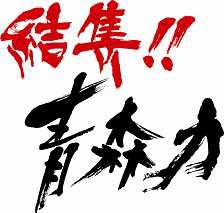 青森県観光統計概要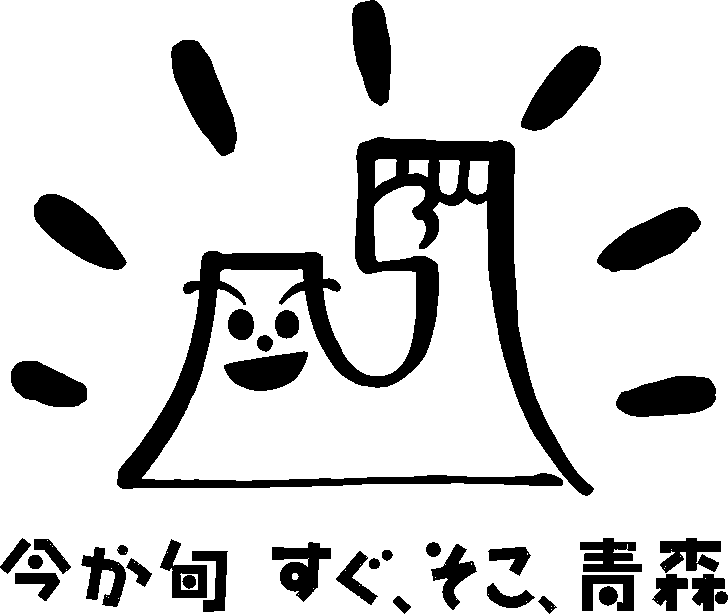 青森県商工労働部観光局観光企画課は	じ	め	にこの観光統計概要は、平成１９年の観光レクリエーション客について、県が実施した入込数の調査と関係機関から提出していただいた各種資料をもとに動向を把握し、今後の観光行政施策推進の基礎資料とするために作成したものです。平成１９年の本県の観光レクリエーション客数は、春は連休と桜の見ごろが重なったことから増加したものの夏祭り期間が悪天候であったことから行催事入込数全体 としては前年を下回ったが、観光関連施設及び自然公園の入込数が増加したことから、全体では 47,947 千人（対前年比 100.1％）の微増となりました。また、観光消費額についても、1,670 億 2 千 4 百万円（対前年比 100.5％）という結果となっております。県では、これからの観光振興の方向性として、全国に誇るべき農林水産業や美しい自然景観、多彩な温泉資源、さらには伝統的な祭りや郷土料理など特色ある地域文化等を有する空間の中で、ゆったりと流れる豊かな時間を、来県される方々に全身で満喫していただく「あおもりツーリズム」の展開が非常に重要であると考えております。そのため、県の基本計画である「生活創造推進プラン」の中で、「あおもりツーリズム創造プロジェクト」を重点推進プロジェクトとして位置付け、効果的な事業展開を図っております。東北新幹線新青森駅開業の目標時期が２０１０年１２月と公表され、青森県としては、今後開業に向けた取組みを一層強力に進めて参ることとしています。そのためには行政や観光事業者のみならず、県民一人一人の様々な取り組みが不可欠であり、官民一体となって誘客拡大に努めていきたいと考えております。最後に、この度の調査にあたり、ご協力をいただきました関係各位に厚く御礼申し上げます。平成２０年１２月青森県商工労働部観光局観光企画課長中	嶋	和	行目	次観光レクリエーション客入込数調査観光レクリエーション客入込数調査実施要領・・・・・・・・・・・・・・・・ １ 観光レクリエーション客入込数調査結果概要・・・・・・・・・・・・・・・・ ２ 観光レクリエーション客数の推移・・・・・・・・・・・・・・・・・・・・・    ４１   市町村別入込数推計・・・・・・・・・・・・・・・・・・・・・・・・・   ５２   東北六県の観光レクリエーション客入込数推移・・・・・・・・・・・・・   ９３   県内における観光消費額推計の推移・・・・・・・・・・・・・・・・・・   ９４    主要観光レクリエーション関連施設・公園・景勝等利用者数・・・・・・・１０５    主要行催事観光レクリエーション客入込数・・・・・・・・・・・・・・・１５６    自然公園観光レクリエーション客入込数・・・・・・・・・・・・・・・・１８７    自然公園観光レクリエーション客月別入込数・・・・・・・・・・・・・・２０８    十和田八幡平国立公園（十和田地区）観光レクリエーション客入込数・・・２１９    十和田湖遊覧船利用状況・・・・・・・・・・・・・・・・・・・・・・・２６八甲田ロープウエー利用状況・・・・・・・・・・・・・・・・・・・・・２７国定公園観光レクリエーション客地域別入込数・・・・・・・・・・・・・２８主要キャンプ場利用状況・・・・・・・・・・・・・・・・・・・・・・・２９主要海（湖）水浴場利用状況・・・・・・・・・・・・・・・・・・・・・３０主要スキー場利用状況・・・・・・・・・・・・・・・・・・・・・・・・３１主要ゴルフ場利用状況・・・・・・・・・・・・・・・・・・・・・・・・３２フェリー利用状況・・・・・・・・・・・・・・・・・・・・・・・・・・３３観光遊覧船利用状況・・・・・・・・・・・・・・・・・・・・・・・・・３４高速バス利用状況・・・・・・・・・・・・・・・・・・・・・・・・・・３５航空機利用状況・・・・・・・・・・・・・・・・・・・・・・・・・・・３７東北縦貫自動車道利用状況・・・・・・・・・・・・・・・・・・・・・・３９主要行催事観光レクリエーション客入込数（四季及び入込数順）    ・・・・４０観光レクリエーション客実態調査観光レクリエーション客実態調査実施要領・結果概要・・・・・・・・・・・・４３ 資料・・・・・・・・・・・・・・・・・・・・・・・・・・・・・・・・・・４７観光レクリエーション客入込数調査１	調査の目的市町村毎の入込数並びに十和田八幡平国立公園（十和田地区）、下北半島・津軽両国定公園及び８か所の県立自然公園内における観光レクリエーション客入込数、観光レクリエーション施設の利用者数及び行催事観光客数等を把握し、今後の観光行政の推進に資することを目的とする。２	調査対象期間平成１９年１月１日から平成１９年１２月３１日まで３	調査内容市町村観光レクリエーション客入込数観光レクリエーション施設利用者数主要行催事観光客数自然公園観光レクリエーション客入込数その他観光関係施設等利用者数４	調査方法市町村及び関係機関に調査依頼をし、報告のあったデータに基づき県が集計した。５	用語の定義観光レクリエーション客観光レクリエーション客とは、主に慰安行楽、保健休養、施設等の見学研究、神社・仏閣の参詣、修学旅行及びレクリエーション等の目的で観光地に入り込んだ者をいう。観光消費額観光消費額とは、次のものをいう。①	宿泊費②	域内交通費③	買物・土産品費④	その他（飲食娯楽費、休憩料、観光施設入場料、拝観料等）- 1 -観光レクリエーション客入込数平成19年１月から12月までの本県の観光レクリエーション客入込数は、47,947千人（前年47,412千人）と推計され、対前年比101.1％となった。この結果の主な要因としては、① 祭りなどの行催事は、春は連休と桜の見ごろが重なったことから増加したものの、夏は祭り期間中に悪天候であったことから前年を下回ったが、観光関連施設の入込数が増加したこと②	自然公園（国立公園、国定公園、県立自然公園）が前年に比べ増加したことなどにより全体としてほぼ前年並み（微増）となったものである。全体の入込数のうち、日帰り客は対前年比0.8％増の43,646千人、宿泊客は対前年比4.5％増の4,301千人であった。県内・県外客別でみると、県内客は対前年比3.4％増の34,236千人、県外客は4.1％減の13,711千人であった。また、冬季観光客割合は行催事全体では減少したものの、冬季間の観光施設入込数が増加したことから、19.8％から20.4％へ増加した。自然公園観光レクリエーション客入込数自然公園の入込数は、全体で13,453千人（前年13,386千人）と推計され、対前年比100.5％で、67千人増加した。自然公園別にみると、下北半島（1,409千人[前年1,360千人]）、名久井岳（509千人[前年392千人]）などは、入込数を増加させた。十和田八幡平（2,807千人［前年2,833千人］）、津軽（3,067千人[前年3,085千人]）、大鰐碇ヶ関温泉郷（760千人[前年806千人]）、種差海岸階上岳（557千人[前年594千人]）、岩木高原（445千人[前年498千人]）などが入込数を減少させた。観光消費額観光消費額は、1,670億2千4百万円（前年1,661億7千7百万円）と推計され、対前年比100.5％で8億4千7百万円増加した。宿泊費は351億4千7百万円（前年332億5千2百万円）と18億9千5百万円（5.7%）増加した。また、買物・土産品費は328億3千2百万円（前年332億6千4百万円）と4億3千2百万円（1.3％）減少した。- 2 -行催事における観光レクリエーション客入込数行催事における観光レクリエーション客入込数は、17,208千人（前年17,514千人）と推計され、対前年比98.3％と減少した。季節別にみると、春は、「青森春まつり」（145千人［前年175千人］）が会期を縮小したため前年を下回る入込みとなったが、前年同様連休と桜の見頃が重なった「弘前さくらまつり」（2,510千人[前年2,550千人]）が３年連続2,500千人を突破し、「金木桜まつり」（442千人［前年323千人］）、「はちのへ公園春まつり」（243千人［前年221千人］）が前年を上回る入込みとなった。夏は、「青森ねぶた祭」（3,100千人［前年3,370千人］）、「五所川原立佞武多」（1,660千人［前年1,720千人］）、「八戸三社大祭」（1,093千人［前年1,113千人］）と、会期中の悪天候による影響から前年を下回る入込みとなった。しかし、7月中旬から下旬にかけて開催された八戸七夕まつりなどは、好天に恵まれたことなどから、前年を上回る入込みとなった。秋は、「弘前城菊と紅葉まつり」（263千人［前年346千人］）、「十和田市秋まつり」（265千人［前年338千人］）、「中野もみじ狩り」（129千人[前年136千人]）などは会      期中の悪天候による影響から前年を下回る入込みとなった。冬は、「八戸えんぶり」（302千人［前年269千人］）と「十和田湖冬物語」（255千人［前年221千人］）については、会期中好天に恵まれたことなどから前年を上回る入込みとなったが、「弘前城雪灯籠まつり」（260千人［前年270千人］）については、   悪天候等の影響から前年を下回る入込みとなった。- 3 -50,000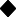 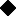 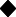 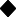 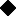 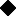 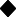 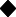 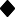 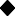 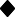 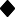 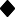 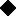 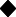 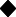 観光レクリエーション客数の推移（単位：千人）45,00040,00035,00030,00025,00020,00034,661Ｊ Ｒ 津軽海峡線開通青博催35,344東北道八戸線全線開通36,722全国海づくり大会開催37,535北東北デステネシンキン38,042青森名古屋便就航37,428白神山地世界遺産登録三沢大便航39,606北東北デステネシンキンペ40,182青森福岡便就航41,211五所川原で立佞武多復活40,911三内丸山遺跡国史跡に指定40,109大文祭化典観開光催立県宣言東京ドムで活彩41,994スポツ立県宣言42,127三内丸山遺跡国特別史跡に指定42,375青森弘前八戸の三市で新しい祭りが始まる44,254東北新幹線青森県八戸駅開業48,309北東北デステネシンキンペン・東北新幹線青森県47,238韓流ブムでソウル便利用者増加47,165弘前さくらまつり人出全国一位47,412青森県立美術館開館47,947北東北デステネシンキンペン・東北新幹線青森県- 5 -- 6 -（単位：千人、％）- 7 -（単位：千人、％）- 8 -※福島県については、平成１７年より調査方法を変更した。３	県内における観光消費額推計の推移- 9 -（単位：人、％）※青森県観光物産館アスパムは平成１８年より集計方法を変更した。- 10 -- 11 -- 12 -- 13 -- 14 -- 15 -- 16 -- 17 -自然公園観光レクリエーション客入込数の推移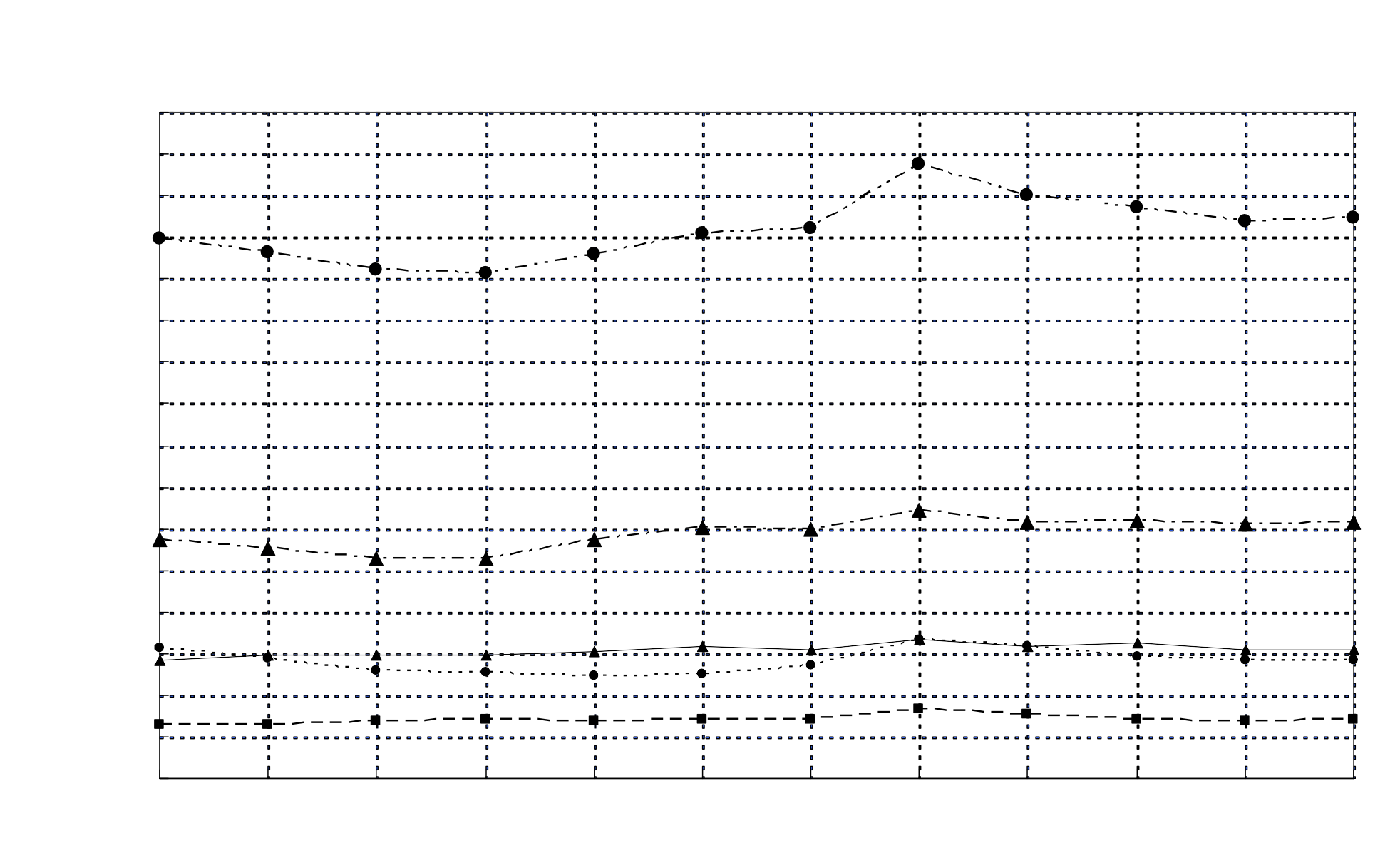 16,00015,00014,00013,00012,00011,00010,0009,0008,000（単位：千人））7,0006,0005,0004,0003,0002,0001,0000（津軽）（県立自然公園合計）８年	９年	１０年	１１年	１２年	１３年	１４年	１５年	１６年	１７年	１８年	１９年（年次）（５）十和田湖周辺流量図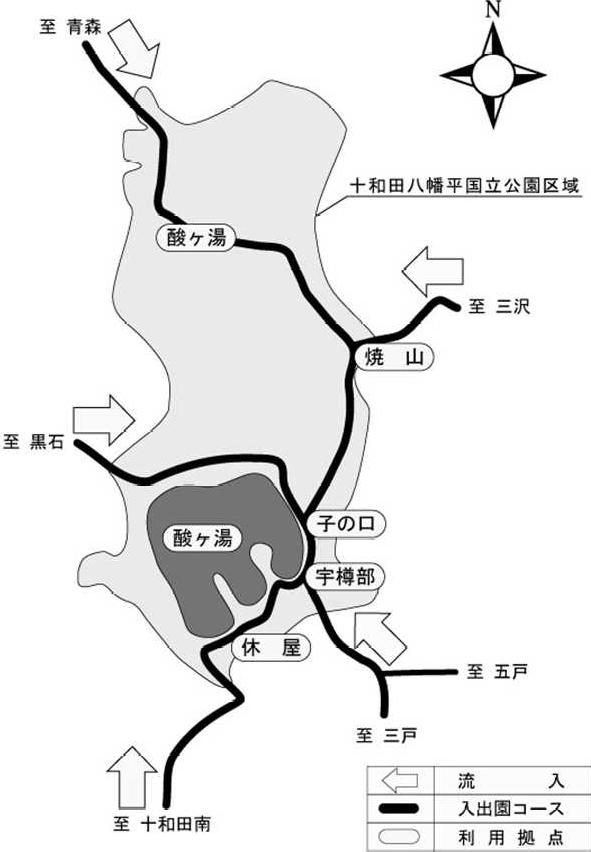 ８７６千人６７４千人２４７千人５３千人９５７千人- 25 -※	指数は、平成9年を100とする。- 28 -- 29 -- 30 -- 31 -- 32 -＜  冬 季  ＞	（単位：千人、％）＜ 春 季 ＞- 40 -- 41 -- 42 -観光レクリエーション客実態調査観光レクリエーション客実態調査実施要領・結果概要１	調査の目的県内における観光レクリエーション客の実態を把握し、今後の観光行政施策の推進に資することを目的とする。２	調査地点各市町村における主要観光地及び十和田湖遊覧船内３	調査期日各市町村における主要観光地平成１９年７月１５日（日）※	この日に調査することが不可能な市町村においては、７月及び８月の日曜日のうちいずれか一日曜日とした。十和田湖遊覧船内平成１９年８月２５日（土）から平成１９年１０月１４日（日）まで４	調査事項性別、年代、職業、住所、動機、利用交通機関、訪問回数、グループ、構成メンバー、旅行日程、宿泊施設、旅行費用、県内訪問箇所数５	調査方法全市町村内各調査地点における観光レクリエーション客のうち、１調査地点について５０人程度を無作為に選定し、面接調査を行った。また、十和田湖遊覧船内において、８月１６日から１０月１５日までの期間で約1,000人を無作為に選定し、面接調査を行った。６	本県を訪れる観光客の調査結果性別有効回答（年代別から）3,939人のうち、「男性」 2,044人(51.9％)、「女性」 1,895人(48.1％)とほぼ同数となっている。（比較データ    平成18年	有効回答3,987人  「男性」2,077（52.1％）、「女性」1,910（47.9％））年代別県外客では、「50代」(26.6％)割合が最も高く、以下「60代以上」(23.9％)、「30代」(18.8％)の順となっている。また、県内客では、「30代」(22.6％)の割合が最も高く、以下「50代」(22.3％)、「60代以上」(19.6％)の順となっている。（比較データ    平成18年	県外客    「50代」30.5%  「60代以上」20.9%  「30代」17.1%）（比較データ    平成18年	県内客    「30代」23.3%  「50代」20.6%  「60代以上」18.1%）- 43 -住所別「県内客」(61.3％)の割合が最も高く、以下「東北（５県計）」(19.0％)「関東(東京を含む)」(12.9％)の順となっている。（比較データ	平成18年   「県内客」64.3% 「東北（５県計）」17.9% 「関東（東京を含む）」11.3%）動機別県外客では、「有名だから」(25.8％)、「前に来たことがあるから」(25.7％)の割合が最も高く、以下「すすめられて」(13.5％)の順となっている。また、県内客では、「前に来たことがあるから」(57.9％)の割合が最も高く、以下「なんとなく」(13.9％)、「有名だから」(9.1％)の順となっている。（比較データ    平成18年	県外客    「前に来たことがある」27.7%  「有名だから」20.3%「すすめられて」10.8％（比較データ    平成18年	県内客    「前に来たことがある」54.3%  「なんとなく」14.3%「有名だから」6.7%）利用交通機関別「自家用車」(76.4％)の割合が高く、以下「東北新幹線」(6.0％)「貸切バス」(5.3％)、の順となっている。（比較データ    平成18年	｢自家用車｣74.0%	「東北新幹線」5.1%	「貸切バス」7.5%	）訪問回数別青森県を訪れた回数別（県外客対象）では、「５回目以上」(42.7％)の割合が最も高く、次いで「初めて」(23.9％)となっている。当地（面接調査地点）訪問回数においても、「５回目以上」(43.3％)の割合が最も高く、次いで「初めて」(33.1％)となっている。（比較データ    平成18年	青森県訪問回数	｢５回以上｣  39.4%  「初めて」26.8%）（比較データ    平成18年	当地訪問回数	「５回以上」40.4%  「初めて」36.1%）グループ別及びグループの性格別グループ別では、「２～４人」(66.3％)が半数以上を占めており、以下「５～10人」(15.5％)、「１人」(9.1％)順となっている。グループの性格別では、「家族」(58.9％)が半数以上を占めており、以下「友人」(19.2％)、「自分ひとり」(9.0％)順となっている。（比較データ    平成18年	グループ別	「２～４人」64.9%  「５～10人」14.4%  「１人」8.9%）（比較データ    平成18年	グループ性格別    「家族」55.5%  「友人」19.3%  「自分ひとり」8.8%）県内旅行日数別「日帰り」(56.3％)が半数以上を占め、以下「１泊２日」(24.3％)、「２泊３日」(12.9％)順となっている。（比較データ    平成18年	「日帰り」62.4%  「１泊２日」20.6%  「２泊３日」11.5%）- 44 -宿泊施設別「ホテル・旅館」(60.6％)の割合が最も高く、以下「民宿」(4.4％)、「国民宿舎・ユースホステル」(2.3％)の順となっている。（比較データ    平成18年	「ホテル・旅館」57.5%  「民宿」6.3%「国民宿舎・ユースホステル」1.5%）７	青森県観光レクリエーション客面接調査表次ページのとおり- 45 -青森県観光レクリエーション客面接調査表青	森	県- 46 -資	料県	全	体（十和田湖遊覧船内を除く）自		然		公	園	関	係青 森 地 域…	青森市、平内町、外ヶ浜町、今別町、蓬田村南津軽地域…	弘前市、黒石市、平川市、西目屋村、藤崎町、大鰐町、田舎館村北津軽地域…	五所川原市、つがる市、板柳町、中泊町、鶴田町西海岸地域…	鰺ヶ沢町、深浦町下 北 地 域…	むつ市、大間町、東通村、風間浦村、佐井村上十三地域…	十和田市、三沢市、野辺地町、七戸町、六戸町、横浜町、東北町、六ヶ所村八 戸 地 域…	八戸市、百石町、下田町、三戸町、五戸町、田子町、南部町、階上町、新郷村- 47 -国立公園・国定公園・県立自然公園・その他の面接調査地点分析表①	十和田八幡平国立公園（本	県	部	分）青森市、黒石市、平川市、十和田市②下 北 半 島 国 定 公 園むつ市、大間町、東通村、佐井村③津 軽 国 定 公 園五所川原市、つがる市、外ヶ浜町、今別町、深浦町、中泊町④県 立 自 然 公 園弘前市、八戸市、黒石市、平川市、平内町、鰺ヶ沢町、 西目屋村、五所川原市、大鰐町、三戸町、南部町、階上町- 48 -１	年	代	別（単位：人、％）1	年	代	別（単位：人、％）１	市町村別入込数推計(1) 県内客・県外客別、日帰客・宿泊客別(1) 県内客・県外客別、日帰客・宿泊客別市町村名市町村名市町村名市町村名入込数Ａ）（千人（Ａ）のうち（Ａ）のうち（Ａ）のうち（Ａ）のうち（Ａ）のうち市町村名市町村名市町村名市町村名入込数Ａ）（千人県内客（千人）県外客（千人）日帰客（千人）宿泊客（千人）外国人宿泊客（人）市青森市5,8883,3352,5534,7901,09824,817市弘前市7,4725,7491,7236,9625103,051市八戸市5,7313,7591,9725,2105214,538市黒石市93663729987660413市五所 川 原市3,4692,9854843,311158474市十和 田市3,6252,3431,2823,09952621,790市三沢市1,4551,1772781,24820717,926市むつ市1,6176989191,326291384市つo る市1,4411,2661751,40833515市平川市1,4971,0494481,40493288小小計33,13122,99810,13329,6343,49774,196東津軽郡平内町35831642341170東津軽郡今別町9887119620東津軽郡蓬田村3243071732400東津軽郡外ヶ 浜町5403222185132730小小計1,3201,0322881,2744630西津軽郡鰺ヶ 沢町9676992688111566,892西津軽郡深浦町1,9219879341,780141567小小計2,8881,6861,2022,5912977,459中津軽郡西目 屋村5763951815512535小小計5763951815512535南津軽郡藤崎町3493321734900南津軽郡大鰐町3761292472451311,152南津軽郡田舎 館村5334745953300小小計1,2589353231,1271311,152市町村名市町村名市町村名市町村名入込数Ａ）（千人（Ａ）のうち（Ａ）のうち（Ａ）のうち（Ａ）のうち（Ａ）のうち市町村名市町村名市町村名市町村名入込数Ａ）（千人県内客（千人）県外客（千人）日帰客（千人）宿泊客（千人）外国人宿泊客（人）北津軽郡板柳町190137531846259北津軽郡中泊町569372197553160北津軽郡鶴田町75772730747100小小計1,5161,2362801,48432259上 北 郡野辺 地町24620442191551,899上 北 郡七戸町871814578647250上 北 郡横浜町52043783514655上 北 郡東北町9128268686943428上 北 郡六戸町2802681227820上 北 郡六ヶ 所村363362136210上 北 郡おい ら せ町54437117353014105小小計3,7363,2824543,6081282,737下 北 郡大間町283228552453853下 北 郡東通村19613858157390下 北 郡風間 浦村1354986973823下 北 郡佐井村2151763921140小小計82959123871011976三 戸 郡三戸町47935812147720三 戸 郡五戸町398379193899180三 戸 郡田子町6448166130三 戸 郡階上町4904306048820三 戸 郡新郷村24417668240411三 戸 郡南部町1,0186903281,012652小小計2,6932,0816122,66726243合合計47,94734,23613,71143,6464,30186,187市町村名市町村名１５ 年１６ 年１７ 年１８ 年１９ 年対前年比市青	森	市6,1065,8425,6045,9755,88898.5市弘	前	市7,6307,3297,3147,3417,472101.8市八	戸	市5,2255,0585,8965,4455,731105.3市石	市1,093911867866936108.1市五所川原市2,8713,1943,5193,2513,469106.7市十 和 田 市4,0903,9023,8103,6903,62598.2市三	沢	市2,0242,1741,6161,5401,45594.5市む	つ	市1,8461,7181,7511,7001,61795.1市つ が る 市1,3371,2621,2491,4631,44198.5市平	川	市1,5561,2451,2631,6841,49788.9小	計小	計33,77832,63532,88932,95533,131100.5東津軽郡平	内	町529476367312358114.7東津軽郡今	別	町122106971029896.1東津軽郡蓬	田	村348359372321324100.9東津軽郡外 ヶ 浜 町433421489490540110.2小	計小	計1,4321,3621,3251,2251,320107.8西津軽郡鰺 ヶ 沢 町1,0881,08499299796797.0西津軽郡深	浦	町1,9722,0152,1652,1921,92187.6小	計小	計3,0603,0993,1573,1892,88890.6中津軽郡西 目 屋 村601619588558576103.2小	計小	計601619588558576103.2南津軽郡藤	崎	町266196248225349155.1南津軽郡大	鰐	町41337945142037689.5南津軽郡田 舎 館 村222241305419533127.2小	計小	計9018141,0041,0641,258118.2市町村名市町村名１５ 年１６ 年１７ 年１８ 年１９ 年対前年比北津軽郡板	柳	町20621521121719087.6北津軽郡中	泊	町66959358260256994.5北津軽郡鶴	田	町654698659743757101.9小	計小	計1,5291,5061,4521,5621,51697.1上 北 郡野 辺 地 町265286272235246104.7上 北 郡七	戸	町86992693091787195.0上 北 郡六	戸	町275277279267280104.9上 北 郡横	浜	町71672960164352080.9上 北 郡東	北	町414826802738912123.6上 北 郡六 ヶ 所 村299311304352363103.1上 北 郡おいらせ町489454422386544140.9小	計小	計3,3273,8083,6103,5383,736105.6下 北 郡大	間	町334252247269283105.2下 北 郡東	通	村205198180182196107.7下 北 郡風 間 浦 村15814613213713598.5下 北 郡佐	井	村243213171186215115.6小	計小	計940809730774829107.1三 戸 郡三	戸	町76949335949547996.8三 戸 郡五	戸	町243242226273398145.8三 戸 郡田	子	町11410395886472.7三 戸 郡南	部	町1,0431,0109989601,018106.0三 戸 郡階	上	町34549851951149095.9三 戸 郡新	郷	村227241213220244110.9小	計小	計2,7412,5862,4102,5472,693105.7合	計合	計48,30947,23847,16547,41247,947101.1（単位：百万円、％）（単位：百万円、％）（単位：百万円、％）（単位：百万円、％）（単位：百万円、％）区区分分分１５年１６年１６年１７年１８年１９年対前年比消費額推計の基礎総総額額184,814174,876174,876167,552166,177167,024100.5内訳宿泊泊費39,15035,88535,88533,58833,25235,147105.7宿泊施設利用実績等から推計した。内訳域内* 通* 通費39,31637,39037,39036,60536,82538,408104.3定期路線運賃、貸切バス借上料等から推計した。内訳買物・土産品費買物・土産品費買物・土産品費買物・土産品費買物・土産品費34,34333,48433,48432,58033,26432,83298.7主要観光地における消費額、入込数等から推計した。内訳そのの他72,00568,11768,11764,77962,83660,63796.5観光レクリエーション施設利用実績等から推計した。所在地名	称１７年１８年１９年対前年比青森市青 森 県 観 光  物 産 館	ア ス パ ム633,2001,196,4931,283,879107.3青森市青	森	県	立	美	術	館－441,629－青森市三	内	丸	山	遺	跡330,681365,243329,83790.3青森市青 森 県 営 浅 虫 水 族 館328,792332,661335,422100.8青森市萱 野 高 原 （ ３ 施 設 ）166,661198,182188,44795.1青森市青	森	県	立	郷	土	館65,79657,44265,296113.7青森市棟	方	志	功	記	念	館41,88831,79230,93397.3青森市八	甲	田	憩	い	の	牧	場52,96455,58257,160102.8青森市メ モ リ ア ル シ ッ プ 八 甲 田 丸63,11274,68748,48764.9青森市浅	虫	海	づ	り	公	園9,59510,0939,95698.6青森市月	見	野	森	林	公	園17,13914,59912,26484.0青森市青 森 市 歴 史 民 俗 展 示 館 「 稽 古 館 」9,17283400.0青森市八 甲 田 雪 中 行 軍 遭 難 資 料 館14,79513,67512,23689.5青森市道 の 駅 ア ッ プ ル ヒ ル425,042441,685615,186139.3青森市５	温	泉205,429184,279143,83678.1青森市県 立 自 然 ふ れ あ い セ ン タ ー26,27332,73631,66596.7青森市中	世	の	館2,65320,92817,30582.7青森市１	１	施	設	合	計1,160,3611,050,046975,35092.9弘前市１	４	施	設	合	計2,800,1702,848,6522,877,831101.0弘前市四	季	彩	館257,294268,847294,549109.6弘前市岩	木	山	神	社223,090232,333233,628100.6弘前市津 軽 岩 木 ス カ イ ラ イ ン112,73884,09473,43187.3弘前市山	野	草	の	里80,000110,000100,00090.9弘前市岩	木	山	夏	山	リ	フ	ト27,83330,41729,14895.8弘前市岩	木	山25,59520,22217,55986.8弘前市桜	林	公	園22,02522,02522,025100.0弘前市青 少 年 ス ポ ー ツ セ ン タ ー25,15427,78223,76585.5弘前市岩 木 山 観 光 り ん ご 園6,6706,0032,90048.3弘前市嶽 温 泉 郷 ・ 湯 段 温 泉 郷62,06628,76428,04597.5弘前市百	沢	温	泉	郷240,650215,574156,23272.5弘前市４	施	設	合	計444,142500,972487,72397.4八戸市１	３	施	設	合	計2,306,7142,271,5812,523,249111.1八戸市カ ッ コ ー の 森 エ コ ー ラ ン ド70,94267,18247,32370.4八戸市( 株) 南郷村総合交流ターミナル242,563185,451191,377103.2八戸市市	民	の	森	・	不	習	岳35,36233,46734,319102.5八戸市森	の	直	売	所39,58343,44144,274101.9黒石市虹	の	湖	公	園206,182174,774170,00797.3黒石市津	軽	伝	承	工	芸	館134,260115,038127,211110.6黒石市沖 揚 平 交 流 セ ン タ ー 活 菜館45,86132,33532,707101.2黒石市津	軽	こ	け	し	館31,83441,69338,05791.3黒石市森	山	浄	仙	寺31,00032,15080,761251.2五所川原市五所川原市五所川原市つ	が	る	克	雪	ド	ー	ム35,65937,97234,25190.2五所川原市五所川原市五所川原市津	軽	金	山	焼63,80064,80070,500108.8五所川原市五所川原市五所川原市狼	野	長	根	公	園20,90620,18634,146169.2五所川原市五所川原市五所川原市梵	珠	少	年	自	然	の	家17,03610,12521,698214.3五所川原市五所川原市五所川原市津 軽 フ ラ ワ ー セ ン タ ー9,8859,55021,581226.0五所川原市五所川原市五所川原市立	佞	武	多	の	館144,339141,022159,419113.0五所川原市五所川原市五所川原市斜	陽	館94,16089,67797,725109.0五所川原市五所川原市五所川原市奴	温	泉91,262休業中休業中－五所川原市五所川原市五所川原市津	軽	三	味	線	会	館61,31157,67357,694100.0五所川原市五所川原市五所川原市観	光	物	産	館39,92737,36142,958115.0所在地名	称名	称名	称１７年１８年１９年対前年比五所川原市五所川原市五所川原市小田	川	温泉32,34540,70044,196108.6五所川原市五所川原市五所川原市3施 設 合 計 （ 旧 市 浦 村）190,652202,627245,176121.0十 和 田 市十 和 田 市十 和 田 市とわ	だ	ぴあ660,520660,351638,21396.6十 和 田 市十 和 田 市十 和 田 市手づ	く	り	村	鯉	艸郷18,62518,99524,011126.4十 和 田 市十 和 田 市十 和 田 市新渡	戸	記	念館11,10010,6249,91093.3十 和 田 市十 和 田 市十 和 田 市称徳館15,2508,9868,66296.4十 和 田 市十 和 田 市十 和 田 市奥入 瀬 ろ ま ん パ ーク408,335310,629316,729102.0十 和 田 市十 和 田 市十 和 田 市石ヶ	戸	休	憩所450,364354,115350,75799.1十 和 田 市十 和 田 市十 和 田 市十和 田 ビ ジ タ ー セ ン ター48,02742,48243,076101.4十 和 田 市十 和 田 市十 和 田 市津軽 三 味 線 観 光 会館21,46821,19431,572149.0三沢市古牧 温 泉 渋 沢 公 園 （ 温 泉）259,430137,067168,517122.9三沢市斗南	藩	記	念	観	光村96,290113,394104,52492.2三沢市航空	科	学館116,029108,314122,155112.8三沢市三沢	市	民	の森71,18654,35864,111117.9三沢市寺山	修	司	記	念館10,0589,4878,38688.4むつ市釜臥	山	展	望台37,02534,20636,436106.5むつ市４施	設	合計495,014482,954471,24697.6むつ市湯野	川	温泉118,52893,26497,406104.4むつ市野平 高 原 交 流 セ ン ター25,66923,94023,975100.1むつ市川川	渓	谷	遊	歩道14,51014,43614,635101.4むつ市東北	自	然	歩道33,31030,48024,82081.4むつ市修景 公 園 レ ス ト ハ ウス12,59012,29013,076106.4むつ市三十	三	観	音	巡	り等7,5356,0374,63476.8むつ市道の	駅	わ	き	の	さわ27,04123,03927,059117.4むつ市七引	園地11,5989,88011,598117.4むつ市野猿	公苑6,3476,1545,29286.0つ が る 市つ が る 市つ が る 市平滝	沼	公園79,01579,89075,95095.1つ が る 市つ が る 市つ が る 市埋没林14,05014,40013,88096.4つ が る 市つ が る 市つ が る 市ベン	セ	湿原15,06217,00026,173154.0つ が る 市つ が る 市つ が る 市西の	高	野山14,27013,56014,030103.5つ が る 市つ が る 市つ が る 市道の 駅 も り た ア ー ス ト ップ180,385186,119189,074101.6つ が る 市つ が る 市つ が る 市おら	ほ	の湯94,202100,04396,14096.1つ が る 市つ が る 市つ が る 市石神	の湯65,06884,51298,588116.7つ が る 市つ が る 市つ が る 市森の レ ス ト ラ ン ラ イ アン60,49359,32655,68693.9つ が る 市つ が る 市つ が る 市つo	る	地	球村39,65347,18249,546105.0つ が る 市つ が る 市つ が る 市３施	設	合計208,175227,056219,14196.5つ が る 市つ が る 市つ が る 市稲垣	温泉3,3988,72110,476120.1つ が る 市つ が る 市つ が る 市車力	温泉78,47875,692102,327135.2つ が る 市つ が る 市つ が る 市むら お こ し 拠 点 館 フ ラ ット71,06383,65188,912106.3平川市２施	設	合計146,610159,005149,96094.3平川市２施 設 （ 温 泉 ） 合計105,374100,46171,53471.2平川市四季 の 蔵 も て な し ロ マ ン館55,75261,27069,628113.6平川市４施	設	合計124,41689,885102,144113.6平川市津軽	「	関	の	庄」275,082529,638544,074102.7平川市碇ヶ	関	温泉224,090223,522184,23782.4平川市湯の	沢	温泉54,75754,68747,26086.4平川市たけ	の	こ	の里6,12410,0947,31972.5平内町３施	設	合計259,900225,668243,434107.9外 ヶ 浜 町外 ヶ 浜 町外 ヶ 浜 町観瀾	山	公園10,68010,69511,231105.0外 ヶ 浜 町外 ヶ 浜 町外 ヶ 浜 町不老	不	死	温泉9,5698,9797,11179.2外 ヶ 浜 町外 ヶ 浜 町外 ヶ 浜 町台場	・	旧	松	前	街道6,9177,2567,256100.0所在地名	称１７年１８年１９年対前年比外 ヶ 浜 町外 ヶ 浜 町外 ヶ 浜 町竜	飛	崎	海	岸	遊	歩	道146,640147,661177,193120.0外 ヶ 浜 町外 ヶ 浜 町外 ヶ 浜 町青 函 ト ン ネ ル 記 念 館45,37842,42646,061108.6外 ヶ 浜 町外 ヶ 浜 町外 ヶ 浜 町竜 飛 ウ ィ ン ド パ ー ク 展 示 館45,37842,42646,061108.6外 ヶ 浜 町外 ヶ 浜 町外 ヶ 浜 町竜	飛	レ	ス	ト	ハ	ウ	ス49,91250,61448,08395.0外 ヶ 浜 町外 ヶ 浜 町外 ヶ 浜 町総合交流促進センター「かぶと 」10,62411,69310,78192.2今別町２	施	設	合	計38,76540,03135,99489.9蓬田村マ	ル	シ	ェ	よ	も	ぎ	た233,742198,968205,024103.0蓬田村よ	も	ぎ	温	泉100,08098,93091,15292.1蓬田村た ま ま つ 海 の 情 報 館12,2777,6085,79576.2鰺 ヶ 沢 町鰺 ヶ 沢 町鰺 ヶ 沢 町海	の	駅	わ	ん	ど276,613301,581292,58197.0鰺 ヶ 沢 町鰺 ヶ 沢 町鰺 ヶ 沢 町鯵	ヶ	沢	温	泉43,29583,12986,508104.1鰺 ヶ 沢 町鰺 ヶ 沢 町鰺 ヶ 沢 町く	ろ	く	ま	の	滝57,00081,00072,90090.0鰺 ヶ 沢 町鰺 ヶ 沢 町鰺 ヶ 沢 町ミ	ニ	白	神20,95718,82718,967100.7鰺 ヶ 沢 町鰺 ヶ 沢 町鰺 ヶ 沢 町や	か	た	の	売	店11,61610,36411,957115.4鰺 ヶ 沢 町鰺 ヶ 沢 町鰺 ヶ 沢 町光	信	公	の	館5,4965,0645,255103.8深浦町１	０	施	設	合	計689,250686,470503,98073.4深浦町十	二	湖	公	園512,800518,890540,320104.1深浦町十	二	湖	挑	戦	館119,140135,750117,76086.7深浦町サ	ン	タ	ラ	ン	ド	白	神99,690100,84090,67089.9深浦町十 二 湖 リ フ レ ッ シ ュ 村40,70039,61037,18093.9深浦町十 二 湖 ビ ジ タ ー セ ン タ ー28,75034,85036,500104.7深浦町十 二 湖 エ コ ・ ミ ュ ー ジ ア ム セ ン タ ー 「 故 郷 館 」7,0209,0109,610106.7西 目 屋 村西 目 屋 村西 目 屋 村暗	門	の	滝	遊	歩	道120,063114,758111,75897.4西 目 屋 村西 目 屋 村西 目 屋 村ブ	ナ	林	散	策	道123,795116,736110,14294.4西 目 屋 村西 目 屋 村西 目 屋 村Beech	に	し	め	や87,29776,81177,855101.4西 目 屋 村西 目 屋 村西 目 屋 村白 神 山 地 ビ ジ タ ー セ ン タ ー66,75353,43059,299111.0西 目 屋 村西 目 屋 村西 目 屋 村ブ	ナ	の	里	白	神	館11,03645,22642,10393.1西 目 屋 村西 目 屋 村西 目 屋 村ア ク ア グ リ ー ン ビ レ ッ ジ Ａ Ｎ Ｍ Ｏ Ｎ40,23036,22139,878110.1西 目 屋 村西 目 屋 村西 目 屋 村グ リ ー ン パ ー ク も り の い ず み29,60433,28731,04993.3西 目 屋 村西 目 屋 村西 目 屋 村乳	穂	の	滝24,71925,16226,187104.1西 目 屋 村西 目 屋 村西 目 屋 村５	温	泉113,889104,912105,167100.2藤崎町白	鳥	ふ	れ	あ	い	広	場14,52014,20018,087127.4藤崎町常磐ふるさと資料館「あすか」3,8783,1974,577143.2大鰐町大 鰐 温 泉 （ ５ 温 泉 ）205,746210,039198,77694.6大鰐町運	動	公	園156,307145,135118,11681.4田 舎 館 村田 舎 館 村田 舎 館 村道の駅いなかだて「弥生の里」68,79673,104145,294198.7田 舎 館 村田 舎 館 村田 舎 館 村田 舎 館 村 ふ れ あ い セ ン タ ー76,65881,00778,09496.4田 舎 館 村田 舎 館 村田 舎 館 村平	川	温	泉44,12943,60953,211122.0板柳町板 柳 町 ふ る さ と セ ン タ ー177,797183,334157,10485.7中泊町十	三	湖	岸	公	園52,22853,49033,75563.1中泊町中 里 町 特 産 物 直 売 所 「 ピ ュ ア 」41,79843,85342,12796.1中泊町七	平	展	望	所20,89121,39620,44295.5中泊町中	里	町	運	動	公	園16,67618,60222,440120.6中泊町竜	泊	ラ	イ	ン183,575190,938192,022100.6中泊町権	現	崎12,32412,93913,466104.1中泊町* 流 施 設 「 ポ ン ト マ リ 」30,75532,97832,967100.0鶴田町鶴	の	里	あ	る	じ	ゃ306,143352,950375,992106.5鶴田町富	士	見	湖	パ	ー	ク83,830105,790110,740104.7鶴田町山	田	温	泉56,77554,30244,45781.9鶴田町鶴	寿	温	泉36,07630,81325,82683.8鶴田町丹	頂	鶴	自	然	公	園25,09525,89824,82395.8所在地名	称１７年１８年１９年対前年比野 辺 地 町野 辺 地 町野 辺 地 町ま	か	ど	温	泉62,30949,73062,581125.8野 辺 地 町野 辺 地 町野 辺 地 町観 光 物 産 Ｐ Ｒ セ ン タ ー49,85349,52450,746102.5野 辺 地 町野 辺 地 町野 辺 地 町柴	崎	観	光	牧	場9,7576,7564,44265.7野 辺 地 町野 辺 地 町野 辺 地 町鳥 帽 子 岳 自 然 観 察 教 育 林8,5508,4008,500101.2七戸町七	戸	町	文	化	村555,957594,420604,900101.8七戸町東	八	甲	田	温	泉85,40085,40085,31099.9七戸町東 八 甲 田 家 族 旅 行 村35,49831,33820,55165.6七戸町鷹 山 宇 一 記 念 美 術 館27,64018,34129,755162.2七戸町３	施	設	合	計43,10746,02837,33681.1六戸町舘	野	公	園4,2703,2903,17096.4六戸町メ イ プ ル ふ れ あ い セ ン タ ー103,013105,946132,936125.5横浜町２	施	設	合	計408,400435,553309,79171.1横浜町* 然 体 験 ラ ン ド 「 自 然 園」50,58442,82564,499150.6東北町小 川 原 湖 青 少 年 の 家21,33322,69725,094110.6東北町れ あ い ド ー ム 上 北22,58225,09425,713102.5東北町小 川 原 湖 ふ れ あ い 村22,06219,68420,300103.1東北町道	の	駅276,004285,538294,553103.2東北町２	施	設	合	計8,5577,9409,272116.8六 ヶ 所 村六 ヶ 所 村六 ヶ 所 村ス パ ハ ウ ス ろ っ か ぽ っ か119,360128,676130,539101.4六 ヶ 所 村六 ヶ 所 村六 ヶ 所 村六 ヶ 所 原 燃 Ｐ Ｒ セ ン タ ー89,52084,60465,60777.5六 ヶ 所 村六 ヶ 所 村六 ヶ 所 村大	石	総	合	運	動	公	園48,80556,34462,636111.2おいらせ町おいらせ町おいらせ町い	ち	ょ	う	公	園41,85538,93438,77899.6おいらせ町おいらせ町おいらせ町観 光 Ｐ Ｒ セ ン タ ー 味 祭 館48,93548,00249,719103.6おいらせ町おいらせ町おいらせ町下	田	公	園43,84841,78142,655102.1おいらせ町おいらせ町おいらせ町白	鳥	の	家9,9928,3837,86693.8おいらせ町おいらせ町おいらせ町３	施	設	合	計30,52122,208209,231942.1大間町大 間 崎 レ ス ト ハ ウ ス23,88419,60428,150143.6大間町大 間 温 泉 海 峡 保 養 セ ン タ ー53,56774,93979,305105.8大間町北 通 り 総 合 文 化 ｾ ﾝ ﾀ ｰ 「 ｳ ｲ ﾝ ｸ ﾞ 」42,37635,96237,911105.4大間町大	間	崎	公	園30,41730,94939,101126.3東通村o	屋	崎121,518114,835119,963104.5東通村２	施	設	合	計41,64747,70647,767100.1風 間 浦 村風 間 浦 村風 間 浦 村下	風	呂	温	泉44,55750,50650,823100.6風 間 浦 村風 間 浦 村風 間 浦 村３	施	設	合	計75,72276,04175,69799.5佐井村仏	ヶ	浦76,90681,21194,910116.9佐井村津 軽 海 峡 文 化 館 「 ア ル サ ス 」60,96872,56790,411124.6佐井村願	掛	公	園9,1829,4879,752102.8佐井村海	峡	ミ	ュ	ウ	ジ	ア	ム10,2868,96310,544117.6三戸町道	の	駅	さ	ん	の	へ123,166126,033127,196100.9三戸町城	山	公	園26,01254,10543,93781.2三戸町観	光	ぶ	ど	う	園12,9906,5006,500100.0三戸町三 戸 城 温 故 館 ・ 歴 史 民 俗 資 料 館3,5223,8923,75696.5五戸町ひ	ば	り	野	公	園46,19553,97653,82899.7五戸町五	戸	ド	ー	ム34,03329,42730,234102.7五戸町２ 施 設 （ 温 泉 ） 合 計64,03674,870180,547241.1五戸町小	渡	平	公	園30,98024,97125,309101.4田子町大	黒	森29,11623,52012,66953.9田子町み	ろ	く	の	滝11,99014,55411,29077.6田子町田 子 町 ガ ー リ ッ ク セ ン タ ー22,57522,19923,661106.6田子町タ	プ	コ	プ	創	遊	村10,1746,58278511.9南部町２	施	設	合	計53,47658,50462,439106.7所在地名	称名	称名	称１７年１８年１９年対前年比南部町名川 チ ェ リ ー セ ン ター208,561216,561223,248103.1南部町農業 観 光 ・ 観 光 農園66,15270,442134,567191.0南部町チェ	リ	ウス46,27838,44838,645100.5南部町名久 井 県 立 自 然 公園20,22918,12019,150105.7南部町法光	寺	・	千	本松19,9903,1752,48778.3南部町そば	の	里	け	やぐ19,19916,86616,15095.8南部町名川	チ	ェ	リ	リ	ン村18,39918,2251,7249.5南部町セン	タ	ー	ハ	ウス6,2895,7474,50678.4南部町バー デ パ ー ク ふ くち360,642358,968346,80896.6南部町福地	総	合	運	動	公園16,666600637106.2階上町階上	海岸102,28492,98757,18561.5階上町階上岳81,89076,07569,78091.7階上町寺下	観音41,79140,27054,700135.8階上町道の駅はしかみ（ 観光物産館）道の駅はしかみ（ 観光物産館）道の駅はしかみ（ 観光物産館）170,473196,133209,873107.0新郷村新郷	温泉104,13785,88484,10697.9新郷村キリ	ス	ト	の墓21,66116,48016,657101.1新郷村野沢	温泉22,55029,88627,11390.7新郷村間木 の 平 グ リ ー ン パ ーク27,56172,45382,634114.1合計26,473,26027,408,58227,587,656100.7５	主要行催事観光レクリエーション客入込数５	主要行催事観光レクリエーション客入込数５	主要行催事観光レクリエーション客入込数５	主要行催事観光レクリエーション客入込数５	主要行催事観光レクリエーション客入込数５	主要行催事観光レクリエーション客入込数（単位：千人、％（単位：千人、％（単位：千人、％（単位：千人、％（単位：千人、％（単位：千人、％（単位：千人、％市 町 村 名行催事名１７年１８年１９年対前年比19年開催月日青	森	市青	森	冬	ま	つ	り7550－－－青	森	市青	森	春	ま	つ	り19717514582.94/28-5/6青	森	市青 森 春 フ ェ ス テ ィ バ ル－80150187.55/4-5青	森	市安	潟	み	な	と	ま	つ	り505050100.07/15-22青	森	市青	森	ね	ぶ	た	祭3,3403,3703,10092.08/2-7青	森	市り	ん	ご	花	ま	つ	り－161487.55/11-13青	森	市雲 谷 高 原 コ ス モ ス ま つ り131014140.09/23-24青	森	市あ お も り 八 甲 田 牧 場 ま つ り98787.57/28-29青	森	市浪	岡	北	畠	ま	つ	り35353085.78/14-17弘	前	市弘 前 城 雪 灯 籠 ま つ り34027026096.32/9-12弘	前	市弘	前	さ	く	ら	ま	つ	り2,5602,5502,51098.44/21-5/5弘	前	市弘	前	ね	ぷ	た	ま	つ	り1,4401,6601,680101.28/1-7弘	前	市弘 前 城 菊 と 紅 葉 ま つ り31234626376.010/19-11/5弘	前	市Ｔ	ｈ	ｅ	津	軽	三	味	線21400.0－弘	前	市お	山	参	詣180886877.39/9-11弘	前	市岩	木	夏	ま	つ	り111215125.07/30-31弘	前	市星	ま	つ	り	in	そ	う	ま333100.07/15八	戸	市八	戸	え	ん	ぶ	り279269302112.32/17-20八	戸	市は	ち	の	へ	春	ま	つ	り312221243110.04/29-5/5八	戸	市–	島	ま	つ	り1003540114.34/15八	戸	市八	戸	七	夕	ま	つ	り418280370132.17/20-23八	戸	市八	戸	花	火	大	会230140140100.08/5八	戸	市種	差	観	光	ま	つ	り326300.07/8八	戸	市八	戸	三	社	大	祭1,0871,1131,09398.27/31-8/4八	戸	市南 部 道 楽 フ ェ ス テ ィ バ ル1436851,416.710/7-8八	戸	市八	戸	菊	ま	つ	り32373183.810/30-11/4八	戸	市主要２ まつり合計（ 旧南郷村）38502856.0－石	市旧	正	マ	ッ	コ	市636363100.02/10石	市石	さ	く	ら	ま	つ	り90908594.44/28-5/5石	市淨 仙 寺 し ょ う ぶ 祭 り151820111.17/1-31石	市石	ね	ぷ	た	祭	り8011311097.37/30-8/5石	市石	よ	さ	れ757580106.78/15-16石	市石	こ	み	せ	ま	つ	り252032160.09/8-9石	市中	野	も	み	じ	狩	り11013612994.910/6-11/7石	市石	り	ん	ご	ま	つ	り14181372.211/17-18五所川原市奥 津 軽 虫 と 火 ま つ り200200210105.06/24五所川原市五	所	川	原	立	佞	武	多1,6901,7201,66096.58/3-8/8五所川原市ご し ょ が わ ら 産 業 ま つ り622026130.010/20-21五所川原市金	木	桜	ま	つ	り449323442136.84/29-5/6五所川原市川 倉 賽 の 河 原 地 蔵 尊 大 祭505050100.08/4-8/6五所川原市菊	ま	つ	り622026130.010/20-21五所川原市青 い 森 Ｙ Ｏ Ｓ Ａ Ｋ Ｏ Ｉ の 集 い444100.08/26十 和 田 市十	和	田	市	春	ま	つ	り87936367.74/20-5/5十 和 田 市と   わ   だ   Yosakoi   夢   ま   つ   り40554072.74/28-4/29十 和 田 市十	和	田	市	夏	ま	つ	り425557103.68/14市 町 村 名行催事名１７年１８年１９年対前年比19年開催月日十 和 田 市十	和	田	市	秋	ま	つ	り31733826578.49/7-9十 和 田 市駒   フ   ェ   ス   タ   in   と   わ   だ132033165.010/13-14十 和 田 市十	和	田	湖	冬	物	語220221255115.42/3-25十 和 田 市湖	水	ま	つ	り78634876.27/14-15十 和 田 市国	境	ま	つ	り75787596.29/1-2三	沢	市三 沢 し ば れ る ま つ り2019842.112/22-1/14三	沢	市ア	メ	リ	カ	ン	デ	ー758080100.06/2-3三	沢	市小 川 原 湖 湖 水 ま つ り342627103.87/22三	沢	市み	さ	わ	七	夕	ま	つ	り149135163120.77/27-29三	沢	市三	沢	ま	つ	り108130152116.98/24-26三	沢	市み	さ	わ	港	ま	つ	り707580106.78/26三	沢	市航	空	祭1101209075.09/2三	沢	市三	沢	駅	広	ま	つ	り232325108.79/15-16三	沢	市み さ わ パ テ ィ オ フ ェ ス タ5844－－－三	沢	市ハ ロウィン フ ェ スタ   IN   MISAWA322100.010/20む	つ	市む	つ	桜	ま	つ	り251731182.44/28-5/6む	つ	市田	名	部	ま	つ	り98999090.98/18-20む	つ	市大	湊	ネ	ブ	タ	ま	つ	り25282589.38/3-5む	つ	市川	内	ね	ぶ	た	祭444100.08/14-15む	つ	市大	畑	ま	つ	り999100.09/14-16む	つ	市夏 ま つ り （ 八 幡 宮 祭 典 ）544100.08/15-17む	つ	市主	要	２	ま	つ	り	合	計46444397.7－つ が る 市ネ	ブ	タ	ま	つ	り1377100.07/26-28つ が る 市o	市	ま	つ	り1051056461.08/24-27つ が る 市チ ェ ス ボ ロ ー カ ッ プ 水 泳 駅 伝1212216.78/4-5つ が る 市花	火	大	会201518120.07/29平	川	市花	と	植	木	ま	つ	り60634774.64/28-5/6平	川	市櫻 田 誠 一 杯 全 国 演 歌 大 賞205360.08/16平	川	市白	岩	ま	つ	り444100.05/26-27平	川	市平	賀	ね	ぷ	た253030100.08/2-3平	川	市関	所	祭222100.08/15平	内	町主	要	３	ま	つ	り	合	計353058193.3－外 ヶ 浜 町蟹	と	し	ろ	う	お	祭	り17171270.64/28-5/13外 ヶ 浜 町Ｏ ｈ ！ だ い ば ： う に の 日53133.36/24外 ヶ 浜 町み ん ま や 義 経 ま つ り855100.08/14今	別	町主	要	２	ま	つ	り	合	計171617106.3－蓬	田	村海	ま	つ	り333100.08/6鰺 ヶ 沢 町Ｃ	－	Ｐ	Ｏ	Ｉ	Ｎ	Ｔ202020100.07/8-9深	浦	町主	要	２	ま	つ	り	合	計36373389.2－深	浦	町ヨールプッキまつり・３３湖ツアー1517－－－西 目 屋 村暗	門	祭344100.09/16藤	崎	町藤	崎	夏	ま	つ	り1301018079.27/29-8/2藤	崎	町じ	フ	ェ	ス	タ827350.011/24-25藤	崎	町じ さ き い き い き ま つ り152020100.011/2-3大	鰐	町大	鰐	温	泉	つ	つ	じ	祭322022110.05/19-27大	鰐	町大鰐温泉サマーフェスティバル30201260.07/27-8/17田 舎 館 村収 穫 感 謝 祭 と シ ク ラ メ ン 市181518120.011/11-12市 町 村 名行催事名１７年１８年１９年対前年比19年開催月日板	柳	町りんご灯まつり（ ＋ 花火大会）101025250.08/8-10,8/14中	泊	町な	か	ど	ま	り	ま	つ	り188787.58/11-12鶴	田	町津 軽 富 士 見 湖 桜 ま つ り－1416114.35/3-5鶴	田	町つ	る	た	ま	つ	り85918492.38/14-16野 辺 地 町の	へ	じ	春	ま	つ	り151314107.74/29-5/6野 辺 地 町の	へ	じ	祇	園	ま	つ	り565260115.48/16-19七	戸	町旧	正	ま	け	る	日141214116.72/9-10七	戸	町天 王 神 社 つ つ じ ま つ り30322062.55/13-27七	戸	町東	北	馬	力	七	戸	大	会1212866.76/17,9/9七	戸	町し	ち	の	へ	秋	ま	つ	り20201155.09/7-9七	戸	町てんまばやしむらみよこまつり2318－－－おいらせ町も も い し 砂 浜 ま つ り1315－－－おいらせ町お い ら せ 百 石 ま つ り60453271.19/14-17おいらせ町お い ら せ 下 田 ま つ り11161168.89/21-23おいらせ町日 本 一 の お い ら せ 鮭 ま つ り158787.511/10-11六	戸	町六	戸	春	ま	つ	り23141392.94/27-5/6六	戸	町六	戸	秋	ま	つ	り19211781.08/30-9/2六	戸	町メ イ プ ル タ ウ ン フ ェ ス タ23231878.311/10-11横	浜	町菜の花フェスティバルinよこはま101925131.65/20横	浜	町菜	の	花	鑑	賞9913512088.9－横	浜	町よ	こ	は	ま	夏	ま	つ	り161718105.98/14東	北	町桜	ま	つ	り187391124.74/28-5/6東	北	町小 川 原 湖 公 園 湖 水 ま つ り22075230306.77/28-29東	北	町東	北	町	秋	ま	つ	り343535100.08/23-26東	北	町日 の 本 中 央 た い ま つ 祭586062103.39/13-16東	北	町産	業	文	化	ま	つ	り5915166.711/3-4六 ヶ 所 村た の し む べ ！ フ ェ ス テ ィ バ ル88787.55/12-13六 ヶ 所 村ろ っ か し ょ 産 業 ま つ り91113118.210/27-28大	間	町大間町ブルーマリンフェステバル12171376.58/14大	間	町大 間 超 マ グ ロ ま つ り30362261.110/20-21東	通	村東通ふるさと祭り・ひがしどおりよさこい来さまい祭り101424171.48/25-26三	戸	町三 戸 名 物 元 祖 ま け る 日131010100.02/10-11三	戸	町さ	ん	の	へ	春	ま	つ	り15117011467.14/20-5/6三	戸	町さ	ん	の	へ	夏	ま	つ	り18181477.88/9-10三	戸	町さ	ん	の	へ	秋	ま	つ	り58604575.09/7-9五	戸	町五	戸	ま	つ	り283550142.98/31-9/2五	戸	町活 き 生 き 産 業 文 化 ま つ り61515100.011.2-4五	戸	町夢の森収穫感謝祭＆倉石牛肉まつり433100.010/7-8田	子	町に ん に く と べ ご ま つ り77685.79/29-9/30南	部	町南 部 町 ぼ た ん ま つ り151313100.05/25-6/10南	部	町な ん ぶ サ マ ー フ ェ ス テ ィ バ ル201820111.18/18南	部	町南	部	ま	つ	り422100.08/19南	部	町名	川	秋	ま	つ	り16363288.99/8-10南	部	町ジ	ャ	ッ	ク	ド	ま	つ	り253240125.07/14階	上	町寺	下	観	音	例	大	祭28241770.85/19-20階	上	町い	ち	ご	煮	祭	り453340121.27/28-29合	計合	計18,01817,51417,20898.3６	自然公園観光レクリエーション客入込数６	自然公園観光レクリエーション客入込数６	自然公園観光レクリエーション客入込数６	自然公園観光レクリエーション客入込数（単位：千人、％）（単位：千人、％）（単位：千人、％）種別名	称９年１０年１１年１２年１３年１４年１５年１６年１７年１８年１９年対前年比国立公園十  和   田  八   幡  平（ 十  和 田 地  区 ）2,8802,5722,5202,4702,4922,7063,3423,1492,9172,8332,80799.1国定公園下	北	半	島1,2731,3841,4021,3921,4111,4291,6561,5391,3951,3601,409103.6国定公園津	軽2,9642,9702,9463,0283,1703,0873,3353,1653,2283,0853,06799.4県立自然公園浅	虫	夏	泊1,0039708911,5561,6621,8181,9221,8921,6531,6511,57495.3県立自然公園大鰐碇ヶ関温泉郷74963163657564764466461264680676094.3県立自然公園種 差 海 岸 階 上 岳72061963762957153344365760959455793.8県立自然公園名	久	井	岳492453478398398408482393333392509129.8県立自然公園岩	木	高	原51749550351060356465159055549844589.4県立自然公園石	温	泉	郷943917889930901846915737697692743107.4県立自然公園芦	野	池	沼	群635618564539640560638530908809916113.2県立自然公園赤石渓流暗門の滝475570678585589624718728684666666100.0県立自然公園小	計5,5345,2735,2765,7226,0115,9976,4336,1396,0856,1086,170101.0合	計合	計12,65112,19912,14412,61213,08413,21914,76613,99213,62513,38613,453100.5７	自然公園観光レクリエーション客月別入込数７	自然公園観光レクリエーション客月別入込数７	自然公園観光レクリエーション客月別入込数７	自然公園観光レクリエーション客月別入込数７	自然公園観光レクリエーション客月別入込数（単位：千人、％）（単位：千人、％）（単位：千人、％）種別名	称１月２月３月４月５月６月７月８月９月１０月１１月１２月合計国立公園十   和   田  八   幡 平（  十 和 田  地 区  ）8733593138228225273369270520179902,807国定公園下	北	半	島3835354419017220725519018630271,409国定公園津	軽8074801533252703161,089255248104733,067県立自然公園浅	虫	夏	泊11313814311216112014222014211683841,574県立自然公園大鰐碇ヶ関温泉郷677153557464687874754536760県立自然公園種 差 海 岸 階 上 岳268112148467320448451710557県立自然公園名	久	井	岳918114111155100366332249509県立自然公園岩	木	高	原851816192931395085471412445県立自然公園石	温	泉	郷13151936616177766217812916743県立自然公園芦	野	池	沼	群446115330521081616443227916県立自然公園赤石渓流暗門の滝999162753107162104133307666県立自然公園小	計3262812684158414827149876426693641816,170合	計合	計5317254767501,5841,1491,5102,7001,3571,62367737113,453構 成 比構 成 比3.95.43.55.611.88.511.220.110.112.15.02.8100.0８ 十和田八幡平国立公園（十和田地区）観光レクリエーション客入込数８ 十和田八幡平国立公園（十和田地区）観光レクリエーション客入込数８ 十和田八幡平国立公園（十和田地区）観光レクリエーション客入込数８ 十和田八幡平国立公園（十和田地区）観光レクリエーション客入込数８ 十和田八幡平国立公園（十和田地区）観光レクリエーション客入込数８ 十和田八幡平国立公園（十和田地区）観光レクリエーション客入込数８ 十和田八幡平国立公園（十和田地区）観光レクリエーション客入込数８ 十和田八幡平国立公園（十和田地区）観光レクリエーション客入込数(1) 月別利用者数の推移(1) 月別利用者数の推移(1) 月別利用者数の推移(1) 月別利用者数の推移（単位：人、％）（単位：人、％）区分定    期    バ    ス    及    び    貸    切    バ ス定    期    バ    ス    及    び    貸    切    バ ス定    期    バ    ス    及    び    貸    切    バ ス定    期    バ    ス    及    び    貸    切    バ ス定    期    バ    ス    及    び    貸    切    バ ス定    期    バ    ス    及    び    貸    切    バ ス定    期    バ    ス    及    び    貸    切    バ ス定    期    バ    ス    及    び    貸    切    バ ス定    期    バ    ス    及    び    貸    切    バ ス定    期    バ    ス    及    び    貸    切    バ ス定    期    バ    ス    及    び    貸    切    バ ス定    期    バ    ス    及    び    貸    切    バ ス定    期    バ    ス    及    び    貸    切    バ ス乗用車他１月～12月合計指数(平成９年を100とする)区分１月２月３月４月５月６月７月８月９月10月11月12月小計乗用車他１月～12月合計指数(平成９年を100とする)９年4,5225,9857,24526,97080,60088,02059,13183,50481,888174,72835,3403,552651,4852,228,5152,880,000100.0１０年4,2375,2315,59024,51373,46373,50144,34673,67566,945142,30921,2443,724538,7782,033,2222,572,00089.3１１年5,7289,9677,07321,77463,49173,98441,62668,81865,428135,50525,8236,630525,8471,994,1532,520,00087.5１２年6,64811,7656,49620,74669,87966,71139,36964,22859,586130,90426,7605,402508,4941,961,5062,470,00085.8１３年5,85413,7098,46726,91272,57571,39940,78566,24463,774139,92435,9995,057550,6991,941,3012,492,00086.5１４年5,36013,7187,97529,32070,28977,87646,17465,41071,291139,34431,2708,918566,9452,139,0552,706,00094.0１５年14,47826,64917,95136,79477,49983,46442,20364,49770,242125,27529,89710,595599,5442,742,4563,342,000116.0１６年9,41933,44921,76135,77572,95978,15746,35464,65374,180107,12932,3396,882583,0572,565,9433,149,000109.3１７年4,44323,9787,96031,05963,41461,99642,22969,91762,455128,10030,5474,775530,8732,386,1272,917,000101.3１８年4,31611,1428,97129,92265,20959,81942,77965,65368,282133,99530,4323,186523,7062,309,2942,833,00098.4１９年4,23811,9459,49729,84165,97661,37745,22573,81671,809136,51931,9493,772545,9642,261,0362,807,00097.5(2) 入園口別利用者数(2) 入園口別利用者数（単位：人、％）（単位：人、％）区分青森口三沢口黒石口三戸・五戸口十和田南口合	計９年915,840604,800354,24097,920907,2002,880,000１０年869,336560,696326,64492,592722,7322,572,000１１年866,880559,440294,84098,280700,5602,520,000１２年849,680543,400239,590101,270736,0602,470,000１３年784,980583,128229,264114,632779,9962,492,000１４年857,802665,676235,422129,888817,2122,706,000１５年949,128929,076257,334163,7581,042,7043,342,000１６年938,402821,889251,920125,9601,010,8293,149,000１７年942,191688,412221,69296,261968,4442,917,000１８年889,562660,089243,63882,157957,5542,833,000１９年875,784673,680247,01653,333957,1872,807,000１９年／１８年98.5102.1101.464.9100.099.1(3) 平成１９年月別利用状況(3) 平成１９年月別利用状況(3) 平成１９年月別利用状況（単位：人、％）（単位：人、％）区分１月２ 月３ 月４月５ 月６ 月７月８ 月９月１０ 月１１月１２ 月合計バ	ス4,23811,9459,49729,84165,97661,37745,22573,81671,809136,51931,9493,772545,964乗用車他82,762323,05583,503108,159162,024163,623227,775295,184198,191383,481147,05186,2282,261,036合	計87,000335,00093,000138,000228,000225,000273,000369,000270,000520,000179,00090,0002,807,000構成比3.111.93.34.98.18.09.813.29.618.56.43.2100.0(4) 月別入園口別利用状況(4) 月別入園口別利用状況(4) 月別入園口別利用状況（単位：人、％）（単位：人、％）区分定   期   バ   ス   及   び   貸   切   バ   ス定   期   バ   ス   及   び   貸   切   バ   ス定   期   バ   ス   及   び   貸   切   バ   ス定   期   バ   ス   及   び   貸   切   バ   ス定   期   バ   ス   及   び   貸   切   バ   ス定   期   バ   ス   及   び   貸   切   バ   ス定   期   バ   ス   及   び   貸   切   バ   ス定   期   バ   ス   及   び   貸   切   バ   ス定   期   バ   ス   及   び   貸   切   バ   ス定   期   バ   ス   及   び   貸   切   バ   ス定   期   バ   ス   及   び   貸   切   バ   ス定   期   バ   ス   及   び   貸   切   バ   ス定   期   バ   ス   及   び   貸   切   バ   ス乗用車他１月～ 12月合計区分１月２月３月４月５月６月７月８月９月10月11月12月小 計乗用車他１月～ 12月合計青	森	口1,2253,2623,8667,19217,85120,20612,76021,06424,85238,4877,367972159,104716,680875,784三	沢	口1,3994,6412,1218,23716,99712,71013,73926,14118,82637,7759,3591,737153,682519,998673,680石	口1291,3163844,5478,1527,2953,3813,6215,47211,2732,27311647,959199,057247,016三戸五戸口1033722555161,176781326454641839299145,77647,55753,333十和田南口1,3822,3542,8719,34921,80020,38515,01922,53622,01848,14512,651933179,443777,744957,187合 計4,23811,9459,49729,84165,97661,37745,22573,81671,809136,51931,9493,772545,9642,261,0362,807,000構成比0.82.21.75.512.111.28.313.513.125.05.90.7100.0－－９ 十和田湖遊覧船利用状況９ 十和田湖遊覧船利用状況９ 十和田湖遊覧船利用状況(1) 一般客・団体客別及び月別利用者数(1) 一般客・団体客別及び月別利用者数(1) 一般客・団体客別及び月別利用者数(1) 一般客・団体客別及び月別利用者数(1) 一般客・団体客別及び月別利用者数（単位：人、％）（単位：人、％）区分１月２月３月４月５月６月７月８月９月１０月１１月１２月合	計対前年比構成比一般客9341,8081,1323,0489,0186,3959,80926,62211,06525,4825,608890101,81196.3%34.9団体客9659391,0207,37718,26720,08715,13822,58917,88963,17521,790870190,10698.2%65.1合	計1,8992,7472,15210,42527,28526,48224,94749,21128,95488,65727,3981,760291,91797.5%100.0対前年比118.8%170.7%117.6%109.3%91.9%111.9%104.1%93.9%92.2%91.5%106.2%203.5%97.5%－－構成比0.70.90.73.69.49.18.517.09.930.49.40.6100.2－－※	団体客とは、１０人以上のものをいう。※	団体客とは、１０人以上のものをいう。※	団体客とは、１０人以上のものをいう。※	団体客とは、１０人以上のものをいう。※	団体客とは、１０人以上のものをいう。(2) 乗船地(周遊地）別及び月別利用者数(2) 乗船地(周遊地）別及び月別利用者数(2) 乗船地(周遊地）別及び月別利用者数(2) 乗船地(周遊地）別及び月別利用者数（単位：人、％）（単位：人、％）区分１月２月３月４月５月６月７月８月９月１０月１１月１２月合	計対前年比構成比子の口－－－4,31312,38711,66210,09118,72012,29737,4339,751－116,654100.7%40.0休	屋－－－2,9489,0799,7817,02714,2109,39934,49910,927－97,87093.2%33.5中の湖1,8992,7472,1523,1645,8195,0397,82916,2817,25816,7256,7201,76077,39398.7%26.5合	計1,8992,7472,15210,42527,28526,48224,94749,21128,95488,65727,3981,760291,91797.5%100.0※	「中の湖」は、休屋を出発し、中の湖を周遊し、休屋に帰る。※	「中の湖」は、休屋を出発し、中の湖を周遊し、休屋に帰る。※	「中の湖」は、休屋を出発し、中の湖を周遊し、休屋に帰る。※	「中の湖」は、休屋を出発し、中の湖を周遊し、休屋に帰る。※	「中の湖」は、休屋を出発し、中の湖を周遊し、休屋に帰る。※	「中の湖」は、休屋を出発し、中の湖を周遊し、休屋に帰る。※	「中の湖」は、休屋を出発し、中の湖を周遊し、休屋に帰る。(3) 月別利用者数の推移(3) 月別利用者数の推移(3) 月別利用者数の推移（単位：人、％）（単位：人、％）区分１月２月３月４月５月６月７月８月９月１０月１１月１２月合	計対前年比指数9年904－－19,23862,42665,30658,83797,18068,323196,38933,048996602,647100.010年1,186－－18,35958,50156,93452,92190,10156,414137,71221,2641,177494,56982.182.111年1,7093,891－14,25651,73147,15641,62478,05050,272145,16230,1871,287465,32594.177.212年2,2535,108－12,37349,22845,19333,35177,92443,008135,47631,8641,769437,54794.072.613年1,9481,754－14,32047,66542,66633,28066,59242,721137,39725,4491,638415,43094.968.914年2,3095,05426514,75742,99436,48031,98463,05244,039129,36923,9362,902397,14195.665.915年3,5489,7785,75714,89744,07942,65735,12963,29140,880123,20823,7192,299409,242103.067.916年2,6116,4163,88411,37940,26232,49929,55655,79933,080106,38222,1221,564345,55484.457.317年2,1884,3992,22010,91431,32226,46325,14849,54828,01396,30625,2901,295303,10687.750.318年1,5981,6091,8309,54229,70223,65623,96752,40731,41196,86625,804865299,25798.749.719年1,8992,7472,15210,42527,28526,48224,94749,21128,95488,65727,3981,760291,91797.548.4(4) 地域別教育旅行利用状況(4) 地域別教育旅行利用状況(4) 地域別教育旅行利用状況(4) 地域別教育旅行利用状況(4) 地域別教育旅行利用状況（単位：件、人）（単位：件、人）（単位：件、人）（単位：件、人）区分北海道北海道北海道北海道東	北東	北東	北東	北関東・信越関東・信越関東・信越関東・信越中部・北陸中部・北陸中部・北陸中部・北陸関	西関	西関	西関	西中	国中	国中	国中	国四国・九州四国・九州四国・九州四国・九州合	計合	計区分件数件数人員人員件数件数人員人員件数件数人員人員件数件数人員人員件数件数人員人員件数件数人員人員件数件数人員人員件数人員14年979713,35213,35228282,0372,03737375,0395,039000013131,6711,671118383000017622,18215年808010,21810,21826261,8591,85939395,3925,39222969613131,8491,8491148481117017016219,63216年797910,96910,96925251,9691,96937375,0005,000000019191,9181,918228484000016219,94017年79799,6869,68619191,0571,05750505,7765,77633919118181,8271,8273312112122666617418,62418年65657,4327,43214141,5261,52627273,7933,793000010101,3301,33011148148000011714,22919年53536,6756,67520201,3791,37935354,2974,297000017172,0672,067000011313112614,449１０	八甲田ロープウエー利用状況１０	八甲田ロープウエー利用状況１０	八甲田ロープウエー利用状況１０	八甲田ロープウエー利用状況１０	八甲田ロープウエー利用状況１０	八甲田ロープウエー利用状況１０	八甲田ロープウエー利用状況１０	八甲田ロープウエー利用状況１０	八甲田ロープウエー利用状況（単位：人、％）区分平平成成１１９９年年１８年１８年対前年比区分１８年１８年対前年比区分１月１月２月２月３月３月４月４月５月５月６月６月７月７月８月８月９月９月１０月１０月１１月１１月１２月１２月合計１８年１８年対前年比一般輸送人員20,82920,82923,30423,30419,52319,52314,43114,43115,86415,86416,77516,77518,13318,13344,02744,02723,16523,16577,94777,94714,00814,00825,72825,728313,734290,857290,857107.9団体輸送人員1,0371,0374,8854,8851,8801,8808828821,2251,2254,5894,5893,8243,8246,5096,5094,9064,90629,20529,2054,3314,33124624663,51962,28162,281102.0合計輸送人員21,86621,86628,18928,18921,40321,40315,31315,31317,08917,08921,36421,36421,95721,95750,53650,53628,07128,071107,152107,15218,33918,33925,97425,974377,253353,138353,138106.8構成比5.85.87.57.55.75.74.14.14.54.55.75.75.85.813.413.47.47.428.428.44.94.96.96.9100.0－－－１１	国定公園観光レクリエーション客地域別入込数１１	国定公園観光レクリエーション客地域別入込数１１	国定公園観光レクリエーション客地域別入込数１１	国定公園観光レクリエーション客地域別入込数１１	国定公園観光レクリエーション客地域別入込数１１	国定公園観光レクリエーション客地域別入込数(1)	下北半島国定公園(1)	下北半島国定公園（単位：人、％）（単位：人、％）（単位：人、％）（単位：人、％）年次地域１５年１６年１７年１８年１９年対前年比恐	山446,000432,000404,000387,000391,000101.0薬	研419,000374,000324,000289,000258,00089.3o	屋148,000150,000131,000131,000138,000105.3大	間260,000220,000204,000232,000254,000109.5仏ヶ浦244,000219,000174,000190,000226,000118.9脇野沢46,00042,00033,00029,00033,000113.8湯野川93,000102,000125,000102,000109,000106.9合	計1,656,0001,539,0001,395,0001,360,0001,409,000103.6(2)	津軽国定公園(2)	津軽国定公園(2)	津軽国定公園(2)	津軽国定公園(2)	津軽国定公園(2)	津軽国定公園（単位：人、％）（単位：人、％）（単位：人、％）（単位：人、％）（単位：人、％）（単位：人、％）年次地域１５年１６年１７年１８年１９年対前年比竜	飛o	月379,000357,000375,000367,000394,000107.4権現崎十三湖屏風山707,000649,000672,000668,000694,000103.9深	浦鰺ヶ沢十二湖1,236,0001,219,0001,225,0001,178,0001,130,00095.9岩木山1,013,000940,000956,000872,000849,00097.4合	計3,335,0003,165,0003,228,0003,085,0003,067,00099.4所在地所在地所在地名	称名	称名	称１７年１８年１９年対前年比青森市３キ	ャ	ン	プ	場	合計9,1288,5438,896104.1弘前市２キ	ャ	ン	プ	場	合計2,22665,71570,288107.0弘前市青 少年 スポ ーツセ ンタ ーキ ャン プ場青 少年 スポ ーツセ ンタ ーキ ャン プ場青 少年 スポ ーツセ ンタ ーキ ャン プ場6,5764,8546,611136.2弘前市緑地 休 養 施 設 キ ャ ン プ場35033200.0八戸市１キ	ャ	ン	プ場459402552137.3五所 川原市五所 川原市五所 川原市金木 町 オ ー ト キ ャ ン プ場3,7583,3533,597107.3五所 川原市五所 川原市五所 川原市１キ	ャ	ン	プ場32174657577.1十和 田市宇樽	部	キ	ャ	ン	プ場3,4773,4153,06189.6三沢市三沢 オ ー ト キ ャ ン プ場4,3093,2773,598109.8三沢市小川 原 湖 畔 キ ャ ン プ場3,1253,5863,07685.8むつ市早掛 レ イ ク サ イ ド ヒ ル キ ャ ン プ場3,5244,3936,544149.0むつ市川町	キ	ャ	ン	プ場262251407162.2むつ市薬研	キ	ャ	ン	プ場3,364休業休業－つo る市つo る 地 球 村 オ ー ト キ ャ ン プ場2,8773,1563,439109.0平川市白岩 森 林 公 園 キ ャ ン プ場16518116792.3平内町２キ	ャ	ン	プ	場	合計16,2877,9998,891111.2外ヶ 浜町観瀾 山 公 園 キ ャ ン プ場1,01787248055.0外ヶ 浜町おだ い ば オ ー ト キ ャ ン プ場7,8251,0045,171515.0外ヶ 浜町竜シ ー サ イ ド パ ーク27,8842,2972,17194.5今別町鋳釜	崎	キ	ャ	ン	プ場9637,4727,46599.9今別町高野	崎	キ	ャ	ン	プ場1,65023,60924,198102.5蓬田村玉松	キ	ャ	ン	プ場257303315104.0鰺ヶ 沢町鯵ヶ 沢 キ ャ ン ピ ン グ パ ーク4,81717,08917,469102.2鰺ヶ 沢町白神	キ	ャ	ン	プ場82109144132.1深浦町３キ	ャ	ン	プ	場	合計21,48019,49013,11067.3深浦町十二 湖 リ フ レ ッ シ ュ村40,70039,61037,18093.9深浦町大 間越 ロマ ンの里 オー トキ ャン プ場大 間越 ロマ ンの里 オー トキ ャン プ場大 間越 ロマ ンの里 オー トキ ャン プ場7,0406,8405,54081.0西目 屋村アクアグリーンビレッジＡＮＭＯＮキャンプ場アクアグリーンビレッジＡＮＭＯＮキャンプ場アクアグリーンビレッジＡＮＭＯＮキャンプ場2,1722,0292,506123.5大鰐町あじ ゃ ら の 森 キ ャ ン プ場4,3964,2213,29378.0中泊町折腰	内	キ	ャ	ン	プ場3,5883,6683,05583.3野辺 地町十府 ヶ 浦 海 水 浴 場 キ ャ ン プ場41236728176.6野辺 地町柴崎	キ	ャ	ン	プ場2583339628.8七戸町東八	甲	田	家	族	旅	行村2,02531,33820,55165.6七戸町天間	林	村	森	林	公園6151,3301,00075.2七戸町天間 林 村 中 央 公 園 （ バ ン ガ ロ ー）1,33064549576.7六戸町舘野	公	園	キ	ャ	ン	プ場24725019076.0横浜町砂浜 海 水 浴 場 キ ャ ン プ場5,8402,5341,93576.4東北町浜台	キ	ャ	ン	プ場3,8274,4364,570103.0東北町清水 目 ダ ム オ ー ト キ ャ ン プ場1,3868371,421169.8東北町小川原湖ふれあい村オートキャンプ場小川原湖ふれあい村オートキャンプ場小川原湖ふれあい村オートキャンプ場5,10519,68420,300103.1東北町小川 原 湖 公 園 キ ャ ン プ場8,21115,43415,822102.5おい らせ町おい らせ町おい らせ町２キ	ャ	ン	プ	場	合計3,4931,7373,249187.0大間町大間	崎	テ	ン	ト	サ	イト1,7172,3642,410101.9佐井村がん	か	け	キ	ャ	ン	プ場108252445176.6三戸町迷ヶ	平	キ	ャ	ン	プ場33,63539,96834,50186.3五戸町小渡	平	公園37031429092.4南部町名 川チ ェリ リン村 オー トキ ャン プ場名 川チ ェリ リン村 オー トキ ャン プ場名 川チ ェリ リン村 オー トキ ャン プ場3,6093,1482,36775.2新郷村間 木ノ 平グ リーン パー クキ ャン プ場間 木ノ 平グ リーン パー クキ ャン プ場間 木ノ 平グ リーン パー クキ ャン プ場3,18872,45382,634114.1新郷村平小	沢	キ	ャ	ン	プ場1,7341081,2551162.0合	計合	計合	計合	計合	計合	計261,189436,348435,61199.8所在地所在地所在地名	称名	称名	称１７年１８年１９年対前年比青森市２海	水	浴場79,07470,37263,13989.7八戸市１海	水	浴場143,349145,420127,15087.4五所 川 原市五所 川 原市五所 川 原市脇元	海	水	浴場8,3178,8167,30482.8三沢市小川	原	湖	水	浴場147,94258,89826,12444.4三沢市三沢 ビ ー ド ル ビ ーチ33,75230,42420,06365.9むつ市海水 浴 場 （ ５ ヶ 所 合 計）1,8788321,220146.6むつ市かわ う ち ま り ん び ーち9,00710,1019,06889.8むつ市海浜	公園2,1571,2141,536126.5つo る市出来	島	海	水	浴場8,2008,4358,12096.3つo る市マグ ァ ビ ー チ 海 浜 公園8,63010,85410,32295.1平内町２海	水	浴場12,27812,8754,73636.8外ヶ 浜町観瀾 山 公 園 海 水 浴場9,3508,9408,00089.5外ヶ 浜町平舘	海	水	浴場9,3368,3327,91595.0蓬田村玉松	海	水	浴場16,2295,94914,788248.6鰺ヶ 沢町鰺ヶ	沢	海	水	浴場111,229110,416108,29598.1深浦町５海	水	浴場194,030192,480173,96090.4中泊町折腰	内	海	水	浴場23,56924,10923,96699.4中泊町小泊	マ	リ	ン	パ	ーク4,5576,2195,86994.4野辺 地町十符	ヶ	浦	海	水	浴場30,53316,64318,769112.8横浜町砂浜	海	水	浴場5,8402,5341,93576.4東北町浜台	湖	水	浴場1,6911,9852,235112.6東北町湖水	浴場8,63513,0948,51665.0合計869,583748,942653,03087.2所在地所在地所在地名	称１７年１８年１９年対前年比青森市２	ス	キ	ー	場280,16275,66570,50093.2弘前市１	ス	キ	ー	場4,6784,6914,996106.5弘前市岩 木 山 百 沢 ス キ ー 場25,38819,82132,672164.8弘前市岩 木 ス カ イ ラ イ ン ス キ ー 場 （ 春 ス キ ー ）3,2652,4701,48560.1弘前市ロ マ ン ト ピ ア ス キ ー 場9,59017,46025,500146.0五所 川 原市五所 川 原市五所 川 原市神	山	ス	キ	ー	場1,5821,61420212.5五所 川 原市五所 川 原市五所 川 原市嘉	瀬	ス	キ	ー	場3,3622,70300.0十和 田市板	の	沢	ス	キ	ー	場4,8854,5052,36552.5十和 田市十 和 田 湖 温 泉 ス キ ー 場13,74810,13627,058266.9三沢市市 民 の 森 公 園 歩 く ス キ ー26715100.0むつ市釜	臥	山	ス	キ	ー	場37,95037,0197,65620.7むつ市兎	沢	ス	キ	ー	場3,2911,8801266.7つo る市柾	子	岳	ス	キ	ー	場51000平内町１	ス	キ	ー	場4,2044,3608,712199.8外ヶ 浜町町	営	ス	キ	ー	場1,4381,56200.0今別町町	営	ス	キ	ー	場2,56400鰺ヶ 沢町大	高	山	ス	キ	ー	場2,110閉鎖－－鰺ヶ 沢町鰺	ヶ	沢	ス	キ	ー	場288,000156,351157,572100.8深浦町１	ス	キ	ー	場46018年休止－－大鰐町大	鰐	温	泉	ス	キ	ー	場96,61084,24873,78487.6中泊町町	営	ス	キ	ー	場1,3901,02000.0野辺 地町ま か ど 温 泉 ス キ ー 場31,04725,53816,90966.2七戸町町	営	ス	キ	ー	場25,84630,46618,21359.8東北町町	営	ス	キ	ー	場1,17988164473.1田子町創 遊 村 ２ ２ ９ ス キ ー ラ ン ド5,8844,8302,75957.1新郷村金	ヶ	沢	ス	キ	ー	場1,6002,00050025.0合	計合	計合	計合	計851,010489,371451,65392.3所在地所在地所在地名	称名	称名	称名	称名	称名	称名	称名	称１７年１８年１９年対前年比青森市３ゴルフ場64,05565,73566,120100.6弘前市３ゴルフ場32,04631,21031,384100.6八戸市１ゴルフ場16,58013,77914,898108.1十和 田市みち のく国際 ゴ ルフ倶 楽部27,97829,40325,77387.7十和 田市八甲田ビューカントリー倶楽部八甲田ビューカントリー倶楽部八甲田ビューカントリー倶楽部八甲田ビューカントリー倶楽部八甲田ビューカントリー倶楽部八甲田ビューカントリー倶楽部八甲田ビューカントリー倶楽部八甲田ビューカントリー倶楽部28,20826,40126,30599.6平川市２ゴルフ場37,53040,53236,84890.9平内町１ゴルフ場23,09921,74022,472103.4鰺ヶ 沢町鰺ヶ沢高原 ゴルフ場28,00825,46724,40995.8大鰐町青森 ロイヤル ゴ ルフク ラブ15,77916,09816,933105.2六戸町１ゴルフ場26,06428,16626,83695.3階上町１ゴルフ場32,70833,93332,38095.4合計332,055332,464324,35897.6１６	フェリー利用状況１６	フェリー利用状況１６	フェリー利用状況（単位： 人、％）（単位： 人、％）区	分区	分平	成	１	９	年平	成	１	９	年平	成	１	９	年平	成	１	９	年平	成	１	９	年平	成	１	９	年平	成	１	９	年平	成	１	９	年平	成	１	９	年平	成	１	９	年平	成	１	９	年平	成	１	９	年平	成	１	９	年平成1 ８年対前年比区	分区	分１ 月２ 月３ 月４ 月５ 月６ 月７ 月８ 月９ 月１０ 月１１ 月１２ 月合計平成1 ８年対前年比東日本フリ青	森⇔ 函	館33,82327,66936,95844,16158,26645,87258,309120,36585,07874,93750,76842,092678,298456,355148.6東日本フリ青	森⇔ 室	蘭2,4973,3874,8045,5006,4324,6456,64714,4696,0035,4944,4914,53668,90573,71893.5東日本フリ八	戸⇔ 苫小牧廃止0131,4970.0東日本フリ八	戸⇔ 室	蘭廃止04,5600.0東日本フリ大	間⇔ 函	館5,3544,1855,1438,40115,40812,31815,75031,43014,40810,8665,6075,341134,211139,11196.5フ* 道リ 動  南車青	森⇔ 函	館3,7423,9524,5824,4394,6714,1495,6567,8046,4636,0475,1115,30061,91657,333108.0北海  日運  本青	森⇔ 函	館3,1363,6314,8815,0935,5984,9235,7888,4525,8975,6935,1135,09263,29760,308105.0運  共輸  栄青	森⇔ 函	館3,7593,7894,9115,1585,2754,6096,2009,8566,4726,2055,1835,35566,77260,870109.7川汽  崎船 近海八	戸⇔ 苫小牧19,32717,04920,14520,93024,55620,86329,38750,63527,18923,30319,40821,019293,811169,857173.0合	計合	計71,63863,66281,42493,682120,20697,379127,737243,011151,510132,54595,68188,7351,367,2101,153,609118.5構成比構成比5.24.76.06.98.87.19.317.811.19.77.06.5100.1100－リ フ 陸奥湾蟹	田⇔ 脇野沢－－－8675,2026,4367,4958,5148,7507,220499－44,98332,641137.8ン ラ シイ青森⇔佐井（脇野沢牛滝経由）3673002094531,3058349882,3661,1878224433709,6449,67299.7合	計合	計3673002091,3206,5077,2708,48310,8809,9378,04294237054,62742,313129.1構成比構成比0.70.50.42.411.913.315.519.918.214.71.70.7100.0－－１７	観光遊覧船利用状況１７	観光遊覧船利用状況１７	観光遊覧船利用状況（単位：人、％）（単位：人、％）区	分区	分平	成	１	９	年平	成	１	９	年平	成	１	９	年平	成	１	９	年平	成	１	９	年平	成	１	９	年平	成	１	９	年平	成	１	９	年平	成	１	９	年平	成	１	９	年平	成	１	９	年平	成	１	９	年平	成	１	９	年平成1８年対前年比区	分区	分１月２月３月４月５月６月７月８月９月１０月１１月１２月合計平成1８年対前年比八戸港観光遊覧船（はやぶさⅡ号）–	島⇔八戸港－－－2277363906351,310355187－－3,8403,277117.2観光遊覧船シャーク号沼	館⇔八戸港－－－1524005831,0551,20942318129－4,0323,444117.1仏ヶ浦海上観光佐	井⇔牛	滝－－－3825,1977,0838,1536,9905,4866,960－－40,25136,928109.0夢の平成号脇野沢⇔鯛	島⇔貝	崎－－－208310415035013360－－9001,17276.8サイライト号佐井⇔仏ヶ浦－－－1762,3522,1142,7973,0403,1761,891－－15,54612,011129.4合	計合	計0009578,76810,27412,79012,8999,5739,27929064,56956,832113.6構成比構成比0.00.00.01.513.615.919.820.014.814.40.00.0100.0－－１８	高速バス利用状況１８	高速バス利用状況１８	高速バス利用状況（単位：人、％）（単位：人、％）区	分区	分平成１９年年平成1８年対前年比区	分区	分１月２月３月４月５月６月７月８月９月１０月１１月１２月合計平成1８年対前年比あすなろ号青	森→盛	岡1,7911,4131,5771,8042,3541,9881,9643,1752,2842,2041,9701,86324,38724,95097.7あすなろ号盛	岡→青	森2,3701,7982,3791,9872,1801,9171,9962,9702,3222,0551,9282,05125,95324,132107.5あすなろ号小	計4,1613,2113,9563,7914,5343,9053,9606,1454,6064,2593,8983,91450,34049,082102.6ブルシテ号青	森→仙	台3,1592,2233,1012,6623,1822,5222,6704,7512,8942,7032,6722,45534,99435,25799.3ブルシテ号仙	台→青	森2,2792,1852,9132,8152,8642,3982,7914,5592,7382,5232,5003,26333,82834,19698.9ブルシテ号小	計5,4384,4086,0145,4776,0464,9205,4619,3105,6325,2265,1725,71868,82269,45399.1ラフレ号青	森→東	京1,8891,0871,5551,0551,6001,0371,1023,0671,3731,1591,0791,01817,02117,98694.6ラフレ号東	京→青	森1,1361,1351,5601,7961,4791,0681,6212,9811,4491,2721,1001,51618,11319,13894.6ラフレ号小	計3,0252,2223,1152,8513,0792,1052,7236,0482,8222,4312,1792,53435,13437,12494.6合 計（青森）合 計（青森）12,6249,84113,08512,11913,65910,93012,14421,50313,06011,91611,24912,166154,296155,65999.1構成比構成比8.26.48.57.98.97.17.913.98.57.77.37.9100.0－－ヨデル号弘	前→盛	岡8,6065,1916,4826,2908,1915,5245,83111,0396,3166,2906,3615,55281,67386,60194.3ヨデル号盛	岡→弘	前5,7485,0936,7847,3977,2295,5436,05310,9976,2446,1496,4008,07181,70886,36894.6ヨデル号小	計14,35410,28413,26613,68715,42011,06711,88422,03612,56012,43912,76113,623163,381172,96994.5キスル号弘	前→仙	台5,0843,4755,0344,3384,7713,5904,0376,4804,1593,7913,9583,75552,47253,48798.1キスル号仙	台→弘	前3,6223,5015,0644,6594,3613,7614,1546,1764,3783,8213,8845,11152,49254,05797.1キスル号小	計8,7066,97610,0988,9979,1327,3518,19112,6568,5377,6127,8428,866104,964107,54497.6ノクタン号弘	前→東	京1,6921,6111,9951,6202,7021,3131,5444,5871,8511,5621,7761,28923,54216,690141.1ノクタン号東	京→弘	前3,4561,4652,1182,3642,7481,3331,7284,8871,7831,6971,6453,07228,29616,970166.7ノクタン号小	計5,1483,0764,1133,9845,4502,6463,2729,4743,6343,2593,4214,36151,83833,660154.0合 計（弘前）合 計（弘前）28,20820,33627,47726,66830,00221,06423,34744,16624,73123,31024,02426,850320,183314,173101.9構成比構成比8.86.48.68.39.46.67.313.87.77.37.58.4100.1－－区	分区	分平	成	１	９	年平	成	１	９	年平	成	１	９	年平	成	１	９	年平	成	１	９	年平	成	１	９	年平	成	１	９	年平	成	１	９	年平	成	１	９	年平	成	１	９	年平	成	１	９	年平	成	１	９	年平	成	１	９	年平成1 ８年対前年比区	分区	分１ 月２ 月３ 月４ 月５ 月６ 月７ 月８ 月９ 月１０ 月１１ 月１２ 月合計平成1 ８年対前年比八盛号八	戸→ 盛	岡7846178207078207136781,0737616886286978,9868,986100.0八盛号盛	岡→ 八	戸7656578747508537027441,0498457617168029,5189,64498.7八盛号小	計1,5491,2741,6941,4571,6731,4151,4222,1221,6061,4491,3441,49918,50418,63099.3うみねこ号八	戸→ 仙	台2,2481,3232,0761,6192,0971,4031,4422,9551,7681,4531,4171,33421,13521,66597.6うみねこ号仙	台→ 八	戸1,4411,4102,0571,7621,9861,3631,6242,9911,7521,4601,3622,32521,53321,89598.3うみねこ号小	計3,6892,7334,1333,3814,0832,7663,0665,9463,5202,9132,7793,65942,66843,56098.0シリウス号八	戸→ 東	京2,0211,1371,6371,3141,7321,0781,2252,7391,4391,3241,2631,17318,08218,71296.6シリウス号東	京→ 八	戸1,2041,0991,5381,5161,6031,1301,2843,0421,4381,3291,2722,01518,47018,54099.6シリウス号小	計3,2252,2363,1752,8303,3352,2082,5095,7812,8772,6532,5353,18836,55237,25298.1合 計（八戸）合 計（八戸）8,4636,2439,0027,6689,0916,3896,99713,8498,0037,0156,6588,34697,72499,44298.3構成比構成比8.76.49.27.89.36.57.214.28.27.26.88.5100.0－－ノクタン号五所川原→東京1,6837229857611,2196577162,07095290390967212,24914,47784.6ノクタン号東京→五所川原8776949711,1139645978342,1698588067351,42912,04713,19291.3ノクタン号合計(五所川原)2,5601,4161,9561,8742,1831,2541,5504,2391,8101,7091,6442,10124,29627,66987.8構成比構成比10.55.88.17.79.05.26.417.47.47.06.88.6100.0－－１９	航空機利用状況１９	航空機利用状況１９	航空機利用状況１９	航空機利用状況１９	航空機利用状況１９	航空機利用状況１９	航空機利用状況【国内線】【国内線】【国内線】【国内線】（単位：人、％）（単位：人、％）区区分平成１９９年平成１８年対前年比区区分１月２月３月４月５月６月７月８月９月１０月１１月１２月合計平成１８年対前年比青森空港ＪＡＬＪＡＬ東京便青森→東京27,81725,76829,63430,39233,59631,76230,87337,68235,58639,69735,81727,774386,398376,570102.6青森空港ＪＡＬＪＡＬ東京便東京→青森23,25225,81829,92332,60133,45432,24932,27037,95035,37141,78836,09032,055392,821379,854103.4青森空港ＪＡＬＪＡＬ大阪便青森→大阪4,9634,7276,2145,9726,7146,5996,8829,7977,5647,8396,6095,55079,43083,32895.3青森空港ＪＡＬＪＡＬ大阪便大阪→青森4,6865,0095,9916,2796,7626,2316,69610,1277,6017,9157,1495,83880,28484,74094.7青森空港ＪＡＬＪＡＬ大阪便青森→関西西3,551125103,6862,876128.2青森空港ＪＡＬＪＡＬ大阪便関西→青森森3,3243,3242,687123.7青森空港ＪＡＬＪＡＬ札幌便青森→札幌2,9213,3153,9074,5564,9745,1505,5346,3285,2275,7414,5623,19055,40558,59694.6青森空港ＪＡＬＪＡＬ札幌便札幌→青森2,7934,0064,1304,3024,9265,0785,8846,3705,4105,9444,8483,49957,19059,48896.1青森空港ＪＡＬＪＡＬ名古屋便青	森→名古屋青	森→名古屋青	森→名古屋2,9494,2174,9354,1456,0555,2534,7796,7566,3736,4335,5142,21659,62558,015102.8青森空港ＪＡＬＪＡＬ名古屋便名古屋→青	森名古屋→青	森名古屋→青	森2,2033,4604,6944,6725,3855,1035,2226,8936,1876,4065,6652,89458,78457,946101.4青森空港ＪＡＬＪＡＬ福岡便青森→福岡1,0841,0871,1971,1361,3481,1191,3102,1971,91912,39715,34180.8青森空港ＪＡＬＪＡＬ福岡便福岡→青森1,1441,1421,4111,6511,4641,2921,1462,1842,04713,48118,10574.5青森空港Ｊ Ａ ＣＪ Ａ Ｃ大阪便青森→東京------------00-青森空港Ｊ Ａ ＣＪ Ａ Ｃ大阪便東京→青森------------00-三沢空港ＪＡLＪＡL東京便三沢→東京8,7807,7759,0038,1688,6278,9898,74910,8269,47210,1359,2298,953108,706109,19499.6三沢空港ＪＡLＪＡL東京便東京→三沢8,3247,5108,7088,1778,6108,5109,07211,4199,67210,6429,4408,859108,943109,81299.2三沢空港ＪＡLＪＡL大阪便三沢→大阪2,0271,9622,1682,2572,4582,9652,6083,1153,2073,1012,4592,11030,43732,35494.1三沢空港ＪＡLＪＡL大阪便大阪→三沢2,2352,0702,3572,3422,7362,3122,6943,3553,4903,1902,3252,34531,45130,421103.4三沢空港ＪＡLＪＡL札幌便三沢→札幌1,5191,2971,2791,2431,5871,2061,4582,1671,95413,71019,18371.5三沢空港ＪＡLＪＡL札幌便札幌→三沢1,4331,3331,2271,1201,4811,2681,6042,0862,06713,61919,44370.0合計合計合計青 森 ・ 三 沢 発青 森 ・ 三 沢 発青 森 ・ 三 沢 発青 森 ・ 三 沢 発52,06050,14858,33757,86965,35963,04362,19378,86871,30276,49764,31549,803749,794755,45799.3合計合計合計青 森 ・ 三 沢 着青 森 ・ 三 沢 着青 森 ・ 三 沢 着青 森 ・ 三 沢 着46,07050,34858,44161,14464,81862,04364,58880,38471,84579,20965,51755,490759,897762,49699.7合合計98,130100,496116,778119,013130,177125,086126,781159,252143,147155,706129,832105,2931,509,6911,517,95399.5構構成比6.56.77.77.98.68.38.410.59.510.38.67.0100.0－－【国際線】【国際線】【国際線】（単位：人、％）（単位：人、％）（単位：人、％）区	分区	分区	分区	分平成１９年平成1８年対前年比区	分区	分区	分区	分１月２月３月４月５月６月７月８月９月１０月１１月１２月合計平成1８年対前年比青森空港Ｋ Ａ Ｌ青	森 → ソ ウ ル青	森 → ソ ウ ル2,3242,1061,6052,1051,9662,3042,2802,5561,6891,8911,8751,41024,11120,424118.1青森空港Ｋ Ａ Ｌソ ウ  ル → 青	森ソ ウ  ル → 青	森2,3332,1001,5981,8822,0152,2592,2012,4401,7132,0331,7731,43023,77719,859119.7青森空港Ｋ Ｈ Ｂ青 森 → ﾊ ﾊ ﾞ ﾛ ﾌ ｽ ｸ青 森 → ﾊ ﾊ ﾞ ﾛ ﾌ ｽ ｸ－－－－－－66486－－－－7501,24660.2青森空港Ｋ Ｈ Ｂﾊ ﾊ ﾞ ﾛ ﾌ ｽ ｸ → 青 森ﾊ ﾊ ﾞ ﾛ ﾌ ｽ ｸ → 青 森－－－－－－582132－－－－7141,26556.4合	計合	計合	計合	計4,6574,2063,2033,9873,9814,5635,7275,2143,4023,9243,6482,84049,35242,794115.3構	成	比構	成	比構	成	比構	成	比9.48.56.58.18.19.211.610.66.98.07.45.8100.0－－※チャーター便を除いた乗降客数である。※チャーター便を除いた乗降客数である。※チャーター便を除いた乗降客数である。※チャーター便を除いた乗降客数である。※チャーター便を除いた乗降客数である。※チャーター便を除いた乗降客数である。※チャーター便を除いた乗降客数である。※チャーター便を除いた乗降客数である。※チャーター便を除いた乗降客数である。※チャーター便を除いた乗降客数である。※チャーター便を除いた乗降客数である。※チャーター便を除いた乗降客数である。※チャーター便を除いた乗降客数である。※チャーター便を除いた乗降客数である。※チャーター便を除いた乗降客数である。※チャーター便を除いた乗降客数である。※チャーター便を除いた乗降客数である。※チャーター便を除いた乗降客数である。※チャーター便を除いた乗降客数である。２０ 東北縦貫自動車道利用状況２０ 東北縦貫自動車道利用状況２０ 東北縦貫自動車道利用状況２０ 東北縦貫自動車道利用状況２０ 東北縦貫自動車道利用状況２０ 東北縦貫自動車道利用状況（単位：台、％）（単位：台、％）区	分区	分区	分区	分平平成１９９年平成18年対前年比区	分区	分区	分区	分１月２月３月４月５月６月７月８月９月１０月１１月１２月合計平成18年対前年比青森東Ｉ・Ｃ青森東Ｉ・Ｃ青森東Ｉ・Ｃ入口28,97726,56733,90732,72635,00731,38934,84242,36535,44635,42834,55933,569404,782402,854100.5青森東Ｉ・Ｃ青森東Ｉ・Ｃ青森東Ｉ・Ｃ出口28,42426,80732,53533,70936,73132,63736,45945,86236,69636,65134,56432,842413,917407,081101.7青森中央Ｉ・Ｃ青森中央Ｉ・Ｃ青森中央Ｉ・Ｃ入口58,25554,53164,59064,08768,61065,87070,50084,50570,01572,50965,99966,093805,564793,612101.5青森中央Ｉ・Ｃ青森中央Ｉ・Ｃ青森中央Ｉ・Ｃ出口65,22960,49972,46672,04876,12573,03079,21194,40878,85982,20875,58875,446905,117882,945102.5青森Ｉ・Ｃ入口37,52032,62339,95839,60648,00140,50345,97067,32347,10545,02542,68240,661526,977539,90697.6青森Ｉ・Ｃ出口37,47135,30243,38744,81049,27144,30449,19568,89449,32648,64647,79347,108565,507569,98899.2浪岡Ｉ・Ｃ入口52,89046,06157,17053,91561,85156,33262,35779,97563,46766,45263,67960,565724,714696,355104.1浪岡Ｉ・Ｃ出口45,37541,44851,36949,78854,04350,09255,13171,44354,92056,78853,49853,054636,949630,684101.0黒石Ｉ・Ｃ入口31,95430,66235,49737,74443,60338,75041,70749,23041,30648,38339,40935,581473,826465,109101.9黒石Ｉ・Ｃ出口32,82131,75537,40840,39144,96940,60242,98349,58642,28048,66140,44338,183490,082484,974101.1大鰐弘前Ｉ・Ｃ大鰐弘前Ｉ・Ｃ大鰐弘前Ｉ・Ｃ入口41,49036,97044,58850,74660,55646,30651,10268,28551,25554,96747,24841,720595,233597,09699.7大鰐弘前Ｉ・Ｃ大鰐弘前Ｉ・Ｃ大鰐弘前Ｉ・Ｃ出口40,92438,86247,23455,89962,83848,57952,97669,83952,91956,14648,24846,323620,787620,017100.1碇 ヶ 関 Ｉ ・ Ｃ碇 ヶ 関 Ｉ ・ Ｃ碇 ヶ 関 Ｉ ・ Ｃ入口27,78027,16931,40632,03636,12431,38936,80243,10437,12639,07231,90529,967403,880393,730102.6碇 ヶ 関 Ｉ ・ Ｃ碇 ヶ 関 Ｉ ・ Ｃ碇 ヶ 関 Ｉ ・ Ｃ出口26,27626,15530,09331,08834,00230,43535,40141,42635,97137,73730,82229,577388,983379,858102.4八戸Ｉ・Ｃ入口51,73246,82755,42953,55662,34253,59857,36375,65457,01659,26752,00553,199677,988684,90299.0八戸Ｉ・Ｃ出口51,44147,75956,91456,82362,57054,68459,46376,21858,01360,89553,38557,177695,342701,87099.1南郷Ｉ・Ｃ入口9,7818,6139,7939,25010,42510,14511,43812,4339,99110,3429,5909,912121,713122,24699.6南郷Ｉ・Ｃ出口8,8208,0039,1999,01810,1879,96811,33112,2379,81010,0549,3899,373117,389116,731100.6八 戸 北Ｉ・Ｃ八 戸 北Ｉ・Ｃ八 戸 北Ｉ・Ｃ入口57,59149,78958,60955,03758,07453,94357,79562,92156,04256,07853,33857,063676,280873,45577.4八 戸 北Ｉ・Ｃ八 戸 北Ｉ・Ｃ八 戸 北Ｉ・Ｃ出口57,03249,61456,43853,34055,52352,06255,10059,91754,06753,82451,60754,042652,566827,81678.8下田百石Ｉ・Ｃ下田百石Ｉ・Ｃ下田百石Ｉ・Ｃ入口33,51226,16630,77328,96631,84428,65231,01039,80831,78230,38328,28829,360370,544487,72576.0下田百石Ｉ・Ｃ下田百石Ｉ・Ｃ下田百石Ｉ・Ｃ出口38,50730,20436,00234,74237,35732,37336,76445,16236,00534,01032,49535,172428,793556,58477.0合	計合	計合	計合	計863,802782,386934,765939,3251,040,053925,6431,014,9001,260,5951,009,4171,043,526946,534935,98711,696,93312,235,53895.6構	成	比構	成	比構	成	比構	成	比7.46.78.08.08.97.98.710.88.68.98.18.0100.0－－市 町 村 名行催事名１７年１８年１９年対前年比19年開催月日八	戸	市八	戸	え	ん	ぶ	り279269302112.32/17-20弘	前	市弘 前 城 雪 灯 籠 ま つ り34027026096.32/9-12十 和 田 市十	和	田	湖	冬	物	語200221255115.42/3-25石	市旧	正	マ	ッ	コ	市636363100.02/10八	戸	市八	戸	菊	ま	つ	り32373183.810/30-11/4藤	崎	町じ さ き い き い き ま つ り152020100.011/2-3田 舎 館 村収 穫 感 謝 祭 と シ ク ラ メ ン 市181518120.011/11-12六	戸	町メ イ プ ル タ ウ ン フ ェ ス タ23231878.311/10-11五	戸	町産	業	と	文	化	ま	つ	り61515100.011/3-4七	戸	町旧	正	ま	け	る	日141214116.72/9-10石	市石	り	ん	ご	ま	つ	り14181372.211/17-18三	戸	町三 戸 名 物 元 祖 ま け る 日131010100.02/10-11三	沢	市三 沢 し ば れ る ま つ り2019842.112/22-1/14藤	崎	町じ	フ	ェ	ス	タ827350.011/24-25おいらせ町日 本 一 の お い ら せ 鮭 ま つ り158787.511/10-11青	森	市青	森	冬	ま	つ	り7550－－－弘	前	市Ｔ	ｈ	ｅ	津	軽	三	味	線214－－－深	浦	町ヨールプッキまつり・３３湖ツアー1517－－－冬 季 行 催 事 合 計冬 季 行 催 事 合 計1,1711,0731,04197.0市 町 村 名行催事名１７年１８年１９年対前年比19年開催月日弘	前	市弘	前	さ	く	ら	ま	つ	り2,5602,5502,51098.44/21-5/5五所川原市金	木	桜	ま	つ	り449323442136.84/29-5/6八	戸	市は	ち	の	へ	春	ま	つ	り312221243110.04/29-5/5五所川原市奥 津 軽 虫 と 火 ま つ り200200210105.06/24青	森	市青 森 春 フ ェ ル テ ィ バ ル－80150187.55/4-5青	森	市青	森	春	ま	つ	り19717514582.94/28-5/6横	浜	町菜	の	花	鑑	賞9913512088.9－三	戸	町さ	ん	の	へ	春	ま	つ	り15117011467.14/20-5/6東	北	町桜	ま	つ	り187391124.74/28-5/6石	市石	さ	く	ら	ま	つ	り90908594.44/28-5/5三	沢	市ア	メ	リ	カ	ン	デ	ー758080100.06/2-3十 和 田 市十	和	田	市	春	ま	つ	り87936367.74/20-5/5平	内	町主	要	３	ま	つ	り	合	計353058193.3－平	川	市花	と	植	木	ま	つ	り60634774.64/28-5/6八	戸	市–	島	ま	つ	り3593540114.34/15十 和 田 市と   わ   だ   Yosakoi   夢   ま   つ   り40554072.74/28-4/29む	つ	市む	つ	桜	ま	つ	り251731182.44/28-5/6八	戸	市主要２ まつり合計（ 旧南部村）38502856.0－横	浜	町菜の花フェスティバルin よこはま101925131.65/20大	鰐	町大	鰐	温	泉	つ	つ	じ	祭322022110.05/19-27七	戸	町天 王 神 社 つ つ じ ま つ り30322062.55/13-27今	別	町主	要	２	ま	つ	り	合	計171617106.3－階	上	町寺	下	観	音	例	大	祭28241770.85/19-20鶴	田	町津 軽 富 士 見 湖 桜 ま つ り－1416114.35/3-5野 辺 地 町の	へ	じ	春	ま	つ	り151314107.74/29-5/6青	森	市り	ん	ご	花	ま	つ	り－161487.55/11-13南	部	町ぼ	た	ん	ま	つ	り151313100.05/25-6/10六	戸	町六	戸	春	ま	つ	り23141392.94/27-5/6外 ヶ 浜 町蟹	と	し	ろ	う	お	祭	り17171270.64/28-5/13六 ヶ 所 村た の し む べ ！ フ ェ ス テ ィ バ ル88787.55/12-13平	川	市白	岩	ま	つ	り444100.05/26-27外 ヶ 浜 町Ｏ Ｈ ！ だ い ば ： う に の 日53133.36/24春 季 行 催 事 合 計春 季 行 催 事 合 計4,9994,6534,692100.8市 町 村 名行催事名１７年１８年１９年対前年比19年開催月日青	森	市青	森	ね	ぶ	た	祭3,3403,3703,10092.08/2-7弘	前	市弘	前	ね	ぷ	た	ま	つ	り1,4401,6601,680101.28/1-7五所川原市五	所	川	原	立	佞	武	多1,6901,7201,66096.58/3-8/8八	戸	市八	戸	三	社	大	祭1,0871,1131,09398.27/31-8/4八	戸	市八	戸	七	夕	ま	つ	り418280370132.17/20-23東	北	町小 川 原 湖 公 園 湖 水 ま つ り22075230306.77/28-29三	沢	市み	さ	わ	七	夕	ま	つ	り149135163120.77/27-29三	沢	市三	沢	ま	つ	り108130152116.98/24-26八	戸	市八	戸	花	火	大	会230140140100.08/5石	市石	ね	ぷ	た	祭	り8011311097.37/30-8/5む	つ	市田	名	部	ま	つ	り98999090.98/18-20鶴	田	町つ	る	た	ま	つ	り85918492.38/14-16石	市石	よ	さ	れ757580106.78/15-16藤	崎	町藤	崎	夏	ま	つ	り1301018079.27/29-8/2つ が る 市o	市	ま	つ	り1051056461.08/24-27野 辺 地 町の	へ	じ	祇	園	ま	つ	り565260115.48/16-19十 和 田 市十	和	田	市	夏	ま	つ	り425557103.68/14青	森	市安	潟	み	な	と	ま	つ	り505050100.07/15-22五所川原市川 倉 賽 の 河 原 地 蔵 尊 大 祭505050100.08/4-8/6十 和 田 市湖	水	ま	つ	り78634876.27/14-15む	つ	市主	要	２	祭	り	合	計46444397.7－南	部	町ジ	ャ	ッ	ク	ド	ま	つ	り253240125.07/14階	上	町い	ち	ご	煮	祭	り453340121.27/28-29東	北	町東	北	町	秋	ま	つ	り343535100.08/23-26深	浦	町主	要	２	ま	つ	り	合	計36373389.2－平	川	市平	賀	ね	ぷ	た253030100.08/2-3青	森	市浪	岡	北	畠	ま	つ	り35353085.78/14-17三	沢	市小 川 原 湖 湖 水 ま つ り342627103.87/22板	柳	町りんご灯まつり（ ＋ 花火大会）101025250.08/8-10,8/14む	つ	市大	湊	ネ	ブ	タ	ま	つ	り25282589.38/3-5東	通	村東通ふるさと祭り・ひがしどおりよさこい来さまい祭り101424171.48/25-26石	市淨 仙 寺 し ょ う ぶ 祭 り151820111.17/1-31南	部	町な ん ぶ サ マ ー フ ェ ス テ ィ バ ル201820111.18/18鰺 ヶ 沢 町Ｃ	－	Ｐ	Ｏ	Ｉ	Ｎ	Ｔ202020100.07/8-9つ が る 市花	火	大	会201518120.07/29横	浜	町よ	こ	は	ま	夏	ま	つ	り161718105.98/14弘	前	市岩	木	夏	ま	つ	り111215125.07/30-31三	戸	町さ	ん	の	へ	夏	ま	つ	り18181477.88/9-10大	間	町大間町ブルーマリンフェステバル12171376.58/14大	鰐	町大鰐温泉サマーフェスティバル30201260.07/27-8/17つ が る 市ネ	ブ	タ	ま	つ	り1377100.07/26-28青	森	市あ お も り 八 甲 田 牧 場 ま つ り98787.57/28-29中	泊	町な	か	ど	ま	り	ま	つ	り188787.58/11-12八	戸	市種	差	観	光	ま	つ	り3026300.07/8外 ヶ 浜 町み ん ま や 義 経 ま つ り855100.08/14五所川原市青 い 森 Ｙ Ｏ Ｓ Ａ Ｋ Ｏ Ｉ の 集 い444100.08/26む	つ	市川	内	ね	ぶ	た	祭444100.08/14-15む	つ	市夏 ま つ り （ 八 幡 宮 祭 典 ）544100.08/15-17弘	前	市星	ま	つ	り	in	そ	う	ま333100.07/15蓬	田	村海	ま	つ	り333100.08/6平	川	市櫻 田 誠 一 杯 全 国 演 歌 大 賞205360.08/16平	川	市関	所	祭222100.08/15南	部	町南	部	ま	つ	り422100.08/19つ が る 市チ ェ ス ボ ロ ー カ ッ プ 水 泳 駅 伝1212216.78/4-5七	戸	町てんまばやしむらみよこまつり2318－－－おいらせ町お い ら せ 砂 浜 ま つ り1315－－－夏 季 行 催 事 合 計夏 季 行 催 事 合 計10,18910,0589,92298.6市 町 村 名行催事名１７年１８年１９年対前年比19年開催月日十 和 田 市十	和	田	市	秋	ま	つ	り31733826578.49/7-9弘	前	市弘 前 城 菊 と 紅 葉 ま つ り31234626376.010/19-11/5石	市中	野	も	み	じ	狩	り11013612994.910/6-11/7三	沢	市航	空	祭1101209075.09/2八	戸	市南 部 道 楽 フ ェ ス テ ィ バ ル1436851,416.710/7-8三	沢	市み	さ	わ	港	ま	つ	り707580106.78/26十 和 田 市国	境	ま	つ	り75787596.29/1-2弘	前	市お	山	参	詣180886877.39/9-11東	北	町日 の 本 中 央 た い ま つ 祭586062103.39/13-16五	戸	町五	戸	ま	つ	り283550142.98/31-9/2三	戸	町さ	ん	の	へ	秋	ま	つ	り58604575.09/7-9十 和 田 市駒   フ   ェ   ス   タ   in   と    わ   だ132033165.010/13-14石	市石	こ	み	せ	ま	つ	り252032160.09/8-9南	部	町名	川	秋	ま	つ	り16363288.99/8-10おいらせ町お い ら せ 百 石 ま つ り60453271.19/14-17五所川原市ご し ょ が わ ら 産 業 ま つ り622026130.010/20-21五所川原市菊	ま	つ	り622026130.010/20-21三	沢	市三	沢	駅	広	ま	つ	り232325108.79/15-16大	間	町大 間 超 マ グ ロ ま つ り30362261.110/20-21六	戸	町六	戸	秋	ま	つ	り19211781.08/30-9/2東	北	町活 き 生 き 産 業 文 化 ま つ り5915166.711.2-4青	森	市雲 谷 高 原 コ ス モ ス ま つ り131014140.09/23-24六 ヶ 所 村ろ っ か し ょ 産 業 ま つ り91113118.210/27-28おいらせ町お い ら せ 下 田 ま つ り11161168.89/21-23七	戸	町し	ち	の	へ	秋	ま	つ	り20201155.09/7-9む	つ	市大	畑	ま	つ	り999100.09/14-16七	戸	町東	北	馬	力	七	戸	大	会1212866.76/17,9/9田	子	町に ん に く と べ ご ま つ り77685.79/29-9/30西 目 屋 村暗	門	祭344100.09/16五	戸	町夢の森収穫感謝祭＆倉石牛肉まつり433100.010/7-8三	沢	市ハロ ウィン フェ スタ   IN   MISAWA322100.010/20三	沢	市み さ わ パ テ ィ オ フ ェ ス タ5844－－－秋 季 行 催 事 合 計秋 季 行 催 事 合 計1,8671,7301,55389.8性別問問１性別①男	②女①男	②女問２年齢①10代	②20代	③30代	④40代	⑤50代⑥60代以上①10代	②20代	③30代	④40代	⑤50代⑥60代以上問３職業①会社員	②公務員	③商工業	④自由業	⑤農林漁業⑥学生生徒	⑦主婦	⑧団体職員	⑨その他①会社員	②公務員	③商工業	④自由業	⑤農林漁業⑥学生生徒	⑦主婦	⑧団体職員	⑨その他問４住所①青森	②岩手	③秋田	④山形	⑤宮城	⑥福島⑦北海道	⑧新潟	⑨中部	⑩東京	⑪関東	⑫近畿⑬中国・四国	⑭九州・沖縄	⑮外国①青森	②岩手	③秋田	④山形	⑤宮城	⑥福島⑦北海道	⑧新潟	⑨中部	⑩東京	⑪関東	⑫近畿⑬中国・四国	⑭九州・沖縄	⑮外国問５動	機（重複回答可）動	機（重複回答可）①前に来たことがあるから	②有名だから    ③インターネットで見て④ポスター・パンフレットを見て	⑤テレビ・ラジオ・映画等で知って⑥新聞・雑誌等を見て	⑦催事を見て	⑧すすめられて⑨用務のついで	⑩なんとなく	⑪その他①前に来たことがあるから	②有名だから    ③インターネットで見て④ポスター・パンフレットを見て	⑤テレビ・ラジオ・映画等で知って⑥新聞・雑誌等を見て	⑦催事を見て	⑧すすめられて⑨用務のついで	⑩なんとなく	⑪その他問６利用交通機関（重複回答可）利用交通機関（重複回答可）①定期バス	②貸切バス	③東北新幹線	④その他の鉄道⑤自家用車	⑥自動二輪	⑦タクシー・ハイヤー⑧レンタカー	⑨飛行機	⑩その他①定期バス	②貸切バス	③東北新幹線	④その他の鉄道⑤自家用車	⑥自動二輪	⑦タクシー・ハイヤー⑧レンタカー	⑨飛行機	⑩その他問７青森県訪問回数青森県訪問回数①初めて	②２回目	③３回目	④４回目	⑤５回目以上①初めて	②２回目	③３回目	④４回目	⑤５回目以上問７当 地 訪 問 回 数当 地 訪 問 回 数①初めて	②２回目	③３回目	④４回目	⑤５回目以上①初めて	②２回目	③３回目	④４回目	⑤５回目以上問８グ ル ープ①１人	②２～４人	③５～10人	④11～20人⑤21～30人	⑥31人以上①１人	②２～４人	③５～10人	④11～20人⑤21～30人	⑥31人以上問９構成メンバー構成メンバー①自分ひとり	②家族	③学校	④職場	⑤友人⑥サークル	⑦その他①自分ひとり	②家族	③学校	④職場	⑤友人⑥サークル	⑦その他問10全 旅 行 日 数全 旅 行 日 数①日帰り	②１泊	③２泊	④３泊	⑤４泊	⑥５泊以上①日帰り	②１泊	③２泊	④３泊	⑤４泊	⑥５泊以上問10青森県内旅行日数青森県内旅行日数①日帰り	②１泊	③２泊	④３泊	⑤４泊	⑥５泊以上①日帰り	②１泊	③２泊	④３泊	⑤４泊	⑥５泊以上問11全行程宿泊施設（ 重 複 回 答 ）全行程宿泊施設（ 重 複 回 答 ）①ホテル・旅館	②国民宿舎・ユースホステル	③寮・保養所④民宿	⑤その他①ホテル・旅館	②国民宿舎・ユースホステル	③寮・保養所④民宿	⑤その他問11青森県内分宿泊施設（ 重 複 回 答 ）青森県内分宿泊施設（ 重 複 回 答 ）①ホテル・旅館	②国民宿舎・ユースホステル	③寮・保養所④民宿	⑤その他①ホテル・旅館	②国民宿舎・ユースホステル	③寮・保養所④民宿	⑤その他問12全旅	行	費（一人当たり）旅	行	費（一人当たり）用① 宿  泊 費（	円）	② 交  通 費（	円）③ 飲  食 費（	円）	④土産品費（	円）⑤ そ  の 他（	円）	⑥総	額（	円）① 宿  泊 費（	円）	② 交  通 費（	円）③ 飲  食 費（	円）	④土産品費（	円）⑤ そ  の 他（	円）	⑥総	額（	円）問12青 森 県 内 分 旅 行 費 用（一人当たり）青 森 県 内 分 旅 行 費 用（一人当たり）青 森 県 内 分 旅 行 費 用（一人当たり）青 森 県 内 分 旅 行 費 用（一人当たり）① 宿  泊 費（	円）	② 交  通 費（	円）③ 飲  食 費（	円）	④土産品費（	円）⑤ そ  の 他（	円）	⑥総	額（	円）① 宿  泊 費（	円）	② 交  通 費（	円）③ 飲  食 費（	円）	④土産品費（	円）⑤ そ  の 他（	円）	⑥総	額（	円）問13青 森 県 内 訪 問 箇 所 数青 森 県 内 訪 問 箇 所 数青 森 県 内 訪 問 箇 所 数青 森 県 内 訪 問 箇 所 数（	）箇所（	）箇所青 森 県 内 訪 問 箇 所 数青 森 県 内 訪 問 箇 所 数青 森 県 内 訪 問 箇 所 数青 森 県 内 訪 問 箇 所 数区区分サンプル総数サンプル総数サンプル総数１ ０１ ０代２ ０２ ０代３ ０３ ０代４ ０４ ０代５ ０５ ０代６０ 代以上青森県県内(100.0)319(3.4)11(15.7)50(21.0)67(20.7)66(22.9)73(16.3)5252青森県県外(100.0)215(1.4)3(14.0)30(22.3)48(19.5)42(23.7)51(19.1)4141青森計計計計(100.0)534(2.6)14(15.0)80(21.5)115(20.2)108(23.2)124(17.4)9393南津軽県内(100.0)552(7.4)41(7.6)42(19.2)106(15.0)83(26.8)148(23.9)132132南津軽県外(100.0)242(0.4)1(14.0)34(23.6)57(20.7)50(21.1)51(20.2)4949南津軽計計計計(100.0)794(5.3)42(9.6)76(20.5)163(16.8)133(25.1)199(22.8)181181北津軽県内(100.0)433(4.4)19(17.8)77(24.2)105(20.8)90(20.3)88(12.5)5454北津軽県外(100.0)171(2.3)4(6.4)11(17.0)29(20.5)35(37.4)64(16.4)2828北津軽計計計計(100.0)604(3.8)23(14.6)88(22.2)134(20.7)125(25.2)152(13.6)8282西海岸県内(100.0)65(0.0)0(3.1)2(18.5)12(16.9)11(27.7)18(33.8)2222西海岸県外(100.0)92(1.1)1(7.6)7(15.2)14(12.0)11(22.8)21(41.3)3838西海岸計計計計(100.0)157(0.6)1(5.7)9(16.6)26(14.0)22(24.8)39(38.2)6060下北県内(100.0)136(2.9)4(15.4)21(15.4)21(22.1)30(23.5)32(20.6)2828下北県外(100.0)276(0.7)2(13.8)38(14.1)39(14.9)41(25.7)71(30.8)8585下北計計計計(100.0)412(1.5)6(14.3)59(14.6)60(17.2)71(25.0)103(27.4)113113上十三県内(100.0)448(6.3)28(11.4)51(27.2)122(19.9)89(17.6)79(17.6)7979上十三県外(100.0)348(2.9)10(10.1)35(18.7)65(16.1)56(27.3)95(25.0)8787上十三計計計計(100.0)796(4.8)38(10.8)86(23.5)187(18.2)145(21.9)174(20.9)166166八戸県内(100.0)462(3.2)15(9.5)44(24.2)112(18.2)84(21.6)100(23.2)107107八戸県外(100.0)180(1.7)3(7.8)14(19.4)35(22.2)40(28.9)52(20.0)3636八戸計計計計(100.0)642(2.8)18(9.0)58(22.9)147(19.3)124(23.7)152(22.3)143143計県内男(100.0)1,194(5.2)62(12.3)147(20.0)239(19.4)232(21.4)256(21.6)258258計県内女(100.0)1,221(4.6)56(11.5)140(25.1)306(18.1)221(23.1)282(17.7)216216計県外男(100.0)850(1.8)15(10.2)87(18.5)157(18.2)155(26.0)221(25.3)215215計県外女(100.0)674(1.3)9(12.2)82(19.3)130(17.8)120(27.3)184(22.1)149149計計計計県 内(100.0)2,415(4.9)118(11.9)287(22.6)545(18.8)453(22.3)538(19.6)474474計計計計県 外(100.0)1,524(1.6)24(11.1)169(18.8)287(18.0)275(26.6)405(23.9)364364区区分分サンプル総数サンプル総数サンプル総数１ ０１ ０代２ ０２ ０代３ ０３ ０代４ ０４ ０代５ ０５ ０代６０ 代以上十和田県内内(100.0)351(2.8)10(8.8)31(20.5)72(15.4)54(30.8)108(21.7)7676十和田県外外(100.0)429(1.2)5(13.5)58(21.9)94(19.8)85(23.1)99(20.5)8888十和田計計計計計計(100.0)780(1.9)15(11.4)89(21.3)166(17.8)139(26.5)207(21.0)164164下北半島県内内(100.0)117(3.4)4(14.5)17(14.5)17(20.5)24(25.6)30(21.4)2525下北半島県外外(100.0)263(0.8)2(12.5)33(13.7)36(14.8)39(26.6)70(31.6)8383下北半島計計計計計計(100.0)380(1.6)6(13.2)50(13.9)53(16.6)63(26.3)100(28.4)108108津軽県内内(100.0)506(4.0)20(16.4)83(22.3)113(22.1)112(22.1)112(13.0)6666津軽県外外(100.0)284(1.8)5(8.8)25(16.9)48(18.0)51(31.7)90(22.9)6565津軽計計計計計計(100.0)790(3.2)25(13.7)108(20.4)161(20.6)163(25.6)202(16.6)131131県立自然公園県内内(100.0)868(3.7)32(8.2)71(20.3)176(17.4)151(27.2)236(23.3)202202県立自然公園県外外(100.0)478(0.8)4(9.8)47(19.2)92(21.1)101(26.6)127(22.4)107107県立自然公園計計計計計計(100.0)1,346(2.7)36(8.8)118(19.9)268(18.7)252(27.0)363(23.0)309309十和田湖遊覧船県内内(100.0)93(2.2)2(35.5)33(19.4)18(11.8)11(20.4)19(10.8)1010十和田湖遊覧船県外外(100.0)911(1.8)16(14.2)129(14.9)136(15.7)143(25.5)232(28.0)255255十和田湖遊覧船計計計計計計(100.0)1,004(1.8)18(16.1)162(15.3)154(15.3)154(25.0)251(26.4)265265計県県内内男(100.0)948(3.3)31(12.0)114(18.8)178(18.6)176(25.3)240(22.0)209209計県県内内女(100.0)987(3.7)37(12.3)121(22.1)218(17.8)176(26.8)265(17.2)170170計県県外外男(100.0)1,227(1.1)14(10.9)134(17.2)211(16.1)198(26.7)328(27.9)342342計県県外外女(100.0)1,138(1.6)18(13.9)158(17.1)195(19.4)221(25.5)290(22.5)256256計計計計計計県 内(100.0)1,935(3.5)68(12.1)235(20.5)396(18.2)352(26.1)505(19.6)379379計計計計計計県 外(100.0)2,365(1.4)32(12.3)292(17.2)406(17.7)419(26.1)618(25.3)598598区分サンプル総数サンプル総数青	森岩手秋田山形宮城福島北海道北海道新潟中部東京関	東（東京を除く。）関	東（東京を除く。）近畿中国・四国中国・四国九州・沖縄九州・沖縄外国青森男(292100.0)(17359.2)(206.8)(196.5)(62.1)(134.5)(41.4)(51.7)(10.3)(31.0)(134.5)(268.9)(41.4)(41.4)(00.0)(10.3)青森女(243100.0)(14660.1)(93.7)(177.0)(31.2)(156.2)(20.8)(104.1)(10.4)(31.2)(93.7)(208.2)(62.5)(10.4)(10.4)(00.0)青森計(535100.0)(31959.6)(295.4)(366.7)(91.7)(285.2)(61.1)(152.8)(20.4)(61.1)(224.1)(468.6)(101.9)(50.9)(10.2)(10.2)南津軽男(400100.0)(26566.3)(184.5)(389.5)(30.8)(143.5)(30.8)(61.5)(51.3)(51.3)(174.3)(215.3)(20.5)(20.5)(10.3)(00.0)南津軽女(394100.0)(28772.8)(82.0)(399.9)(51.3)(41.0)(10.3)(71.8)(30.8)(61.5)(153.8)(102.5)(71.8)(00.0)(10.3)(10.3)南津軽計(794100.0)(55269.5)(263.3)(779.7)(81.0)(182.3)(40.5)(131.6)(81.0)(111.4)(324.0)(313.9)(91.1)(20.3)(20.3)(10.1)北津軽男(294100.0)(19666.7)(113.7)(279.2)(20.7)(72.4)(41.4)(51.7)(00.0)(51.7)(72.4)(268.8)(31.0)(00.0)(10.3)(00.0)北津軽女(311100.0)(23876.5)(61.9)(216.8)(31.0)(51.6)(31.0)(92.9)(20.6)(72.3)(51.6)(113.5)(00.0)(00.0)(00.0)(10.3)北津軽計(605100.0)(43471.7)(172.8)(487.9)(50.8)(122.0)(71.2)(142.3)(20.3)(122.0)(122.0)(376.1)(30.5)(00.0)(10.2)(10.2)西海岸男(89100.0)(3438.2)(11.1)(1516.9)(66.7)(89.0)(00.0)(22.2)(00.0)(11.1)(1011.2)(910.1)(22.2)(11.1)(00.0)(00.0)西海岸女(68100.0)(3145.6)(00.0)(1319.1)(22.9)(45.9)(11.5)(11.5)(00.0)(11.5)(45.9)(811.8)(34.4)(00.0)(00.0)(00.0)西海岸計(157100.0)(6541.4)(10.6)(2817.8)(85.1)(127.6)(10.6)(31.9)(00.0)(21.3)(148.9)(1710.8)(53.2)(10.6)(00.0)(00.0)下北男(237100.0)(6929.1)(2611.0)(229.3)(52.1)(229.3)(31.3)(83.4)(41.7)(41.7)(218.9)(3916.5)(83.4)(52.1)(10.4)(00.0)下北女(175100.0)(6738.3)(179.7)(148.0)(31.7)(179.7)(42.3)(31.7)(10.6)(21.1)(1910.9)(2313.1)(42.3)(00.0)(10.6)(00.0)下北計(412100.0)(13633.0)(4310.4)(368.7)(81.9)(399.5)(71.7)(112.7)(51.2)(61.5)(409.7)(6215.0)(122.9)(51.2)(20.5)(00.0)上十三男(385100.0)(21154.8)(194.9)(143.6)(41.0)(184.7)(20.5)(61.6)(10.3)(51.3)(297.5)(4611.9)(153.9)(123.1)(30.8)(00.0)上十三女(411100.0)(23757.7)(122.9)(153.6)(30.7)(143.4)(20.5)(122.9)(30.7)(92.2)(4110.0)(4811.7)(92.2)(30.7)(10.2)(20.5)上十三計(796100.0)(44856.3)(313.9)(293.6)(70.9)(324.0)(40.5)(182.3)(40.5)(141.8)(708.8)(9411.8)(243.0)(151.9)(40.5)(20.3)八戸男(348100.0)(24670.7)(4111.8)(185.2)(51.4)(113.2)(20.6)(20.6)(10.3)(10.3)(30.9)(144.0)(41.1)(00.0)(00.0)(00.0)八戸女(294100.0)(21673.5)(3812.9)(113.7)(10.3)(51.7)(10.3)(10.3)(10.3)(10.3)(62.0)(103.4)(31.0)(00.0)(00.0)(00.0)八戸計(642100.0)(46272.0)(7912.3)(294.5)(60.9)(162.5)(30.5)(30.5)(20.3)(20.3)(91.4)(243.7)(71.1)(00.0)(00.0)(00.0)計男(2,045100.0)(1,19458.4)(1366.7)(1537.5)(311.5)(934.5)(180.9)(341.7)(120.6)(241.2)(1004.9)(1818.9)(381.9)(241.2)(60.3)(10.0)計女(1,896100.0)(1,22264.5)(904.7)(1306.9)(201.1)(643.4)(140.7)(432.3)(110.6)(291.5)(995.2)(1306.9)(321.7)(40.2)(40.2)(40.2)計計(3,941100.0)(2,41661.3)(2265.7)(2837.2)(511.3)(1574.0)(320.8)(772.0)(230.6)(531.3)(1995.0)(3117.9)(701.8)(280.7)(100.3)(50.1)区分サンプル総数サンプル総数青	森岩手秋田山形宮城福島北海道北海道新潟中部東京関	東（東京を除く。）関	東（東京を除く。）近畿中国・四国中国・四国九州・沖縄九州・沖縄外国十和田男38717117366174517395419920十和田男(100.0)(44.2)(4.4)(9.3)(1.6)(4.4)(1.0)(1.3)(0.3)(1.8)(10.1)(14.0)(4.9)(2.3)(0.5)(0.0)十和田女3931801135417111213405515423十和田女(100.0)(45.8)(2.8)(8.9)(1.0)(4.3)(0.3)(2.8)(0.5)(3.3)(10.2)(14.0)(3.8)(1.0)(0.5)(0.8)十和田計7803512871103451632079109341343十和田計(100.0)(45.0)(3.6)(9.1)(1.3)(4.4)(0.6)(2.1)(0.4)(2.6)(10.1)(14.0)(4.4)(1.7)(0.5)(0.4)下北半島男222622421522383320388500下北半島男(100.0)(27.9)(10.8)(9.5)(2.3)(9.9)(1.4)(3.6)(1.4)(1.4)(9.0)(17.1)(3.6)(2.3)(0.0)(0.0)下北半島女158551614316431217224010下北半島女(100.0)(34.8)(10.1)(8.9)(1.9)(10.1)(2.5)(1.9)(0.6)(1.3)(10.8)(13.9)(2.5)(0.0)(0.6)(0.0)下北半島計380117403583871145376012510下北半島計(100.0)(30.8)(10.5)(9.2)(2.1)(10.0)(1.8)(2.9)(1.1)(1.3)(9.7)(15.8)(3.2)(1.3)(0.3)(0.0)津軽男4102451838816581519386111津軽男(100.0)(59.8)(4.4)(9.3)(2.0)(3.9)(1.2)(2.0)(0.2)(1.2)(4.6)(9.3)(1.5)(0.2)(0.2)(0.2)津軽女3812621031616692512183001津軽女(100.0)(68.8)(2.6)(8.1)(1.6)(4.2)(1.6)(2.4)(0.5)(1.3)(3.1)(4.7)(0.8)(0.0)(0.0)(0.3)津軽計79150728691432111731031569112津軽計(100.0)(64.1)(3.5)(8.7)(1.8)(4.0)(1.4)(2.1)(0.4)(1.3)(3.9)(7.1)(1.1)(0.1)(0.1)(0.3)県立自然公園男6954215765112931061223486310県立自然公園男(100.0)(60.6)(8.2)(9.4)(1.6)(4.2)(0.4)(1.4)(0.9)(1.7)(3.3)(6.9)(0.9)(0.4)(0.1)(0.0)県立自然公園女652447436479210412172510011県立自然公園女(100.0)(68.6)(6.6)(9.8)(1.1)(1.4)(0.3)(1.5)(0.6)(1.8)(2.6)(3.8)(1.5)(0.0)(0.2)(0.2)県立自然公園計1,34786810012918385201024407316321県立自然公園計(100.0)(64.4)(7.4)(9.6)(1.3)(2.8)(0.4)(1.5)(0.7)(1.8)(3.0)(5.4)(1.2)(0.2)(0.1)(0.1)十和田湖遊覧船男46249283218299151227641034011214十和田湖遊覧船男(100.0)(10.6)(6.1)(6.9)(3.9)(6.3)(1.9)(3.2)(2.6)(5.8)(13.9)(22.3)(8.7)(2.4)(4.5)(0.9)十和田湖遊覧船女544452654131410271219911046419388十和田湖遊覧船女(100.0)(8.3)(4.8)(9.9)(2.4)(2.6)(1.8)(5.0)(2.2)(3.5)(16.7)(19.1)(11.8)(3.5)(7.0)(1.5)十和田湖遊覧船計1,006945486314319422446155207104305912十和田湖遊覧船計(100.0)(9.3)(5.4)(8.5)(3.1)(4.3)(1.9)(4.2)(2.4)(4.6)(15.4)(20.6)(10.3)(3.0)(5.9)(1.2)計男(2,176100.0)(94843.6)(1446.6)(1928.8)(482.2)(1135.2)(241.1)(462.1)(231.1)(542.5)(1657.6)(28112.9)(793.6)(291.3)(251.1)(50.2)計女(2,128100.0)(98946.5)(1065.0)(1989.3)(331.6)(723.4)(231.1)(602.8)(211.0)(512.4)(1778.3)(22410.5)(964.5)(231.1)(422.0)(130.6)計計(4,304100.0)(1,93745.0)(2505.8)(3909.1)(811.9)(1854.3)(471.1)(1062.5)(441.0)(1052.4)(3427.9)(50511.7)(1754.1)(521.2)(671.6)(180.4)区分サンプル総数サンプル総数サンプル総数前に来たことがあるから前に来たことがあるから有名だから有名だから有名だからインターネットで見てインターネットで見てインターネットで見てポスター・パンフレットを見てポスター・パンフレットを見てポスター・パンフレットを見てテレビ・ラジオ・映画等で知ってテレビ・ラジオ・映画等で知ってテレビ・ラジオ・映画等で知って新聞・雑誌等を見て新聞・雑誌等を見て新聞・雑誌等を見て催物を見て催物を見て催物を見てすすめられてすすめられてすすめられて用務のついで用務のついで用務のついでなんとなくなんとなくなんとなくその他その他その他十和田県内(112.8)351( 56.7)199(11.1)39(0.0)0(1.7)6(0.3)1(0.9)3(6.8)24(2.8)10(9.1)32(15.4)54(8.0)28十和田県外(117.7)440(  27.7)122(26.8)118(5.2)23(7.0)31(2.0)9(4.1)18(2.0)9(8.4)37(8.2)36(12.3)54(13.9)61十和田計計(115.5)791(  40.6)321(19.8)157(2.9)23(4.7)37(1.3)10(2.7)21(4.2)33(5.9)47(8.6)68(13.7)108(11.3)89下北半島県内(118.0)111(  47.7)53(19.8)22(0.9)1(4.5)5(4.5)5(5.4)6(0.0)0(7.2)8(1.8)2(17.1)19(9.0)10下北半島県外(128.4)264(  20.1)53(31.8)84(3.8)10(15.5)41(14.0)37(6.4)17(0.0)0(17.4)46(1.1)3(8.0)21(10.2)27下北半島計計(125.3)375(  28.3)106(28.3)106(2.9)11(12.3)46(11.2)42(6.1)23(0.0)0(14.4)54(1.3)5(10.7)40(9.9)37津軽県内(109.6)513(  51.7)265(8.0)41(1.6)8(2.9)15(2.5)13(1.9)10(2.5)13(2.3)12(3.3)17(18.1)93(14.6)75津軽県外(113.4)290(  17.6)51(20.0)58(6.6)19(9.0)26(6.2)18(9.3)27(0.7)2(9.3)27(3.8)11(15.5)45(15.5)45津軽計計(111.0)803(  39.4)316(12.3)99(3.4)27(5.1)41(3.9)31(4.6)37(1.9)15(4.9)39(3.5)28(17.2)138(14.9)120県立自然公園県内(109.3)874(  64.9)567(7.2)63(0.7)6(2.4)21(1.3)11(1.6)14(3.2)28(4.6)40(3.2)28(10.2)89(10.1)88県立自然公園県外(114.8)485(  35.1)170(17.1)83(4.3)21(6.4)31(3.1)15(6.0)29(1.2)6(11.3)55(5.4)26(12.6)61(12.4)60県立自然公園計計(111.3)1,359(  54.2)737(10.7)146(2.0)27(3.8)52(1.9)26(3.2)43(2.5)34(7.0)95(4.0)54(11.0)150(10.9)148十和田湖遊覧船県内(130.9)94(  43.6)41(11.7)11(2.1)2(3.2)3(4.3)4(4.3)4(7.4)7(2.1)2(20.2)19(16.0)15(16.0)15十和田湖遊覧船県外(130.1)939(  24.1)226(29.9)281(3.6)34(16.1)151(3.5)33(8.1)76(2.0)19(17.1)161(6.9)65(7.8)73(11.0)103十和田湖遊覧船計計(130.2)1,033(  25.8)267(28.3)292(3.5)36(14.9)154(3.6)37(7.7)80(2.5)26(15.8)163(8.1)84(8.5)88(11.4)118計県内(111.5)1,943(  57.9)1,125(9.1)176(0.9)17(2.6)50(1.7)34(1.9)37(3.7)72(3.7)72(5.0)98(13.9)270(11.1)216計県外(122.6)2,418(  25.7)622(25.8)624(4.4)107(11.6)280(4.6)112(6.9)167(1.5)36(13.5)326(5.8)141(10.5)254(12.2)296計計計(117.7)4,361(  40.1)1,747(18.3)800(2.8)124(7.6)330(3.3)146(4.7)204(2.5)108(9.1)398(5.5)239(12.0)524(11.7)512区分分サンプル総数サンプル総数サンプル総数前に来たことがあるから前に来たことがあるから有名だから有名だから有名だからインターネットで見てインターネットで見てインターネットで見てポスター・パンフレットを見てポスター・パンフレットを見てポスター・パンフレットを見てテレビ・ラジオ・映画等で知ってテレビ・ラジオ・映画等で知ってテレビ・ラジオ・映画等で知って新聞・雑誌等を見て新聞・雑誌等を見て新聞・雑誌等を見て催物を見て催物を見て催物を見てすすめられてすすめられてすすめられて用務のついで用務のついで用務のついでなんとなくなんとなくなんとなくその他その他その他１０ 代県内(108.3)121( 55.4)67(5.8)7(0.8)1(2.5)3(2.5)3(0.8)1(1.7)2(9.1)11(3.3)4(18.2)22(8.3)10１０ 代県外(107.3)41(  17.1)7(9.8)4(12.2)5(4.9)2(0.0)0(4.9)2(0.0)0(17.1)7(4.9)2(7.3)3(29.3)12１０ 代計計(108.0)162(  45.7)74(6.8)11(3.7)6(3.1)5(1.9)3(1.9)3(1.2)2(11.1)18(3.7)6(15.4)25(13.6)22２０ 代県内(112.5)320(  49.4)158(6.9)22(2.5)8(4.4)14(1.6)5(1.3)4(4.1)13(7.5)24(4.7)15(20.9)67(9.4)30２０ 代県外(124.7)300(  19.3)58(25.7)77(9.3)28(11.0)33(5.0)15(7.7)23(1.3)4(14.3)43(3.3)10(18.7)56(9.0)27２０ 代計計(118.4)620(  34.8)216(16.0)99(5.8)36(7.6)47(3.2)20(4.4)27(2.7)17(10.8)67(4.0)25(19.8)123(9.2)57３０ 代県内(111.9)564(  54.1)305(7.6)43(2.3)13(2.8)16(2.1)12(2.7)15(5.0)28(3.9)22(5.0)28(13.8)78(12.6)71３０ 代県外(122.8)429(  24.2)104(22.6)97(4.7)20(11.4)49(4.0)17(8.4)36(1.6)7(12.6)54(7.7)33(12.8)55(12.8)55３０ 代計計(116.6)993(  41.2)409(14.1)140(3.3)33(6.5)65(2.9)29(5.1)51(3.5)35(7.7)76(6.1)61(13.4)133(12.7)126４０ 代県内(111.9)469(  56.7)266(6.8)32(0.2)1(4.5)21(1.1)5(2.1)10(5.3)25(4.5)21(6.0)28(11.5)54(13.2)62４０ 代県外(119.9)418(  24.4)102(22.5)94(4.1)17(9.6)40(4.8)20(8.4)35(1.2)5(12.9)54(8.4)35(10.8)45(12.9)54４０ 代計計(115.7)887(  41.5)368(14.2)126(2.0)18(6.9)61(2.8)25(5.1)45(3.4)30(8.5)75(7.1)63(11.2)99(13.1)116５０ 代県内(114.3)558(  64.3)359(6.1)34(0.7)4(3.6)20(2.2)12(2.3)13(4.1)23(3.9)22(5.4)30(9.0)50(12.7)71５０ 代県外(122.3)663(  27.5)182(27.3)181(3.9)26(11.2)74(3.5)23(6.8)45(1.5)10(11.3)75(6.8)45(8.9)59(13.7)91５０ 代計計(118.7)1,221(  44.3)541(17.6)215(2.5)30(7.7)94(2.9)35(4.8)58(2.7)33(7.9)97(6.1)75(8.9)109(13.3)162６０県内(114.1)491(  67.0)329(6.9)34(0.6)3(0.6)3(2.0)10(2.2)11(3.5)17(2.9)14(4.7)23(12.0)59(11.6)57６０県外(125.0)633(  33.2)210(25.0)158(3.3)21(12.6)80(6.6)42(5.8)37(1.4)9(16.4)104(3.3)21(5.5)35(11.7)74代県外(125.0)633(  33.2)210(25.0)158(3.3)21(12.6)80(6.6)42(5.8)37(1.4)9(16.4)104(3.3)21(5.5)35(11.7)74以県外(125.0)633(  33.2)210(25.0)158(3.3)21(12.6)80(6.6)42(5.8)37(1.4)9(16.4)104(3.3)21(5.5)35(11.7)74上県外(125.0)633(  33.2)210(25.0)158(3.3)21(12.6)80(6.6)42(5.8)37(1.4)9(16.4)104(3.3)21(5.5)35(11.7)74上計計(120.2)1,124(  48.0)539(17.1)192(2.1)24(7.4)83(4.6)52(4.3)48(2.3)26(10.5)118(3.9)44(8.4)94(11.7)131計県内(112.8)2,523(  58.8)1,484(6.8)172(1.2)30(3.1)77(1.9)47(2.1)54(4.3)108(4.5)114(5.1)128(13.1)330(11.9)301計県外(122.7)2,484(  26.7)663(24.6)611(4.7)117(11.2)278(4.7)117(7.2)178(1.4)35(13.6)337(5.9)146(10.2)253(12.6)313計計計(117.7)5,007(  42.9)2,147(15.6)783(2.9)147(7.1)355(3.3)164(4.6)232(2.9)143(9.0)451(5.5)274(11.6)583(12.3)614区区分分サンプル総数サンプル総数サンプル総数定期バス定期バス定期バス貸切バス貸切バス貸切バス東北新幹線東北新幹線東北新幹線その他の鉄道その他の鉄道その他の鉄道自家用車自家用車自家用車自動二輪自動二輪自動二輪タクシー・ハイヤータクシー・ハイヤータクシー・ハイヤーレンタカーレンタカーレンタカー飛行機飛行機飛行機その他その他その他青森県県内(100.6)320(2.5)8(0.6)2(0.0)0(2.8)9(88.1)282(1.9)6(0.3)1(0.0)0(0.0)0(4.4)14青森県県外(111.5)217(4.1)9(3.2)7(18.4)40(18.9)41(47.5)103(1.4)3(0.9)2(4.1)9(9.7)21(3.2)7青森計計計(105.0)537(3.2)17(1.7)9(7.4)40(9.3)50(71.7)385(1.7)9(0.6)3(1.7)9(3.9)21(3.9)21南津軽県県内(100.4)553(1.4)8(0.9)5(0.0)0(0.0)0(84.8)469(2.2)12(0.0)0(0.2)1(0.0)0(10.8)60南津軽県県外(108.2)244(2.9)7(3.7)9(8.6)21(6.6)16(67.2)164(0.0)0(2.5)6(8.2)20(5.7)14(2.9)7南津軽計計計(102.8)797(1.9)15(1.8)14(2.6)21(2.0)16(79.4)633(1.5)12(0.8)6(2.6)21(1.8)14(8.4)67北津軽県県内(100.0)440(0.7)3(2.7)12(0.0)0(0.7)3(91.4)402(2.3)10(0.2)1(0.0)0(0.0)0(2.0)9北津軽県県外(108.6)175(0.6)1(1.7)3(8.0)14(4.6)8(66.9)117(3.4)6(1.1)2(17.7)31(2.9)5(1.7)3北津軽計計計(102.4)615(0.7)4(2.4)15(2.3)14(1.8)11(84.4)519(2.6)16(0.5)3(5.0)31(0.8)5(2.0)12西海岸県県内(100.0)64(3.1)2(3.1)2(0.0)0(1.6)1(90.6)58(0.0)0(0.0)0(1.6)1(0.0)0(0.0)0西海岸県県外(115.1)93(2.2)2(9.7)9(16.1)15(6.5)6(59.1)55(3.2)3(0.0)0(6.5)6(9.7)9(2.2)2西海岸計計計(108.9)157(2.5)4(7.0)11(9.6)15(4.5)7(72.0)113(1.9)3(0.0)0(4.5)7(5.7)9(1.3)2下北県県内(100.0)135(0.0)0(0.0)0(0.0)0(0.0)0(98.5)133(1.5)2(0.0)0(0.0)0(0.0)0(0.0)0下北県県外(123.9)276(2.2)6(22.1)61(18.1)50(2.2)6(50.4)139(2.5)7(1.4)4(18.1)50(4.3)12(2.5)7下北計計計(116.1)411(1.5)6(14.8)61(12.2)50(1.5)6(66.2)272(2.2)9(1.0)4(12.2)50(2.9)12(1.7)7上十三県県内(100.7)454(0.4)2(5.1)23(0.2)1(1.8)8(87.2)396(0.9)4(0.2)1(0.7)3(0.0)0(4.2)19上十三県県外(121.2)359(4.7)17(15.3)55(22.8)82(9.7)35(39.0)140(1.7)6(4.2)15(15.6)56(6.4)23(1.7)6上十三計計計(109.7)813(2.3)19(9.6)78(10.2)83(5.3)43(65.9)536(1.2)10(2.0)16(7.3)59(2.8)23(3.1)25八戸県県内(100.8)475(1.1)5(2.3)11(0.0)0(0.4)2(94.3)448(0.2)1(0.2)1(0.4)2(0.0)0(1.9)9八戸県県外(104.4)183(2.2)4(6.6)12(9.3)17(0.5)1(76.0)139(0.0)0(0.5)1(7.1)13(1.6)3(0.5)1八戸計計計(101.8)658(1.4)9(3.5)23(2.6)17(0.5)3(89.2)587(0.2)1(0.3)2(2.3)15(0.5)3(1.5)10計県県内(100.5)2,441(1.1)28(2.3)55(0.0)1(0.9)23(89.6)2,188(1.4)35(0.2)4(0.3)7(0.0)0(4.5)111計県県外(114.5)1,547(3.0)46(10.1)156(15.4)239(7.3)113(55.4)857(1.6)25(1.9)30(12.0)185(5.6)87(2.1)33計計計計(105.9)3,988(1.9)74(5.3)211(6.0)240(3.4)136(76.4)3,045(1.5)60(0.9)34(4.8)192(2.2)87(3.6)144区分サンプル総数サンプル総数サンプル総数定期バス定期バス定期バス貸切バス貸切バス貸切バス東北新幹線東北新幹線東北新幹線その他の鉄道その他の鉄道その他の鉄道自家用車自家用車自家用車自動二輪自動二輪自動二輪タクシー・ハイヤータクシー・ハイヤータクシー・ハイヤーレンタカーレンタカーレンタカー飛行機飛行機飛行機その他その他その他十和田県内(101.1)353(2.8)10(2.5)9(0.0)0(2.0)7(89.2)315(1.7)6(0.0)0(0.3)1(0.0)0(2.5)9十和田県外(115.7)440(5.7)25(11.1)49(18.2)80(9.8)43(43.2)190(1.1)5(1.8)8(14.5)64(9.1)40(1.1)5十和田計計(109.2)793(4.4)35(7.3)58(10.1)80(6.3)50(63.7)505(1.4)11(1.0)8(8.2)65(5.0)40(1.8)14下北半島県内(100.0)116(0.0)0(0.0)0(0.0)0(0.0)0(98.3)114(1.7)2(0.0)0(0.0)0(0.0)0(0.0)0下北半島県外(123.2)263(1.1)3(23.2)61(16.7)44(1.9)5(49.8)131(2.7)7(1.5)4(19.0)50(4.6)12(2.7)7下北半島計計(116.1)379(0.8)3(16.1)61(11.6)44(1.3)5(64.6)245(2.4)9(1.1)4(13.2)50(3.2)12(1.8)7津軽県内(100.0)513(0.4)2(2.5)13(0.0)0(0.8)4(92.2)473(2.3)12(0.0)0(0.2)1(0.0)0(1.6)8津軽県外(108.3)290(1.4)4(3.8)11(10.0)29(5.2)15(66.2)192(3.1)9(0.3)1(11.4)33(3.8)11(3.1)9津軽計計(103.0)803(0.7)6(3.0)24(3.6)29(2.4)19(82.8)665(2.6)21(0.1)1(4.2)34(1.4)11(2.1)17県立自然公園県内(100.6)877(1.6)14(1.4)12(0.0)0(0.7)6(92.0)807(1.1)10(0.2)2(0.2)2(0.0)0(3.3)29県立自然公園県外(107.4)484(2.3)11(5.2)25(9.7)47(4.5)22(69.6)337(0.2)1(1.4)7(8.7)42(3.7)18(2.1)10県立自然公園計計(103.0)1,361(1.8)25(2.7)37(3.5)47(2.1)28(84.1)1,144(0.8)11(0.7)9(3.2)44(1.3)18(2.9)39十和田湖遊覧船県内(101.0)96(10.4)10(10.4)10(1.0)1(0.0)0(64.6)62(1.0)1(2.1)2(8.3)8(0.0)0(3.1)3十和田湖遊覧船県外(142.0)945(17.5)165(30.7)290(29.3)277(3.6)34(22.2)210(0.4)4(4.1)39(12.2)115(20.0)189(2.0)19十和田湖遊覧船計計(138.2)1,041(16.8)175(28.8)300(26.7)278(3.3)34(26.1)272(0.5)5(3.9)41(11.8)123(18.2)189(2.1)22計県内(100.5)1,955(1.8)36(2.3)44(0.1)1(0.9)17(90.6)1,771(1.6)31(0.2)4(0.6)12(0.0)0(2.5)49計県外(124.2)2,422(8.6)208(18.0)436(19.7)477(4.9)119(43.8)1,060(1.1)26(2.4)59(12.6)304(11.1)270(2.1)50計計計(113.6)4,377(5.6)244(11.0)480(10.9)478(3.1)136(64.7)2,831(1.3)57(1.4)63(7.2)316(6.2)270(2.3)99区分分サンプル総数サンプル総数サンプル総数定期バス定期バス定期バス貸切バス貸切バス貸切バス東北新幹線東北新幹線東北新幹線その他の鉄道その他の鉄道その他の鉄道自家用車自家用車自家用車自動二輪自動二輪自動二輪タクシー・ハイヤータクシー・ハイヤータクシー・ハイヤーレンタカーレンタカーレンタカー飛行機飛行機飛行機その他その他その他10代県内(100.0)120(2.5)3(5.0)6(0.0)0(5.8)7(55.0)66(3.3)4(0.0)0(0.0)0(0.0)0(28.3)3410代県外(136.6)41(9.8)4(17.1)7(19.5)8(7.3)3(51.2)21(0.0)0(4.9)2(9.8)4(12.2)5(4.9)210代計計(109.3)161(4.3)7(8.1)13(5.0)8(6.2)10(54.0)87(2.5)4(1.2)2(2.5)4(3.1)5(22.4)3620代県内(100.3)322(0.9)3(0.9)3(0.6)2(0.9)3(89.1)287(2.8)9(0.6)2(0.9)3(0.0)0(3.4)1120代県外(123.6)301(17.3)52(4.7)14(21.3)64(5.0)15(48.2)145(4.0)12(1.7)5(12.3)37(5.3)16(4.0)1220代計計(111.6)623(8.8)55(2.7)17(10.6)66(2.9)18(69.3)432(3.4)21(1.1)7(6.4)40(2.6)16(3.7)2330代県内(100.2)565(0.9)5(2.1)12(0.0)0(0.5)3(92.9)525(1.2)7(0.4)2(0.7)4(0.0)0(1.4)830代県外(119.6)429(8.9)38(6.1)26(17.7)76(7.2)31(51.0)219(1.9)8(0.9)4(15.2)65(7.9)34(2.8)1230代計計(108.6)994(4.3)43(3.8)38(7.6)76(3.4)34(74.8)744(1.5)15(0.6)6(6.9)69(3.4)34(2.0)2040代県内(101.3)471(0.4)2(3.6)17(0.0)0(0.8)4(93.8)442(0.6)3(0.0)0(0.4)2(0.0)0(1.5)740代県外(121.1)422(7.1)30(13.7)58(19.2)81(5.2)22(46.7)197(0.5)2(2.4)10(14.7)62(10.4)44(1.2)540代計計(110.6)893(3.6)32(8.4)75(9.1)81(2.9)26(71.6)639(0.6)5(1.1)10(7.2)64(4.9)44(1.3)1250代県内(100.4)564(1.2)7(2.1)12(0.0)0(0.7)4(91.1)514(1.1)6(0.2)1(0.7)4(0.0)0(3.2)1850代県外(125.6)663(5.0)33(23.1)153(20.5)136(5.6)37(44.0)292(0.8)5(3.2)21(11.0)73(11.2)74(1.4)950代計計(114.0)1,227(3.3)40(13.4)165(11.1)136(3.3)41(65.7)806(0.9)11(1.8)22(6.3)77(6.0)74(2.2)2760県内(100.4)493(3.7)18(3.0)15(0.0)0(0.4)2(84.2)415(1.2)6(0.2)1(0.4)2(0.0)0(7.3)3660県外(130.3)634(8.5)54(29.7)188(23.8)151(6.2)39(30.4)193(0.3)2(4.3)27(9.3)59(16.1)102(1.7)11代県外(130.3)634(8.5)54(29.7)188(23.8)151(6.2)39(30.4)193(0.3)2(4.3)27(9.3)59(16.1)102(1.7)11以県外(130.3)634(8.5)54(29.7)188(23.8)151(6.2)39(30.4)193(0.3)2(4.3)27(9.3)59(16.1)102(1.7)11上県外(130.3)634(8.5)54(29.7)188(23.8)151(6.2)39(30.4)193(0.3)2(4.3)27(9.3)59(16.1)102(1.7)11上計計(117.2)1,127(6.4)72(18.0)203(13.4)151(3.6)41(53.9)608(0.7)8(2.5)28(5.4)61(9.1)102(4.2)47計県内(100.5)2,535(1.5)38(2.6)65(0.1)2(0.9)23(88.7)2,249(1.4)35(0.2)6(0.6)15(0.0)0(4.5)114計県外(124.9)2,490(8.5)211(17.9)446(20.7)516(5.9)147(42.9)1,067(1.2)29(2.8)69(12.0)300(11.0)275(2.0)51計計計(112.6)5,025(5.0)249(10.2)511(10.3)518(3.4)170(66.0)3,316(1.3)64(1.5)75(6.3)315(5.5)275(3.3)165区区分サンプル総数サンプル総数サンプル総数初 め初 めて２ 回２ 回目３ 回３ 回目４ 回４ 回目５回目以上５回目以上５回目以上青森県県内(100.0)294(15.3)45(18.0)53(14.6)43(5.4)16(46.6)137青森県県外(100.0)200(58.5)117(13.0)26(8.0)16(4.0)8(16.5)33青森計計計(100.0)494(32.8)162(16.0)79(11.9)59(4.9)24(34.4)170南津軽県県内(100.0)469(15.4)72(7.2)34(11.7)55(3.4)16(62.3)292南津軽県県外(100.0)231(51.9)120(15.2)35(9.5)22(2.2)5(21.2)49南津軽計計計(100.0)700(27.4)192(9.9)69(11.0)77(3.0)21(48.7)341北津軽県県内(100.0)391(20.5)80(10.7)42(9.0)35(3.1)12(56.8)222北津軽県県外(100.0)167(71.9)120(9.0)15(6.0)10(1.2)2(12.0)20北津軽計計計(100.0)558(35.8)200(10.2)57(8.1)45(2.5)14(43.4)242西海岸県県内(100.0)49(14.3)7(0.0)0(6.1)3(4.1)2(75.5)37西海岸県県外(100.0)82(64.6)53(7.3)6(8.5)7(2.4)2(17.1)14西海岸計計計(100.0)131(45.8)60(4.6)6(7.6)10(3.1)4(38.9)51下北県県内(100.0)133(29.3)39(21.1)28(12.0)16(0.0)0(37.6)50下北県県外(100.0)273(74.4)203(13.9)38(4.4)12(2.2)6(5.1)14下北計計計(100.0)406(59.6)242(16.3)66(6.9)28(1.5)6(15.8)64上十三県県内(100.0)404(13.4)54(8.2)33(5.9)24(4.5)18(68.1)275上十三県県外(100.0)313(51.8)162(17.6)55(8.0)25(2.6)8(20.1)63上十三計計計(100.0)717(30.1)216(12.3)88(6.8)49(3.6)26(47.1)338八戸県県内(100.0)443(13.3)59(8.8)39(5.0)22(4.3)19(68.6)304八戸県県外(100.0)162(38.9)63(11.7)19(11.7)19(3.7)6(34.0)55八戸計計計(100.0)605(20.2)122(9.6)58(6.8)41(4.1)25(59.3)359計県県内(100.0)2,183(16.3)356(10.5)229(9.1)198(3.8)83(60.3)1,317計県県外(100.0)1,428(58.7)838(13.6)194(7.8)111(2.6)37(17.4)248計計計計(100.0)3,611(33.1)1,194(11.7)423(8.6)309(3.3)120(43.3)1,565区分サンプル総数サンプル総数サンプル総数初 め初 めて２ 回２ 回目３ 回３ 回目４ 回４ 回目５回目以上５回目以上５回目以上十和田県内(100.0)311(15.8)49(5.1)16(9.6)30(4.2)13(65.3)203十和田県外(100.0)382(53.1)203(14.9)57(8.9)34(3.4)13(19.6)75十和田計計(100.0)693(36.4)252(10.5)73(9.2)64(3.8)26(40.1)278下北半島県内(100.0)114(30.7)35(21.1)24(13.2)15(0.0)0(35.1)40下北半島県外(100.0)261(74.3)194(14.2)37(4.2)11(1.9)5(5.4)14下北半島計計(100.0)375(61.1)229(16.3)61(6.9)26(1.3)5(14.4)54津軽県内(100.0)458(22.3)102(13.5)62(9.6)44(3.1)14(51.5)236津軽県外(100.0)268(69.4)186(11.2)30(6.7)18(2.2)6(10.4)28津軽計計(100.0)726(39.7)288(12.7)92(8.5)62(2.8)20(36.4)264県立自然公園県内(100.0)800(15.0)120(7.8)62(9.3)74(3.6)29(64.4)515県立自然公園県外(100.0)448(53.1)238(11.2)50(8.7)39(2.5)11(24.6)110県立自然公園計計(100.0)1,248(28.7)358(9.0)112(9.1)113(3.2)40(50.1)625十和田湖遊覧船県内(100.0)86(7.0)6(15.1)13(11.6)10(5.8)5(60.5)52十和田湖遊覧船県外(100.0)861(61.9)533(19.4)167(6.7)58(1.7)15(10.2)88十和田湖遊覧船計計(100.0)947(56.9)539(19.0)180(7.2)68(2.1)20(14.8)140計県内(100.0)1,769(17.6)312(10.0)177(9.8)173(3.4)61(59.1)1,046計県外(100.0)2,220(61.0)1,354(15.4)341(7.2)160(2.3)50(14.2)315計計計(100.0)3,989(41.8)1,666(13.0)518(8.3)333(2.8)111(34.1)1,361区区分サンプル総数サンプル総数サンプル総数初 め初 めて２ 回２ 回目３ 回３ 回目４ 回４ 回目５回目以上５回目以上５回目以上青森県県外(100.0)211(24.6)52(15.2)32(15.6)33(5.7)12(38.9)82南津軽県県外(100.0)235(22.6)53(14.5)34(7.2)17(4.7)11(51.1)120北津軽県県外(100.0)170(16.5)28(13.5)23(10.6)18(8.8)15(50.6)86西海岸県県外(100.0)92(21.7)20(10.9)10(22.8)21(4.3)4(40.2)37下北県県外(100.0)277(26.7)74(20.2)56(13.7)38(5.8)16(33.6)93上十三県県外(100.0)356(33.1)118(18.8)67(12.4)44(3.7)13(32.0)114八戸県県外(100.0)164(9.1)15(8.5)14(11.6)19(3.0)5(67.7)111計県県外(100.0)1,505(23.9)360(15.7)236(12.6)190(5.0)76(42.7)643区分サンプル総数サンプル総数サンプル総数初 め初 めて２ 回２ 回目３ 回３ 回目４ 回４ 回目５回目以上５回目以上５回目以上十和田県外(100.0)437(30.4)133(18.5)81(13.0)57(5.9)26(32.0)140下北半島県外(100.0)264(26.5)70(19.7)52(13.6)36(5.7)15(34.5)91津軽県外(100.0)282(20.6)58(14.9)42(16.3)46(5.0)14(43.3)122県立自然公園県外(100.0)461(16.5)76(12.8)59(9.8)45(4.6)21(56.4)260十和田湖遊覧船県外(100.0)945(47.3)447(23.6)223(9.3)88(3.1)29(16.7)158計県外(100.0)2,389(32.8)784(19.1)457(11.4)272(4.4)105(32.3)771区区分サンプル総数サンプル総数サンプル総数１１人２ ～２ ～４人５ ～ １０５ ～ １０人１１ ～２０人２１ ～３０人３１ 人３１ 人以上青森県県内(100.0)319(9.1)29(68.7)219219(16.9)54(2.5)88(1.9)66(0.9)33青森県県外(100.0)217(17.1)37(64.1)139139(11.1)24(6.9)1515(0.9)22(0.0)00青森計計計(100.0)536(12.3)66(66.8)358358(14.6)78(4.3)2323(1.5)88(0.6)33南津軽県県内(100.0)553(8.1)45(75.4)417417(10.3)57(2.5)1414(1.8)1010(1.8)1010南津軽県県外(100.0)244(9.8)24(73.4)179179(13.1)32(2.0)55(1.2)33(0.4)11南津軽計計計(100.0)797(8.7)69(74.8)596596(11.2)89(2.4)1919(1.6)1313(1.4)1111北津軽県県内(100.0)426(10.8)46(64.8)276276(17.1)73(5.4)2323(0.9)44(0.9)44北津軽県県外(100.0)175(4.0)7(66.9)117117(21.7)38(6.3)1111(0.6)11(0.6)11北津軽計計計(100.0)601(8.8)53(65.4)393393(18.5)111(5.7)3434(0.8)55(0.8)55西海岸県県内(100.0)65(3.1)2(76.9)5050(13.8)9(3.1)22(0.0)00(3.1)22西海岸県県外(100.0)93(3.2)3(68.8)6464(19.4)18(4.3)44(1.1)11(3.2)33西海岸計計計(100.0)158(3.2)5(72.2)114114(17.1)27(3.8)66(0.6)11(3.2)55下北県県内(100.0)137(13.1)18(72.3)9999(12.4)17(1.5)22(0.7)11(0.0)00下北県県外(100.0)276(8.0)22(61.2)169169(15.2)42(1.8)55(5.4)1515(8.3)2323下北計計計(100.0)413(9.7)40(64.9)268268(14.3)59(1.7)77(3.9)1616(5.6)2323上十三県県内(100.0)454(9.0)41(58.1)264264(21.4)97(3.1)1414(4.4)2020(4.0)1818上十三県県外(100.0)363(9.6)35(62.5)227227(14.0)51(3.6)1313(4.4)1616(5.8)2121上十三計計計(100.0)817(9.3)76(60.1)491491(18.1)148(3.3)2727(4.4)3636(4.8)3939八戸県県内(100.0)475(9.1)43(60.4)287287(15.6)74(9.3)4444(1.9)99(3.8)1818八戸県県外(100.0)183(4.9)9(71.0)130130(17.5)32(0.5)11(4.4)88(1.6)33八戸計計計(100.0)658(7.9)52(63.4)417417(16.1)106(6.8)4545(2.6)1717(3.2)2121計県県内(100.0)2,429(9.2)224(66.4)1,6121,612(15.7)381(4.4)107107(2.1)5050(2.3)5555計県県外(100.0)1,551(8.8)137(66.1)1,0251,025(15.3)237(3.5)5454(3.0)4646(3.4)5252計計計計(100.0)3,980(9.1)361(66.3)2,6372,637(15.5)618(4.0)161161(2.4)9696(2.7)107107区分サンプル総数サンプル総数サンプル総数１１人２ ～２ ～４人５ ～ １０５ ～ １０人１１ ～２０人２１ ～３０人３１ 人３１ 人以上十和田県内(100.0)355(6.8)24(76.9)273273(13.0)46(1.7)66(0.8)33(0.8)33十和田県外(100.0)443(8.6)38(70.0)310310(11.3)50(3.6)1616(2.9)1313(3.6)1616十和田計計(100.0)798(7.8)62(73.1)583583(12.0)96(2.8)2222(2.0)1616(2.4)1919下北半島県内(100.0)118(11.9)14(73.7)8787(11.9)14(1.7)22(0.8)11(0.0)00下北半島県外(100.0)264(8.3)22(60.2)159159(15.2)40(1.9)55(5.7)1515(8.7)2323下北半島計計(100.0)382(9.4)36(64.4)246246(14.1)54(1.8)77(4.2)1616(6.0)2323津軽県内(100.0)499(10.8)54(63.9)319319(18.0)90(4.8)2424(1.4)77(1.0)55津軽県外(100.0)290(5.9)17(65.9)191191(18.6)54(7.6)2222(0.7)22(1.4)44津軽計計(100.0)789(9.0)71(64.6)510510(18.3)144(5.8)4646(1.1)99(1.1)99県立自然公園県内(100.0)876(8.3)73(72.7)637637(13.0)114(2.7)2424(1.3)1111(1.9)1717県立自然公園県外(100.0)484(6.8)33(70.0)339339(17.6)85(2.5)1212(2.5)1212(0.6)33県立自然公園計計(100.0)1,360(7.8)106(71.8)976976(14.6)199(2.6)3636(1.7)2323(1.5)2020十和田湖遊覧船県内(100.0)96(9.4)9(62.5)6060(22.9)22(4.2)44(1.0)11(0.0)00十和田湖遊覧船県外(100.0)943(5.1)48(62.8)592592(10.1)95(8.5)8080(7.2)6868(6.4)6060十和田湖遊覧船計計(100.0)1,039(5.5)57(62.8)652652(11.3)117(8.1)8484(6.6)6969(5.8)6060計県内(100.0)1,944(9.0)174(70.8)1,3761,376(14.7)286(3.1)6060(1.2)2323(1.3)2525計県外(100.0)2,424(6.5)158(65.6)1,5911,591(13.4)324(5.6)135135(4.5)110110(4.4)106106計計計(100.0)4,368(7.6)332(67.9)2,9672,967(14.0)610(4.5)195195(3.0)133133(3.0)131131区分サンプル総数サンプル総数サンプル総数自分ひとり自分ひとり自分ひとり家家族学学校職職場友友人サ ーサ ークルそ のそ の他青森県内(100.0)322(8.1)26(55.6)179(1.2)4(4.0)13(25.8)83(1.2)44(4.0)13青森県外(100.0)217(16.6)36(52.1)113(0.5)1(10.1)22(17.5)38(0.9)22(2.3)5青森計計(100.0)539(11.5)62(54.2)292(0.9)5(6.5)35(22.4)121(1.1)66(3.3)18南津軽県内(100.0)550(8.0)44(60.2)331(1.6)9(1.5)8(21.6)119(2.9)1616(4.2)23南津軽県外(100.0)244(9.4)23(58.6)143(0.8)2(4.9)12(20.9)51(2.0)55(3.3)8南津軽計計(100.0)794(8.4)67(59.7)474(1.4)11(2.5)20(21.4)170(2.6)2121(3.9)31北津軽県内(100.0)435(11.3)49(64.4)280(0.7)3(3.7)16(13.8)60(1.6)77(4.6)20北津軽県外(100.0)175(4.0)7(68.0)119(1.7)3(2.9)5(16.6)29(2.9)55(4.0)7北津軽計計(100.0)610(9.2)56(65.4)399(1.0)6(3.4)21(14.6)89(2.0)1212(4.4)27西海岸県内(100.0)64(3.1)2(76.6)49(0.0)0(0.0)0(10.9)7(0.0)00(9.4)6西海岸県外(100.0)92(3.3)3(56.5)52(0.0)0(4.3)4(26.1)24(1.1)11(8.7)8西海岸計計(100.0)156(3.2)5(64.7)101(0.0)0(2.6)4(19.9)31(0.6)11(9.0)14下北県内(100.0)137(13.1)18(56.2)77(0.0)0(2.9)4(22.6)31(2.9)44(2.2)3下北県外(100.0)276(8.0)22(44.2)122(0.0)0(7.6)21(31.5)87(0.7)22(8.0)22下北計計(100.0)413(9.7)40(48.2)199(0.0)0(6.1)25(28.6)118(1.5)66(6.1)25上十三県内(100.0)454(9.3)42(63.0)286(3.7)17(3.1)14(13.9)63(1.8)88(5.3)24上十三県外(100.0)358(9.2)33(49.7)178(0.6)2(4.5)16(21.2)76(7.0)2525(7.8)28上十三計計(100.0)812(9.2)75(57.1)464(2.3)19(3.7)30(17.1)139(4.1)3333(6.4)52八戸県内(100.0)473(8.9)42(61.9)293(3.4)16(2.1)10(14.2)67(7.0)3333(2.5)12八戸県外(100.0)182(5.5)10(67.0)122(1.6)3(2.2)4(15.4)28(3.3)66(4.9)9八戸計計(100.0)655(7.9)52(63.4)415(2.9)19(2.1)14(14.5)95(6.0)3939(3.2)21計県内(100.0)2,435(9.2)223(61.4)1,495(2.0)49(2.7)65(17.7)430(3.0)7272(4.1)101計県外(100.0)1,544(8.7)134(55.0)849(0.7)11(5.4)84(21.6)333(3.0)4646(5.6)87計計計(100.0)3,979(9.0)357(58.9)2,344(1.5)60(3.7)149(19.2)763(3.0)118118(4.7)188区分サンプル総数サンプル総数サンプル総数自分ひとり自分ひとり自分ひとり家家族学学校職職場友友人サ ーサ ークルそ のそ の他十和田県内(100.0)355(6.2)22(67.3)239(1.1)4(2.3)8(18.6)66(1.7)66(2.8)10十和田県外(100.0)439(8.4)37(54.9)241(0.5)2(5.9)26(21.2)93(4.6)2020(4.6)20十和田計計(100.0)794(7.4)59(60.5)480(0.8)6(4.3)34(20.0)159(3.3)2626(3.8)30下北半島県内(100.0)118(11.9)14(58.5)69(0.0)0(3.4)4(20.3)24(3.4)44(2.5)3下北半島県外(100.0)263(8.4)22(43.7)115(0.0)0(8.0)21(30.8)81(0.8)22(8.4)22下北半島計計(100.0)381(9.4)36(48.3)184(0.0)0(6.6)25(27.6)105(1.6)66(6.6)25津軽県内(100.0)509(11.2)57(61.1)311(0.4)2(3.9)20(16.7)85(2.0)1010(4.7)24津軽県外(100.0)289(6.2)18(63.0)182(1.0)3(5.9)17(16.6)48(2.1)66(5.2)15津軽計計(100.0)798(9.4)75(61.8)493(0.6)5(4.6)37(16.7)133(2.0)1616(4.9)39県立自然公園県内(100.0)876(7.9)69(66.6)583(1.3)11(2.4)21(15.6)137(2.1)1818(4.2)37県立自然公園県外(100.0)484(6.4)31(64.0)310(1.2)6(2.7)13(19.0)92(2.1)1010(4.5)22県立自然公園計計(100.0)1,360(7.4)100(65.7)893(1.3)17(2.5)34(16.8)229(2.1)2828(4.3)59十和田湖遊覧船県内(100.0)95(9.5)9(32.6)31(1.1)1(13.7)13(32.6)31(7.4)77(3.2)3十和田湖遊覧船県外(100.0)936(5.1)48(45.1)422(1.5)14(10.4)97(24.4)228(3.3)3131(10.3)96十和田湖遊覧船計計(100.0)1,031(5.5)57(43.9)453(1.5)15(10.7)110(25.1)259(3.7)3838(9.6)99計県内(100.0)1,953(8.8)171(63.1)1,233(0.9)18(3.4)66(17.6)343(2.3)4545(3.9)77計県外(100.0)2,411(6.5)156(52.7)1,270(1.0)25(7.2)174(22.5)542(2.9)6969(7.3)175計計計(100.0)4,364(7.5)327(57.4)2,503(1.0)43(5.5)240(20.3)885(2.6)114114(5.8)252区分サンプル総数サンプル総数サンプル総数日 帰日 帰り１ 泊 ２１ 泊 ２日２ 泊 ３２ 泊 ３日３泊 ４日４泊 ５日５泊以上青森県内(100.0)216(79.6)172(16.7)36(1.9)4(0.9)2(0.0)0(0.9)22青森県外(100.0)198(25.8)51(43.9)87(16.2)32(9.6)19(2.0)4(2.5)55青森計計(100.0)414(53.9)223(29.7)123(8.7)36(5.1)21(1.0)4(1.7)77南津軽県内(100.0)465(88.0)409(9.5)44(1.3)6(0.4)2(0.4)2(0.4)22南津軽県外(100.0)232(30.2)70(30.6)71(24.1)56(9.5)22(1.3)3(4.3)1010南津軽計計(100.0)697(68.7)479(16.5)115(8.9)62(3.4)24(0.7)5(1.7)1212北津軽県内(100.0)276(79.3)219(15.2)42(3.6)10(0.0)0(0.0)0(1.8)55北津軽県外(100.0)159(18.2)29(34.0)54(34.0)54(8.8)14(3.1)5(1.9)33北津軽計計(100.0)435(57.0)248(22.1)96(14.7)64(3.2)14(1.1)5(1.8)88西海岸県内(100.0)46(93.5)43(6.5)3(0.0)0(0.0)0(0.0)0(0.0)00西海岸県外(100.0)78(26.9)21(41.0)32(26.9)21(3.8)3(1.3)1(0.0)00西海岸計計(100.0)124(51.6)64(28.2)35(16.9)21(2.4)3(0.8)1(0.0)00下北県内(100.0)116(63.8)74(27.6)32(6.9)8(0.0)0(0.0)0(1.7)22下北県外(100.0)274(13.5)37(44.2)121(31.0)85(5.5)15(0.7)2(5.1)1414下北計計(100.0)390(28.5)111(39.2)153(23.8)93(3.8)15(0.5)2(4.1)1616上十三県内(100.0)313(76.4)239(16.9)53(3.2)10(0.6)2(0.0)0(2.9)99上十三県外(100.0)329(12.5)41(43.2)142(31.9)105(4.0)13(4.6)15(4.0)1313上十三計計(100.0)642(43.6)280(30.4)195(17.9)115(2.3)15(2.3)15(3.4)2222八戸県内(100.0)385(88.3)340(9.6)37(1.0)4(0.3)1(0.0)0(0.8)33八戸県外(100.0)143(51.7)74(22.4)32(14.7)21(4.2)6(3.5)5(3.5)55八戸計計(100.0)528(78.4)414(13.1)69(4.7)25(1.3)7(0.9)5(1.5)88計県内(100.0)1,817(82.3)1,496(13.6)247(2.3)42(0.4)7(0.1)2(1.3)2323計県外(100.0)1,413(22.9)323(38.1)539(26.5)374(6.5)92(2.5)35(3.5)5050計計計(100.0)3,230(56.3)1,819(24.3)786(12.9)416(3.1)99(1.1)37(2.3)7373区分サンプル総数サンプル総数サンプル総数日 帰日 帰り１ 泊 ２１ 泊 ２日２ 泊 ３２ 泊 ３日３泊 ４日４泊 ５日５泊 以上十和田県内(100.0)282(80.1)226(16.0)45(1.1)3(1.4)4(0.0)0(1.4)4十和田県外(100.0)393(16.8)66(43.3)170(28.5)112(6.1)24(2.3)9(3.1)12十和田計計(100.0)675(43.3)292(31.9)215(17.0)115(4.1)28(1.3)9(2.4)16下北半島県内(100.0)99(61.6)61(31.3)31(7.1)7(0.0)0(0.0)0(0.0)0下北半島県外(100.0)261(13.8)36(44.8)117(29.9)78(5.4)14(0.8)2(5.4)14下北半島計計(100.0)360(26.9)97(41.1)148(23.6)85(3.9)14(0.6)2(3.9)14津軽県内(100.0)358(79.1)283(15.9)57(3.6)13(0.0)0(0.0)0(1.4)5津軽県外(100.0)258(29.5)76(32.2)83(26.4)68(6.6)17(2.7)7(2.7)7津軽計計(100.0)616(58.3)359(22.7)140(13.1)81(2.8)17(1.1)7(1.9)12県立自然公園県内(100.0)781(87.1)680(11.1)87(0.9)7(0.3)2(0.3)2(0.4)3県立自然公園県外(100.0)432(32.2)139(29.6)128(24.8)107(9.0)39(2.1)9(2.3)10県立自然公園計計(100.0)1,213(67.5)819(17.7)215(9.4)114(3.4)41(0.9)11(1.1)13十和田湖遊覧船県内(100.0)79(84.8)67(11.4)9(1.3)1(2.5)2(0.0)0(0.0)0十和田湖遊覧船県外(100.0)855(27.5)235(49.8)426(17.1)146(4.2)36(0.4)3(1.1)9十和田湖遊覧船計計(100.0)934(32.3)302(46.6)435(15.7)147(4.1)38(0.3)3(1.0)9計県内(100.0)1,599(82.4)1,317(14.3)229(1.9)31(0.5)8(0.1)2(0.8)12計県外(100.0)2,199(25.1)552(42.0)924(23.2)511(5.9)130(1.4)30(2.4)52計計計(100.0)3,798(49.2)1,869(30.4)1,153(14.3)542(3.6)138(0.8)32(1.7)64区分サンプル総数サンプル総数サンプル総数日 帰日 帰り１ 泊 ２１ 泊 ２日２ 泊 ３２ 泊 ３日３泊 ４日４泊 ５日５泊以上１０代県内(100.0)75(78.7)59(14.7)11(2.7)2(0.0)0(0.0)0(4.0)33１０代県外(100.0)40(32.5)13(35.0)14(20.0)8(2.5)1(2.5)1(7.5)33１０代計計(100.0)115(62.6)72(21.7)25(8.7)10(0.9)1(0.9)1(5.2)66２０代県内(100.0)245(72.2)177(20.4)50(3.7)9(0.8)2(0.0)0(2.9)77２０代県外(100.0)287(30.0)86(40.4)116(20.6)59(4.2)12(2.4)7(2.4)77２０代計計(100.0)532(49.4)263(31.2)166(12.8)68(2.6)14(1.3)7(2.6)1414３０ 代県内(100.0)423(81.1)343(14.2)60(2.4)10(0.9)4(0.0)0(1.4)66３０ 代県外(100.0)390(22.8)89(44.6)174(21.8)85(4.4)17(2.8)11(3.6)1414３０ 代計計(100.0)813(53.1)432(28.8)234(11.7)95(2.6)21(1.4)11(2.5)2020４０ 代県内(100.0)344(82.0)282(14.2)49(2.3)8(0.0)0(0.3)1(1.2)44４０ 代県外(100.0)384(26.8)103(39.1)150(25.0)96(5.7)22(0.5)2(2.9)1111４０ 代計計(100.0)728(52.9)385(27.3)199(14.3)104(3.0)22(0.4)3(2.1)1515５０ 代県内(100.0)428(87.9)376(9.8)42(1.4)6(0.2)1(0.2)1(0.5)22５０ 代県外(100.0)597(24.8)148(43.0)257(22.6)135(6.4)38(1.2)7(2.0)1212５０ 代計計(100.0)1,025(51.1)524(29.2)299(13.8)141(3.8)39(0.8)8(1.4)1414６０県内(100.0)381(85.6)326(11.5)44(2.1)8(0.5)2(0.0)0(0.3)11６０県外(100.0)568(21.0)119(44.4)252(24.1)137(6.7)38(1.8)10(2.1)1212代県外(100.0)568(21.0)119(44.4)252(24.1)137(6.7)38(1.8)10(2.1)1212以県外(100.0)568(21.0)119(44.4)252(24.1)137(6.7)38(1.8)10(2.1)1212上県外(100.0)568(21.0)119(44.4)252(24.1)137(6.7)38(1.8)10(2.1)1212上計計(100.0)949(46.9)445(31.2)296(15.3)145(4.2)40(1.1)10(1.4)1313計県内(100.0)1,896(82.4)1,563(13.5)256(2.3)43(0.5)9(0.1)2(1.2)2323計県外(100.0)2,266(24.6)558(42.5)963(22.9)520(5.6)128(1.7)38(2.6)5959計計計(100.0)4,162(51.0)2,121(29.3)1,219(13.5)563(3.3)137(1.0)40(2.0)8282区区分サンプル総数サンプル総数サンプル総数ホテ ル・旅 館国 民 宿 舎  ・ユースホステル国 民 宿 舎  ・ユースホステル国 民 宿 舎  ・ユースホステル寮保養所民宿その他青森県県内(100.0)94(14.9)1414(0.0)0(1.1)11(2.1)2(81.9)77青森県県外(101.3)159(82.4)131131(1.3)2(1.3)22(1.9)3(14.5)23青森計計計(100.8)253(57.3)145145(0.8)2(1.2)33(2.0)5(39.5)100南津軽県県内(101.0)102(32.4)3333(3.9)4(1.0)11(2.9)3(60.8)62南津軽県県外(104.6)173(76.3)132132(4.0)7(0.0)00(1.2)2(23.1)40南津軽計計計(103.3)275(60.0)165165(4.0)11(0.4)11(1.8)5(37.1)102北津軽県県内(100.8)127(21.3)2727(3.1)4(0.0)00(4.7)6(71.7)91北津軽県県外(102.1)141(63.8)9090(3.5)5(0.7)11(4.3)6(29.8)42北津軽計計計(101.5)268(43.7)117117(3.4)9(0.4)11(4.5)12(49.6)133西海岸県県内(100.0)15(20.0)33(0.0)0(0.0)00(0.0)0(80.0)12西海岸県県外(100.0)73(76.7)5656(6.8)5(0.0)00(2.7)2(13.7)10西海岸計計計(100.0)88(67.0)5959(5.7)5(0.0)00(2.3)2(25.0)22下北県県内(102.0)49(59.2)2929(0.0)0(6.1)33(8.2)4(28.6)14下北県県外(104.4)251(77.7)195195(1.2)3(2.4)66(12.4)31(10.8)27下北計計計(104.0)300(74.7)224224(1.0)3(3.0)99(11.7)35(13.7)41上十三県県内(102.6)116(56.9)6666(3.4)4(1.7)22(3.4)4(37.1)43上十三県県外(103.9)306(81.4)249249(1.3)4(1.3)44(3.9)12(16.0)49上十三計計計(103.6)422(74.6)315315(1.9)8(1.4)66(3.8)16(21.8)92八戸県県内(100.0)106(17.0)1818(0.9)1(0.0)00(1.9)2(80.2)85八戸県県外(100.0)79(54.4)4343(2.5)2(0.0)00(2.5)2(40.5)32八戸計計計(100.0)185(33.0)6161(1.6)3(0.0)00(2.2)4(63.2)117計県県内(101.0)609(31.2)190190(2.1)13(1.1)77(3.4)21(63.1)384計県県外(103.0)1,182(75.8)896896(2.4)28(1.1)1313(4.9)58(18.9)223計計計計(102.3)1,791(60.6)1,0861,086(2.3)41(1.1)2020(4.4)79(33.9)607区分サンプル総数サンプル総数サンプル総数ホテ ル・旅 館国 民 宿 舎 ・ユースホステル国 民 宿 舎 ・ユースホステル国 民 宿 舎 ・ユースホステル寮保養所民宿その他十和田県内(103.0)132(35.6)4747(5.3)7(1.5)22(3.8)5(56.8)75十和田県外(103.1)358(85.8)307307(2.2)8(1.1)44(2.5)9(11.5)41十和田計計(103.1)490(72.2)354354(3.1)15(1.2)66(2.9)14(23.7)116下北半島県内(102.3)43(60.5)2626(0.0)0(7.0)33(7.0)3(27.9)12下北半島県外(104.1)241(77.6)187187(0.8)2(2.5)66(12.0)29(11.2)27下北半島計計(103.9)284(75.0)213213(0.7)2(3.2)99(11.3)32(13.7)39津軽県内(100.6)155(21.3)3333(2.6)4(0.0)00(4.5)7(72.3)112津軽県外(101.0)207(69.6)144144(4.3)9(0.5)11(4.3)9(22.2)46津軽計計(100.8)362(48.9)177177(3.6)13(0.3)11(4.4)16(43.6)158県立自然公園県内(100.9)226(21.2)4848(2.7)6(0.4)11(2.7)6(73.9)167県立自然公園県外(102.5)318(71.1)226226(3.8)12(0.0)00(1.6)5(26.1)83県立自然公園計計(101.8)544(50.4)274274(3.3)18(0.2)11(2.0)11(46.0)250十和田湖遊覧船県内(100.0)17(41.2)77(0.0)0(5.9)11(11.8)2(41.2)7十和田湖遊覧船県外(100.9)700(88.6)620620(3.3)23(0.1)11(3.4)24(5.4)38十和田湖遊覧船計計(100.8)717(87.4)627627(3.2)23(0.3)22(3.6)26(6.3)45計県内(101.4)573(28.1)161161(3.0)17(1.2)77(4.0)23(65.1)373計県外(102.0)1,824(81.4)1,4841,484(3.0)54(0.7)1212(4.2)76(12.9)235計計計(101.9)2,397(68.6)1,6451,645(3.0)71(0.8)1919(4.1)99(25.4)608区分サンプル総数サンプル総数サンプル総数ホテ ル・旅 館国 民 宿 舎 ・ユースホステル国 民 宿 舎 ・ユースホステル国 民 宿 舎 ・ユースホステル寮保養所民宿その他１０ 代県内(100.0)25(16.0)44(0.0)0(4.0)11(0.0)0(80.0)20１０ 代県外(100.0)28(64.3)1818(0.0)0(0.0)00(3.6)1(32.1)9１０ 代計計(100.0)53(41.5)2222(0.0)0(1.9)11(1.9)1(54.7)29２０ 代県内(100.9)106(23.6)2525(0.9)1(2.8)33(4.7)5(68.9)73２０ 代県外(102.7)225(68.0)153153(6.2)14(0.9)22(8.4)19(19.1)43２０ 代計計(102.1)331(53.8)178178(4.5)15(1.5)55(7.3)24(35.0)116３０ 代県内(100.0)154(30.5)4747(0.6)1(0.6)11(1.9)3(66.2)102３０ 代県外(104.4)320(72.2)231231(5.0)16(0.6)22(5.0)16(21.6)69３０ 代計計(103.0)474(58.6)278278(3.6)17(0.6)33(4.0)19(36.1)171４０ 代県内(104.1)121(31.4)3838(4.1)5(0.0)00(6.6)8(62.0)75４０ 代県外(102.0)306(82.7)253253(1.0)3(1.0)33(2.6)8(14.7)45４０ 代計計(102.6)427(68.1)291291(1.9)8(0.7)33(3.7)16(28.1)120５０ 代県内(100.0)122(31.1)3838(2.5)3(2.5)33(3.3)4(60.7)74５０ 代県外(101.4)495(85.3)422422(2.0)10(0.8)44(3.6)18(9.7)48５０ 代計計(101.1)617(74.6)460460(2.1)13(1.1)77(3.6)22(19.8)122６０県内(100.0)98(45.9)4545(3.1)3(0.0)00(3.1)3(48.0)47６０県外(101.8)506(86.6)438438(1.6)8(0.6)33(4.0)20(9.1)46代県外(101.8)506(86.6)438438(1.6)8(0.6)33(4.0)20(9.1)46以県外(101.8)506(86.6)438438(1.6)8(0.6)33(4.0)20(9.1)46上県外(101.8)506(86.6)438438(1.6)8(0.6)33(4.0)20(9.1)46上計計(101.5)604(80.0)483483(1.8)11(0.5)33(3.8)23(15.4)93計県内(101.0)626(31.5)197197(2.1)13(1.3)88(3.7)23(62.5)391計県外(102.2)1,880(80.6)1,5151,515(2.7)51(0.7)1414(4.4)82(13.8)260計計計(101.9)2,506(68.3)1,7121,712(2.6)64(0.9)2222(4.2)105(26.0)651区区分分サンプル総数サンプル総数サンプル総数ホ テル・旅 館国ユ ー民    宿ス  ホ舎ス・テ ル寮保養所民宿その他１泊２日(100.5)1,155(79.2)915915(2.7)3131(1.0)1212(3.7)43(13.9)160２泊３日(104.8)538(80.5)433433(2.2)1212(0.6)33(5.6)30(16.0)86３泊４日(102.4)125(78.4)9898(3.2)44(0.0)00(4.0)5(16.8)21４泊５日(108.3)36(44.4)1616(0.0)00(0.0)00(5.6)2(58.3)21５泊以上(105.4)74(36.5)2727(2.7)22(4.1)33(8.1)6(54.1)40区	分区	分区	分総額総額総額宿泊費宿泊費宿泊費交通費交通費交通費飲食費飲食費飲食費土産品費土産品費土産品費その他その他その他区	分区	分区	分％人数平均費用％人数平均費用％人数平均費用％人数平均費用％人数平均費用％人数平均費用青森全旅行費用（一人当たり）全旅行費用（一人当たり）15.439626,76317.215918,21719.421613,40118.32554,95711.91054,96213.3333,667青森青森県内分旅行費用（一人当たり）青森県内分旅行費用（一人当たり）13.129920,60117.412215,59119.11818,84813.51744,71212.61044,4939.9224,773青森計計14.369547,36417.328133,80819.339722,24916.04299,66912.22099,45511.7558,439南津軽全旅行費用（一人当たり）全旅行費用（一人当たり）16.542524,64614.613520,76315.717413,36617.62464,03210.1894,97020.1504,724南津軽青森県内分旅行費用（一人当たり）青森県内分旅行費用（一人当たり）20.847416,59416.711716,72217.21639,75022.32883,16414.11163,32623.8534,136南津軽計計18.589941,24015.525237,48516.433723,11619.95347,19612.02058,29621.81038,860北津軽全旅行費用（一人当たり）全旅行費用（一人当たり）15.339423,48816.214921,03415.917712,87117.32425,59819.31705,81822.9574,267北津軽青森県内分旅行費用（一人当たり）青森県内分旅行費用（一人当たり）13.430621,05517.112019,04012.611910,83814.61885,11815.91314,77522.0493,014北津軽計計14.470044,54216.626940,07514.429623,70916.043010,71717.630110,59222.51067,281西海岸全旅行費用（一人当たり）全旅行費用（一人当たり）5.113254,8955.75377,0915.76314,8293.9549,0198.5756,8433.696,000西海岸青森県内分旅行費用（一人当たり）青森県内分旅行費用（一人当たり）5.612828,5487.15026,9767.0668,7763.9505,9509.3775,3475.8136,385西海岸計計5.426083,4446.3103104,0676.312923,6043.910414,9698.915212,1894.72212,385下北全旅行費用（一人当たり）全旅行費用（一人当たり）12.732744,3999.78919,0229.210221,1436.9978,43813.912311,5985.61413,929下北青森県内分旅行費用（一人当たり）青森県内分旅行費用（一人当たり）13.430639,99310.87618,1059.48922,0298.01037,61212.41029,7309.0205,250下北計計13.063384,39210.216537,1289.319143,1727.420016,05013.222521,3287.23419,179上十三全旅行費用（一人当たり）全旅行費用（一人当たり）21.455235,45926.824724,31623.426020,46221.12957,40721.21877,54624.9627,719上十三青森県内分旅行費用（一人当たり）青森県内分旅行費用（一人当たり）18.141327,27523.116218,59021.420313,86218.42385,78120.01655,65721.1476,438上十三計計19.996562,73425.240942,90622.546334,32419.853313,18820.635213,20323.110914,158八戸全旅行費用（一人当たり）全旅行費用（一人当たり）13.635017,9459.89019,04110.711913,43414.92084,11115.21346,3349.6245,438八戸青森県内分旅行費用（一人当たり）青森県内分旅行費用（一人当たり）15.43509,2587.85514,06213.31265,52619.32492,53115.81303,8938.5193,158八戸計計14.470027,2048.914533,10311.924518,96017.04576,64215.526410,2279.1438,595計全旅行男53.81,38533,35157.853327,36259.866416,02155.87796,35150.74487,07849.01225,680計全旅行女46.21,19126,66242.238919,91940.244715,37044.26184,86849.34356,85351.01276,028計青森県内男53.81,22523,70357.540418,22659.356210,88854.97084,88249.24065,07853.81203,664計青森県内女46.21,05120,77042.529817,75240.738511,45845.15823,99450.84195,39646.21035,658計計全旅行100.02,57630,258100.092224,222100.01,11115,759100.01,3975,695100.08836,967100.02495,857計計青森県内100.02,27622,349100.070218,024100.094711,120100.01,2904,481100.08255,239100.02234,585区	分区	分区	分総額総額総額宿泊費宿泊費宿泊費交通費交通費交通費飲食費飲食費飲食費土産品費土産品費土産品費その他その他その他区	分区	分区	分％人数平均費用％人数平均費用％人数平均費用％人数平均費用％人数平均費用％人数平均費用１０ 代全旅行費用（一人当たり）全旅行費用（一人当たり）2.48016,0161.51820,5001.8258,3003.4564,7522.5274,9634.0154,373１０ 代青森県内分旅行費用（一人当たり）青森県内分旅行費用（一人当たり）2.9738,9811.8148,1502.3235,3263.9533,1402.6231,8706.2155,273１０ 代計計2.615324,9971.63228,6502.04813,6263.61097,8912.5506,8334.8309,647２０ 代全旅行費用（一人当たり）全旅行費用（一人当たり）12.240130,22412.715215,64413.718915,93514.62395,40411.81295,59612.7484,735２０ 代青森県内分旅行費用（一人当たり）青森県内分旅行費用（一人当たり）12.231020,43112.810113,14313.814011,03514.21954,43512.01063,42015.6385,310２０ 代計計12.271150,65412.725328,78713.732926,97014.44349,83911.92359,01613.88610,045３０ 代全旅行費用（一人当たり）全旅行費用（一人当たり）19.363330,97020.824918,93020.728617,31421.03446,32918.82066,38918.7717,792３０ 代青森県内分旅行費用（一人当たり）青森県内分旅行費用（一人当たり）20.251121,57219.515416,61221.121410,71421.32924,28517.91594,58219.3475,334３０ 代計計19.71,14452,54220.340335,54220.950028,02821.263610,61418.436510,97119.011813,126４０ 代全旅行費用（一人当たり）全旅行費用（一人当たり）17.757936,23019.723624,33018.825919,06717.82926,91115.81737,54918.7718,350４０ 代青森県内分旅行費用（一人当たり）青森県内分旅行費用（一人当たり）17.444024,83118.614719,69319.619911,58017.92455,35415.21355,68917.3425,318４０ 代計計17.51,01961,06119.338344,02319.145830,64717.953712,26515.530813,23818.211313,667５０ 代全旅行費用（一人当たり）全旅行費用（一人当たり）25.282841,47224.028732,80524.433720,37324.54015,80427.02968,03124.0917,614５０ 代青森県内分旅行費用（一人当たり）青森県内分旅行費用（一人当たり）24.160931,09223.818821,79622.923212,61923.43204,61127.32425,95223.9585,069５０ 代計計24.71,43772,56423.947554,60223.856932,99224.072110,41527.153813,98324.014912,683６０ 代以上全旅行費用（一人当たり）全旅行費用（一人当たり）23.175945,44221.225324,57720.628522,92418.63046,56524.22659,53221.98310,394６０ 代以上青森県内分旅行費用（一人当たり）青森県内分旅行費用（一人当たり）23.258827,76023.618720,02320.320611,85319.32654,80625.02226,38917.7434,549６０ 代以上計計23.21,34773,20122.244044,60020.549134,77818.956911,37024.648715,92120.312614,943計全旅行男51.81,70039,69155.566326,75557.679618,69355.19016,76849.05377,55047.21796,899計全旅行女48.21,58035,02344.553220,85842.458519,87944.97355,41251.05597,74052.82008,798計青森県内男52.91,33825,27657.045118,88258.859611,20554.77505,08848.84335,11552.71284,181計青森県内女47.11,19325,46243.034018,29741.241811,85645.36204,07751.24545,60747.31156,168計計全旅行100.03,28037,443100.01,19524,130100.01,38119,195100.01,6366,159100.01,0967,647100.03797,901計計青森県内100.02,53125,364100.079118,630100.01,01411,473100.01,3704,630100.08875,367100.02435,121